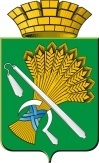 ГЛАВА КАМЫШЛОВСКОГО ГОРОДСКОГО ОКРУГАП О С Т А Н О В Л Е Н И Еот 12.03.2018 года      № 210 г.КамышловО внесении изменений в муниципальную программу «Развитие социально-экономического комплекса Камышловского городского округа до 2020 года», утвержденную постановлением главы Камышловского городского округа от 14.11.2013г. № 2028(с изменениями внесенными постановлениями от 04.03.2014 № 402, от 28.03.2014 № 503, от 29.04.2014 № 739,от 22.05.2014 № 896, от 16.06.2014 № 998, от 02.10.2014 № 1595, от 01.12.2014 № 2001, от 31.12.2014 № 2185, от 03.02.2015 № 142, от 25.02.2015 № 345, от 24.03.2015 №547, от 05.06.2015 № 839, от 23.06.2015 № 922, от 21.08.2015 № 1252, от 25.09.2015 № 1382, от 24.11.2015 № 1622, от 14.12.2015 № 1717, от 31.12.2015 № 1824, от 05.02.2016 №130, от 02.03.2016 № 234, от 21.06.2016 № 661, от 15.12.2016 № 1280, от 18.01.2017 № 48, от 31.01.2017 № 90, от 13.02.2017 № 11, от 14.03.2017 № 205, от 09.06.2017 № 555, от 18.07.2017 № 687, от 17.08.2017 № 776, от 03.10.2017 № 900, от 20.11.2017 № 1075, от 16.01.2018 № 40)В соответствии с Федеральным законом от 06.10.2003г № 131 «Об общих принципах организации местного самоуправления в Российской Федерации, со статьей 179 Бюджетного кодекса Российской Федерации», с Решением Думы Камышловского городского округа от 07.12.2017 № 190 «О 50 «О бюджете Камышловского городского округа на 2018 год и плановый период 2019 и 2020 годов», с постановлением главы Камышловского городского округа от 04.10.2013 № 1786 «Об утверждении Порядка формирования и реализации муниципальных программ Камышловского городского округа», руководствуясь Уставом Камышловского городского округа,ПОСТАНОВЛЯЮ:1. Внести в муниципальную программу «Развитие социально-экономического комплекса Камышловского городского округа до 2020 года», утвержденную постановлением главы Камышловского городского округа от 14.11.2013г. № 2028 «Об утверждении муниципальной программы «Развитие социально-экономического комплекса Камышловского городского округа до 2020 года» (с изменениями внесенными постановлениями от 04.03.2014 № 402, от 28.03.2014 № 503, от 29.04.2014 № 739, от 22.05.2014 № 896,от 16.06.2014 № 998, от 02.10.2014 № 1595, от 01.12.2014 № 2001, от 31.12.2014 № 2185, от 03.02.2015 № 142, от 25.02.2015 № 345, от 24.03.2015 № 547, от 05.06.2015 № 839, от 23.06.2015 № 922, от 21.08.2015 № 1252, от 25.09.2015 № 1382, от 24.11.2015 № 1622, от 14.12.2015 № 1717, от 31.12.2015 № 1824, от 05.02.2016 № 130, от 02.03.2016 № 234, от 21.06.2016 № 661, от 15.12.2016 № 1280, от 18.01.2017 № 48, от 31.01.2017 № 90, от 13.02.2017 № 115, от 14.03.2017 № 205, от 09.06.2017 № 555, от 18.07.2017 № 687, от 17.08.2017 № 776, от 03.10.2017 № 900, от 20.11.2017 №179, от 16.01.2017 № 40 (далее программа), следующие изменения:1.2. В паспорте Программы:- строку «Объемы финансирования Программы по годам реализации, тыс.рублей» изложить в следующей редакции:«Всего: 2192253907,62в том числе: 2014 год – 389441668,992015 год – 369189100,622016 год – 458464030,172017 год – 436776026,922018 год – 219700080,922019 год – 159328500,002020 год – 159354500,00из них:федеральный бюджет: 256160550,35в том числе:2014 год – 18592000,002015 год – 43668727,092016 год – 90069608,252017 год – 60077715,012018 год – 14479900,002019 год – 14633800,002020 год – 14638800,00областной бюджет: 1095572814,56в том числе:2014 год – 231977155,082015 год – 188157980,462016 год – 212589357,312017 год – 230530421,712018 год – 77418300,002019 год – 77439300,002020 год – 77460300,00местный бюджет: 831770342,71в том числе: 2014 год – 130147313,912015 год – 137337393,072016 год – 155805064,612017 год – 146167890,202018 год – 127801880,922019 год – 67255400,002020 год – 67255400,00внебюджетные источники: 8750200,00в том числе:2014 год – 8725200,002015 год – 25000,002016 год – 0,002017 год – 0,002018 год – 0,002019 год – 0,002020 год – 0,00»2. Цели, задачи и целевые показатели реализации муниципальной программы «Развитие социально-экономического комплекса Камышловского городского округа до 2020 года» изложить в новой редакции (прилагается).3. План мероприятий по выполнению программы «Развитие социально-экономического комплекса Камышловского городского округа до 2020 года» изложить в новой редакции (прилагается).4. Настоящее постановление разместить на официальном сайте Камышловского городского округа и опубликовать в газете «Камышловские известия».5. Контроль за выполнением настоящего постановления возложить на заместителя главы администрации Камышловского городского округа Власову Е.Н.Глава Камышловского городского округа                                     А.В. ПоловниковЦели, задачи и целевые показатели реализации муниципальной программы«Развитие социально-экономического комплекса Камышловского городского округа до 2020 года» Приложение № 1К муниципальной программе «Развитие социально-экономического комплекса Камышловского городского округа до 2020 года»№ 
строкиНаименование 
 цели (целей) и 
 задач, целевых 
 показателейЕдиница 
измеренияЗначение целевого показателя реализации 
муниципальной подпрограммыЗначение целевого показателя реализации 
муниципальной подпрограммыЗначение целевого показателя реализации 
муниципальной подпрограммыЗначение целевого показателя реализации 
муниципальной подпрограммыЗначение целевого показателя реализации 
муниципальной подпрограммыЗначение целевого показателя реализации 
муниципальной подпрограммыЗначение целевого показателя реализации 
муниципальной подпрограммыЗначение целевого показателя реализации 
муниципальной подпрограммыЗначение целевого показателя реализации 
муниципальной подпрограммыЗначение целевого показателя реализации 
муниципальной подпрограммыЗначение целевого показателя реализации 
муниципальной подпрограммыЗначение целевого показателя реализации 
муниципальной подпрограммыИсточник 
 значений 
показателей№ 
строкиНаименование 
 цели (целей) и 
 задач, целевых 
 показателейЕдиница 
измерения2014год2015 год2015 год2016 год2016 год2017год2017год2018год2018год2019год2019год2020годИсточник 
 значений 
показателей123455667788991011Подпрограмма 1 «Информационное обеспечение деятельности администрацииКамышловского городского округа»Подпрограмма 1 «Информационное обеспечение деятельности администрацииКамышловского городского округа»Подпрограмма 1 «Информационное обеспечение деятельности администрацииКамышловского городского округа»Подпрограмма 1 «Информационное обеспечение деятельности администрацииКамышловского городского округа»Подпрограмма 1 «Информационное обеспечение деятельности администрацииКамышловского городского округа»Подпрограмма 1 «Информационное обеспечение деятельности администрацииКамышловского городского округа»Подпрограмма 1 «Информационное обеспечение деятельности администрацииКамышловского городского округа»Подпрограмма 1 «Информационное обеспечение деятельности администрацииКамышловского городского округа»Подпрограмма 1 «Информационное обеспечение деятельности администрацииКамышловского городского округа»Подпрограмма 1 «Информационное обеспечение деятельности администрацииКамышловского городского округа»Подпрограмма 1 «Информационное обеспечение деятельности администрацииКамышловского городского округа»Подпрограмма 1 «Информационное обеспечение деятельности администрацииКамышловского городского округа»Подпрограмма 1 «Информационное обеспечение деятельности администрацииКамышловского городского округа»Подпрограмма 1 «Информационное обеспечение деятельности администрацииКамышловского городского округа»Подпрограмма 1 «Информационное обеспечение деятельности администрацииКамышловского городского округа»Подпрограмма 1 «Информационное обеспечение деятельности администрацииКамышловского городского округа»Цель: Обеспечение информационной открытости администрации городского округа и реализации права граждан на получение с учетом актуальных потребностей гражданского общества полной и объективной информации экономической и социальной направленности Цель: Обеспечение информационной открытости администрации городского округа и реализации права граждан на получение с учетом актуальных потребностей гражданского общества полной и объективной информации экономической и социальной направленности Цель: Обеспечение информационной открытости администрации городского округа и реализации права граждан на получение с учетом актуальных потребностей гражданского общества полной и объективной информации экономической и социальной направленности Цель: Обеспечение информационной открытости администрации городского округа и реализации права граждан на получение с учетом актуальных потребностей гражданского общества полной и объективной информации экономической и социальной направленности Цель: Обеспечение информационной открытости администрации городского округа и реализации права граждан на получение с учетом актуальных потребностей гражданского общества полной и объективной информации экономической и социальной направленности Цель: Обеспечение информационной открытости администрации городского округа и реализации права граждан на получение с учетом актуальных потребностей гражданского общества полной и объективной информации экономической и социальной направленности Цель: Обеспечение информационной открытости администрации городского округа и реализации права граждан на получение с учетом актуальных потребностей гражданского общества полной и объективной информации экономической и социальной направленности Цель: Обеспечение информационной открытости администрации городского округа и реализации права граждан на получение с учетом актуальных потребностей гражданского общества полной и объективной информации экономической и социальной направленности Цель: Обеспечение информационной открытости администрации городского округа и реализации права граждан на получение с учетом актуальных потребностей гражданского общества полной и объективной информации экономической и социальной направленности Цель: Обеспечение информационной открытости администрации городского округа и реализации права граждан на получение с учетом актуальных потребностей гражданского общества полной и объективной информации экономической и социальной направленности Цель: Обеспечение информационной открытости администрации городского округа и реализации права граждан на получение с учетом актуальных потребностей гражданского общества полной и объективной информации экономической и социальной направленности Цель: Обеспечение информационной открытости администрации городского округа и реализации права граждан на получение с учетом актуальных потребностей гражданского общества полной и объективной информации экономической и социальной направленности Цель: Обеспечение информационной открытости администрации городского округа и реализации права граждан на получение с учетом актуальных потребностей гражданского общества полной и объективной информации экономической и социальной направленности Цель: Обеспечение информационной открытости администрации городского округа и реализации права граждан на получение с учетом актуальных потребностей гражданского общества полной и объективной информации экономической и социальной направленности Цель: Обеспечение информационной открытости администрации городского округа и реализации права граждан на получение с учетом актуальных потребностей гражданского общества полной и объективной информации экономической и социальной направленности Цель: Обеспечение информационной открытости администрации городского округа и реализации права граждан на получение с учетом актуальных потребностей гражданского общества полной и объективной информации экономической и социальной направленности Задача: Организация информирования населения городского округа через средства массовой информации о деятельности администрации городского округа, в том числе широкого и последовательного освещения реализации приоритетных направлений социально-экономического развития городского округа, участия его в реализации федеральных, региональных программ, проектов и мероприятийЗадача: Организация информирования населения городского округа через средства массовой информации о деятельности администрации городского округа, в том числе широкого и последовательного освещения реализации приоритетных направлений социально-экономического развития городского округа, участия его в реализации федеральных, региональных программ, проектов и мероприятийЗадача: Организация информирования населения городского округа через средства массовой информации о деятельности администрации городского округа, в том числе широкого и последовательного освещения реализации приоритетных направлений социально-экономического развития городского округа, участия его в реализации федеральных, региональных программ, проектов и мероприятийЗадача: Организация информирования населения городского округа через средства массовой информации о деятельности администрации городского округа, в том числе широкого и последовательного освещения реализации приоритетных направлений социально-экономического развития городского округа, участия его в реализации федеральных, региональных программ, проектов и мероприятийЗадача: Организация информирования населения городского округа через средства массовой информации о деятельности администрации городского округа, в том числе широкого и последовательного освещения реализации приоритетных направлений социально-экономического развития городского округа, участия его в реализации федеральных, региональных программ, проектов и мероприятийЗадача: Организация информирования населения городского округа через средства массовой информации о деятельности администрации городского округа, в том числе широкого и последовательного освещения реализации приоритетных направлений социально-экономического развития городского округа, участия его в реализации федеральных, региональных программ, проектов и мероприятийЗадача: Организация информирования населения городского округа через средства массовой информации о деятельности администрации городского округа, в том числе широкого и последовательного освещения реализации приоритетных направлений социально-экономического развития городского округа, участия его в реализации федеральных, региональных программ, проектов и мероприятийЗадача: Организация информирования населения городского округа через средства массовой информации о деятельности администрации городского округа, в том числе широкого и последовательного освещения реализации приоритетных направлений социально-экономического развития городского округа, участия его в реализации федеральных, региональных программ, проектов и мероприятийЗадача: Организация информирования населения городского округа через средства массовой информации о деятельности администрации городского округа, в том числе широкого и последовательного освещения реализации приоритетных направлений социально-экономического развития городского округа, участия его в реализации федеральных, региональных программ, проектов и мероприятийЗадача: Организация информирования населения городского округа через средства массовой информации о деятельности администрации городского округа, в том числе широкого и последовательного освещения реализации приоритетных направлений социально-экономического развития городского округа, участия его в реализации федеральных, региональных программ, проектов и мероприятийЗадача: Организация информирования населения городского округа через средства массовой информации о деятельности администрации городского округа, в том числе широкого и последовательного освещения реализации приоритетных направлений социально-экономического развития городского округа, участия его в реализации федеральных, региональных программ, проектов и мероприятийЗадача: Организация информирования населения городского округа через средства массовой информации о деятельности администрации городского округа, в том числе широкого и последовательного освещения реализации приоритетных направлений социально-экономического развития городского округа, участия его в реализации федеральных, региональных программ, проектов и мероприятийЗадача: Организация информирования населения городского округа через средства массовой информации о деятельности администрации городского округа, в том числе широкого и последовательного освещения реализации приоритетных направлений социально-экономического развития городского округа, участия его в реализации федеральных, региональных программ, проектов и мероприятийЗадача: Организация информирования населения городского округа через средства массовой информации о деятельности администрации городского округа, в том числе широкого и последовательного освещения реализации приоритетных направлений социально-экономического развития городского округа, участия его в реализации федеральных, региональных программ, проектов и мероприятийЗадача: Организация информирования населения городского округа через средства массовой информации о деятельности администрации городского округа, в том числе широкого и последовательного освещения реализации приоритетных направлений социально-экономического развития городского округа, участия его в реализации федеральных, региональных программ, проектов и мероприятийЗадача: Организация информирования населения городского округа через средства массовой информации о деятельности администрации городского округа, в том числе широкого и последовательного освещения реализации приоритетных направлений социально-экономического развития городского округа, участия его в реализации федеральных, региональных программ, проектов и мероприятий1Количество информационных материалов (ед.)97970000000001302Доля НПА и иных материалов, подлежащих обязательному опубликованию (%)100100100100100100100100100100100100Подпрограмма 2 «Развитие малого и среднего предпринимательства на территории Камышловского городского округа»Подпрограмма 2 «Развитие малого и среднего предпринимательства на территории Камышловского городского округа»Подпрограмма 2 «Развитие малого и среднего предпринимательства на территории Камышловского городского округа»Подпрограмма 2 «Развитие малого и среднего предпринимательства на территории Камышловского городского округа»Подпрограмма 2 «Развитие малого и среднего предпринимательства на территории Камышловского городского округа»Подпрограмма 2 «Развитие малого и среднего предпринимательства на территории Камышловского городского округа»Подпрограмма 2 «Развитие малого и среднего предпринимательства на территории Камышловского городского округа»Подпрограмма 2 «Развитие малого и среднего предпринимательства на территории Камышловского городского округа»Подпрограмма 2 «Развитие малого и среднего предпринимательства на территории Камышловского городского округа»Подпрограмма 2 «Развитие малого и среднего предпринимательства на территории Камышловского городского округа»Подпрограмма 2 «Развитие малого и среднего предпринимательства на территории Камышловского городского округа»Подпрограмма 2 «Развитие малого и среднего предпринимательства на территории Камышловского городского округа»Подпрограмма 2 «Развитие малого и среднего предпринимательства на территории Камышловского городского округа»Подпрограмма 2 «Развитие малого и среднего предпринимательства на территории Камышловского городского округа»Подпрограмма 2 «Развитие малого и среднего предпринимательства на территории Камышловского городского округа»Подпрограмма 2 «Развитие малого и среднего предпринимательства на территории Камышловского городского округа»Цель: Содействие развитию малого и среднего предпринимательства на территории Камышловского городского округа и повышения их конкурентоспособности, обеспечение занятости и самозанятости населения Камышловского городского округа.Цель: Содействие развитию малого и среднего предпринимательства на территории Камышловского городского округа и повышения их конкурентоспособности, обеспечение занятости и самозанятости населения Камышловского городского округа.Цель: Содействие развитию малого и среднего предпринимательства на территории Камышловского городского округа и повышения их конкурентоспособности, обеспечение занятости и самозанятости населения Камышловского городского округа.Цель: Содействие развитию малого и среднего предпринимательства на территории Камышловского городского округа и повышения их конкурентоспособности, обеспечение занятости и самозанятости населения Камышловского городского округа.Цель: Содействие развитию малого и среднего предпринимательства на территории Камышловского городского округа и повышения их конкурентоспособности, обеспечение занятости и самозанятости населения Камышловского городского округа.Цель: Содействие развитию малого и среднего предпринимательства на территории Камышловского городского округа и повышения их конкурентоспособности, обеспечение занятости и самозанятости населения Камышловского городского округа.Цель: Содействие развитию малого и среднего предпринимательства на территории Камышловского городского округа и повышения их конкурентоспособности, обеспечение занятости и самозанятости населения Камышловского городского округа.Цель: Содействие развитию малого и среднего предпринимательства на территории Камышловского городского округа и повышения их конкурентоспособности, обеспечение занятости и самозанятости населения Камышловского городского округа.Цель: Содействие развитию малого и среднего предпринимательства на территории Камышловского городского округа и повышения их конкурентоспособности, обеспечение занятости и самозанятости населения Камышловского городского округа.Цель: Содействие развитию малого и среднего предпринимательства на территории Камышловского городского округа и повышения их конкурентоспособности, обеспечение занятости и самозанятости населения Камышловского городского округа.Цель: Содействие развитию малого и среднего предпринимательства на территории Камышловского городского округа и повышения их конкурентоспособности, обеспечение занятости и самозанятости населения Камышловского городского округа.Цель: Содействие развитию малого и среднего предпринимательства на территории Камышловского городского округа и повышения их конкурентоспособности, обеспечение занятости и самозанятости населения Камышловского городского округа.Цель: Содействие развитию малого и среднего предпринимательства на территории Камышловского городского округа и повышения их конкурентоспособности, обеспечение занятости и самозанятости населения Камышловского городского округа.Цель: Содействие развитию малого и среднего предпринимательства на территории Камышловского городского округа и повышения их конкурентоспособности, обеспечение занятости и самозанятости населения Камышловского городского округа.Цель: Содействие развитию малого и среднего предпринимательства на территории Камышловского городского округа и повышения их конкурентоспособности, обеспечение занятости и самозанятости населения Камышловского городского округа.Цель: Содействие развитию малого и среднего предпринимательства на территории Камышловского городского округа и повышения их конкурентоспособности, обеспечение занятости и самозанятости населения Камышловского городского округа.Задача 1: Совершенствование внешней среды развития малого и среднего предпринимательства.Задача 1: Совершенствование внешней среды развития малого и среднего предпринимательства.Задача 1: Совершенствование внешней среды развития малого и среднего предпринимательства.Задача 1: Совершенствование внешней среды развития малого и среднего предпринимательства.Задача 1: Совершенствование внешней среды развития малого и среднего предпринимательства.Задача 1: Совершенствование внешней среды развития малого и среднего предпринимательства.Задача 1: Совершенствование внешней среды развития малого и среднего предпринимательства.Задача 1: Совершенствование внешней среды развития малого и среднего предпринимательства.Задача 1: Совершенствование внешней среды развития малого и среднего предпринимательства.Задача 1: Совершенствование внешней среды развития малого и среднего предпринимательства.Задача 1: Совершенствование внешней среды развития малого и среднего предпринимательства.Задача 1: Совершенствование внешней среды развития малого и среднего предпринимательства.Задача 1: Совершенствование внешней среды развития малого и среднего предпринимательства.Задача 1: Совершенствование внешней среды развития малого и среднего предпринимательства.Задача 1: Совершенствование внешней среды развития малого и среднего предпринимательства.Задача 1: Совершенствование внешней среды развития малого и среднего предпринимательства.1.Количество субъектов малого и среднего предпринимательства в КГОЕд.11601160117511750000820820830840Задача 2: Финансовая поддержка субъектов малого и среднего предпринимательства Задача 2: Финансовая поддержка субъектов малого и среднего предпринимательства Задача 2: Финансовая поддержка субъектов малого и среднего предпринимательства Задача 2: Финансовая поддержка субъектов малого и среднего предпринимательства Задача 2: Финансовая поддержка субъектов малого и среднего предпринимательства Задача 2: Финансовая поддержка субъектов малого и среднего предпринимательства Задача 2: Финансовая поддержка субъектов малого и среднего предпринимательства Задача 2: Финансовая поддержка субъектов малого и среднего предпринимательства Задача 2: Финансовая поддержка субъектов малого и среднего предпринимательства Задача 2: Финансовая поддержка субъектов малого и среднего предпринимательства Задача 2: Финансовая поддержка субъектов малого и среднего предпринимательства Задача 2: Финансовая поддержка субъектов малого и среднего предпринимательства Задача 2: Финансовая поддержка субъектов малого и среднего предпринимательства Задача 2: Финансовая поддержка субъектов малого и среднего предпринимательства Задача 2: Финансовая поддержка субъектов малого и среднего предпринимательства Задача 2: Финансовая поддержка субъектов малого и среднего предпринимательства 1.Число субъектов малого и среднего предпринимательства на 10 тыс.человек населенияЕд.434343,0543,05000030,730,73131,52.Доля среднесписочной численности работников малых и средних предприятий в среднесписочной численности работников всех предприятий и организаций города %252525,525,50000303030303.Создание новых рабочих местЕд.1717101000003333Подпрограмма 3.«Благоустройство и озеленение Камышловского городского округа»Подпрограмма 3.«Благоустройство и озеленение Камышловского городского округа»Подпрограмма 3.«Благоустройство и озеленение Камышловского городского округа»Подпрограмма 3.«Благоустройство и озеленение Камышловского городского округа»Подпрограмма 3.«Благоустройство и озеленение Камышловского городского округа»Подпрограмма 3.«Благоустройство и озеленение Камышловского городского округа»Подпрограмма 3.«Благоустройство и озеленение Камышловского городского округа»Подпрограмма 3.«Благоустройство и озеленение Камышловского городского округа»Подпрограмма 3.«Благоустройство и озеленение Камышловского городского округа»Подпрограмма 3.«Благоустройство и озеленение Камышловского городского округа»Подпрограмма 3.«Благоустройство и озеленение Камышловского городского округа»Подпрограмма 3.«Благоустройство и озеленение Камышловского городского округа»Подпрограмма 3.«Благоустройство и озеленение Камышловского городского округа»Подпрограмма 3.«Благоустройство и озеленение Камышловского городского округа»Подпрограмма 3.«Благоустройство и озеленение Камышловского городского округа»Подпрограмма 3.«Благоустройство и озеленение Камышловского городского округа»Цель: Совершенствование системы благоустройства и озеленения Камышловского городского округаЦель: Совершенствование системы благоустройства и озеленения Камышловского городского округаЦель: Совершенствование системы благоустройства и озеленения Камышловского городского округаЦель: Совершенствование системы благоустройства и озеленения Камышловского городского округаЦель: Совершенствование системы благоустройства и озеленения Камышловского городского округаЦель: Совершенствование системы благоустройства и озеленения Камышловского городского округаЦель: Совершенствование системы благоустройства и озеленения Камышловского городского округаЦель: Совершенствование системы благоустройства и озеленения Камышловского городского округаЦель: Совершенствование системы благоустройства и озеленения Камышловского городского округаЦель: Совершенствование системы благоустройства и озеленения Камышловского городского округаЦель: Совершенствование системы благоустройства и озеленения Камышловского городского округаЦель: Совершенствование системы благоустройства и озеленения Камышловского городского округаЦель: Совершенствование системы благоустройства и озеленения Камышловского городского округаЦель: Совершенствование системы благоустройства и озеленения Камышловского городского округаЦель: Совершенствование системы благоустройства и озеленения Камышловского городского округаЦель: Совершенствование системы благоустройства и озеленения Камышловского городского округаЗадача 1: Повышение уровня благоустройства города.Задача 1: Повышение уровня благоустройства города.Задача 1: Повышение уровня благоустройства города.Задача 1: Повышение уровня благоустройства города.Задача 1: Повышение уровня благоустройства города.Задача 1: Повышение уровня благоустройства города.Задача 1: Повышение уровня благоустройства города.Задача 1: Повышение уровня благоустройства города.Задача 1: Повышение уровня благоустройства города.Задача 1: Повышение уровня благоустройства города.Задача 1: Повышение уровня благоустройства города.Задача 1: Повышение уровня благоустройства города.Задача 1: Повышение уровня благоустройства города.Задача 1: Повышение уровня благоустройства города.Задача 1: Повышение уровня благоустройства города.Задача 1: Повышение уровня благоустройства города.1.Благоустройство площади, скверов и парковшт3333333333332.Доля благоустроенных площадей, скверов и парков%1001001001001001000000003Количество светоточекшт.000000146314631500150015201520Задача 2:Улучшение санитарного и эстетического состояния городаЗадача 2:Улучшение санитарного и эстетического состояния городаЗадача 2:Улучшение санитарного и эстетического состояния городаЗадача 2:Улучшение санитарного и эстетического состояния городаЗадача 2:Улучшение санитарного и эстетического состояния городаЗадача 2:Улучшение санитарного и эстетического состояния городаЗадача 2:Улучшение санитарного и эстетического состояния городаЗадача 2:Улучшение санитарного и эстетического состояния городаЗадача 2:Улучшение санитарного и эстетического состояния городаЗадача 2:Улучшение санитарного и эстетического состояния городаЗадача 2:Улучшение санитарного и эстетического состояния городаЗадача 2:Улучшение санитарного и эстетического состояния городаЗадача 2:Улучшение санитарного и эстетического состояния городаЗадача 2:Улучшение санитарного и эстетического состояния городаЗадача 2:Улучшение санитарного и эстетического состояния городаЗадача 2:Улучшение санитарного и эстетического состояния города4.Обрезка и валка аварийных деревьевшт454545454545454545454545по обращениям граждан5.Доля обрезанных и ликвидированных аварийных деревьев от общего количества деревьев%3,53,53,53,53,53,5000000от общего количества деревьев 1270 шт. 6.Количество мест захороненияшт000000222222Подпрограмма 4.«Развитие транспортного комплекса Камышловского городского округа»Подпрограмма 4.«Развитие транспортного комплекса Камышловского городского округа»Подпрограмма 4.«Развитие транспортного комплекса Камышловского городского округа»Подпрограмма 4.«Развитие транспортного комплекса Камышловского городского округа»Подпрограмма 4.«Развитие транспортного комплекса Камышловского городского округа»Подпрограмма 4.«Развитие транспортного комплекса Камышловского городского округа»Подпрограмма 4.«Развитие транспортного комплекса Камышловского городского округа»Подпрограмма 4.«Развитие транспортного комплекса Камышловского городского округа»Подпрограмма 4.«Развитие транспортного комплекса Камышловского городского округа»Подпрограмма 4.«Развитие транспортного комплекса Камышловского городского округа»Подпрограмма 4.«Развитие транспортного комплекса Камышловского городского округа»Подпрограмма 4.«Развитие транспортного комплекса Камышловского городского округа»Подпрограмма 4.«Развитие транспортного комплекса Камышловского городского округа»Подпрограмма 4.«Развитие транспортного комплекса Камышловского городского округа»Подпрограмма 4.«Развитие транспортного комплекса Камышловского городского округа»Подпрограмма 4.«Развитие транспортного комплекса Камышловского городского округа»Цель: Обеспечение нормального и безопасного транспортного сообщения по автомобильным дорогам общего пользования Камышловского городского округа Цель: Обеспечение нормального и безопасного транспортного сообщения по автомобильным дорогам общего пользования Камышловского городского округа Цель: Обеспечение нормального и безопасного транспортного сообщения по автомобильным дорогам общего пользования Камышловского городского округа Цель: Обеспечение нормального и безопасного транспортного сообщения по автомобильным дорогам общего пользования Камышловского городского округа Цель: Обеспечение нормального и безопасного транспортного сообщения по автомобильным дорогам общего пользования Камышловского городского округа Цель: Обеспечение нормального и безопасного транспортного сообщения по автомобильным дорогам общего пользования Камышловского городского округа Цель: Обеспечение нормального и безопасного транспортного сообщения по автомобильным дорогам общего пользования Камышловского городского округа Цель: Обеспечение нормального и безопасного транспортного сообщения по автомобильным дорогам общего пользования Камышловского городского округа Цель: Обеспечение нормального и безопасного транспортного сообщения по автомобильным дорогам общего пользования Камышловского городского округа Цель: Обеспечение нормального и безопасного транспортного сообщения по автомобильным дорогам общего пользования Камышловского городского округа Цель: Обеспечение нормального и безопасного транспортного сообщения по автомобильным дорогам общего пользования Камышловского городского округа Цель: Обеспечение нормального и безопасного транспортного сообщения по автомобильным дорогам общего пользования Камышловского городского округа Цель: Обеспечение нормального и безопасного транспортного сообщения по автомобильным дорогам общего пользования Камышловского городского округа Цель: Обеспечение нормального и безопасного транспортного сообщения по автомобильным дорогам общего пользования Камышловского городского округа Цель: Обеспечение нормального и безопасного транспортного сообщения по автомобильным дорогам общего пользования Камышловского городского округа Цель: Обеспечение нормального и безопасного транспортного сообщения по автомобильным дорогам общего пользования Камышловского городского округа Задача1. Ремонт автомобильных дорог города, увеличивая протяженность дорог с усовершенствованным покрытием дорожного полотнаЗадача1. Ремонт автомобильных дорог города, увеличивая протяженность дорог с усовершенствованным покрытием дорожного полотнаЗадача1. Ремонт автомобильных дорог города, увеличивая протяженность дорог с усовершенствованным покрытием дорожного полотнаЗадача1. Ремонт автомобильных дорог города, увеличивая протяженность дорог с усовершенствованным покрытием дорожного полотнаЗадача1. Ремонт автомобильных дорог города, увеличивая протяженность дорог с усовершенствованным покрытием дорожного полотнаЗадача1. Ремонт автомобильных дорог города, увеличивая протяженность дорог с усовершенствованным покрытием дорожного полотнаЗадача1. Ремонт автомобильных дорог города, увеличивая протяженность дорог с усовершенствованным покрытием дорожного полотнаЗадача1. Ремонт автомобильных дорог города, увеличивая протяженность дорог с усовершенствованным покрытием дорожного полотнаЗадача1. Ремонт автомобильных дорог города, увеличивая протяженность дорог с усовершенствованным покрытием дорожного полотнаЗадача1. Ремонт автомобильных дорог города, увеличивая протяженность дорог с усовершенствованным покрытием дорожного полотнаЗадача1. Ремонт автомобильных дорог города, увеличивая протяженность дорог с усовершенствованным покрытием дорожного полотнаЗадача1. Ремонт автомобильных дорог города, увеличивая протяженность дорог с усовершенствованным покрытием дорожного полотнаЗадача1. Ремонт автомобильных дорог города, увеличивая протяженность дорог с усовершенствованным покрытием дорожного полотнаЗадача1. Ремонт автомобильных дорог города, увеличивая протяженность дорог с усовершенствованным покрытием дорожного полотнаЗадача1. Ремонт автомобильных дорог города, увеличивая протяженность дорог с усовершенствованным покрытием дорожного полотнаЗадача1. Ремонт автомобильных дорог города, увеличивая протяженность дорог с усовершенствованным покрытием дорожного полотнаПротяженность отремонтированных дорогкм000000000000Доля отремонтированных дорог от общего количества дорог%000000000000от общего количества дорог 137 кмЗадача 2. Повышение надежности работы специализированной и дорожно-строительной техники и обновление парка коммунальной техники для повышения эффективности выполнения ремонтных работЗадача 2. Повышение надежности работы специализированной и дорожно-строительной техники и обновление парка коммунальной техники для повышения эффективности выполнения ремонтных работЗадача 2. Повышение надежности работы специализированной и дорожно-строительной техники и обновление парка коммунальной техники для повышения эффективности выполнения ремонтных работЗадача 2. Повышение надежности работы специализированной и дорожно-строительной техники и обновление парка коммунальной техники для повышения эффективности выполнения ремонтных работЗадача 2. Повышение надежности работы специализированной и дорожно-строительной техники и обновление парка коммунальной техники для повышения эффективности выполнения ремонтных работЗадача 2. Повышение надежности работы специализированной и дорожно-строительной техники и обновление парка коммунальной техники для повышения эффективности выполнения ремонтных работЗадача 2. Повышение надежности работы специализированной и дорожно-строительной техники и обновление парка коммунальной техники для повышения эффективности выполнения ремонтных работЗадача 2. Повышение надежности работы специализированной и дорожно-строительной техники и обновление парка коммунальной техники для повышения эффективности выполнения ремонтных работЗадача 2. Повышение надежности работы специализированной и дорожно-строительной техники и обновление парка коммунальной техники для повышения эффективности выполнения ремонтных работЗадача 2. Повышение надежности работы специализированной и дорожно-строительной техники и обновление парка коммунальной техники для повышения эффективности выполнения ремонтных работЗадача 2. Повышение надежности работы специализированной и дорожно-строительной техники и обновление парка коммунальной техники для повышения эффективности выполнения ремонтных работЗадача 2. Повышение надежности работы специализированной и дорожно-строительной техники и обновление парка коммунальной техники для повышения эффективности выполнения ремонтных работЗадача 2. Повышение надежности работы специализированной и дорожно-строительной техники и обновление парка коммунальной техники для повышения эффективности выполнения ремонтных работЗадача 2. Повышение надежности работы специализированной и дорожно-строительной техники и обновление парка коммунальной техники для повышения эффективности выполнения ремонтных работЗадача 2. Повышение надежности работы специализированной и дорожно-строительной техники и обновление парка коммунальной техники для повышения эффективности выполнения ремонтных работЗадача 2. Повышение надежности работы специализированной и дорожно-строительной техники и обновление парка коммунальной техники для повышения эффективности выполнения ремонтных работОбновление парка дорожно- строительной и коммунальной техникишт000000000000Доля дорожно- строительной и коммунальной техники от общего количества техники%000000000000от общего количества коммунальной техники 34 едПодпрограмма 5."Развитие газификации в Камышловском городском округе"Подпрограмма 5."Развитие газификации в Камышловском городском округе"Подпрограмма 5."Развитие газификации в Камышловском городском округе"Подпрограмма 5."Развитие газификации в Камышловском городском округе"Подпрограмма 5."Развитие газификации в Камышловском городском округе"Подпрограмма 5."Развитие газификации в Камышловском городском округе"Подпрограмма 5."Развитие газификации в Камышловском городском округе"Подпрограмма 5."Развитие газификации в Камышловском городском округе"Подпрограмма 5."Развитие газификации в Камышловском городском округе"Подпрограмма 5."Развитие газификации в Камышловском городском округе"Подпрограмма 5."Развитие газификации в Камышловском городском округе"Подпрограмма 5."Развитие газификации в Камышловском городском округе"Подпрограмма 5."Развитие газификации в Камышловском городском округе"Подпрограмма 5."Развитие газификации в Камышловском городском округе"Подпрограмма 5."Развитие газификации в Камышловском городском округе"Подпрограмма 5."Развитие газификации в Камышловском городском округе"Цель: Повышение уровня жизни населения и создание условий для эффективного использования энергетических ресурсов на территории Камышловского городского округаЦель: Повышение уровня жизни населения и создание условий для эффективного использования энергетических ресурсов на территории Камышловского городского округаЦель: Повышение уровня жизни населения и создание условий для эффективного использования энергетических ресурсов на территории Камышловского городского округаЦель: Повышение уровня жизни населения и создание условий для эффективного использования энергетических ресурсов на территории Камышловского городского округаЦель: Повышение уровня жизни населения и создание условий для эффективного использования энергетических ресурсов на территории Камышловского городского округаЦель: Повышение уровня жизни населения и создание условий для эффективного использования энергетических ресурсов на территории Камышловского городского округаЦель: Повышение уровня жизни населения и создание условий для эффективного использования энергетических ресурсов на территории Камышловского городского округаЦель: Повышение уровня жизни населения и создание условий для эффективного использования энергетических ресурсов на территории Камышловского городского округаЦель: Повышение уровня жизни населения и создание условий для эффективного использования энергетических ресурсов на территории Камышловского городского округаЦель: Повышение уровня жизни населения и создание условий для эффективного использования энергетических ресурсов на территории Камышловского городского округаЦель: Повышение уровня жизни населения и создание условий для эффективного использования энергетических ресурсов на территории Камышловского городского округаЦель: Повышение уровня жизни населения и создание условий для эффективного использования энергетических ресурсов на территории Камышловского городского округаЦель: Повышение уровня жизни населения и создание условий для эффективного использования энергетических ресурсов на территории Камышловского городского округаЦель: Повышение уровня жизни населения и создание условий для эффективного использования энергетических ресурсов на территории Камышловского городского округаЦель: Повышение уровня жизни населения и создание условий для эффективного использования энергетических ресурсов на территории Камышловского городского округаЦель: Повышение уровня жизни населения и создание условий для эффективного использования энергетических ресурсов на территории Камышловского городского округаЗадача 1. Развитие газовых сетей в целях увеличения объема потребления природного газа населением, повышение уровня газификации Камышловского городского округа.Задача 1. Развитие газовых сетей в целях увеличения объема потребления природного газа населением, повышение уровня газификации Камышловского городского округа.Задача 1. Развитие газовых сетей в целях увеличения объема потребления природного газа населением, повышение уровня газификации Камышловского городского округа.Задача 1. Развитие газовых сетей в целях увеличения объема потребления природного газа населением, повышение уровня газификации Камышловского городского округа.Задача 1. Развитие газовых сетей в целях увеличения объема потребления природного газа населением, повышение уровня газификации Камышловского городского округа.Задача 1. Развитие газовых сетей в целях увеличения объема потребления природного газа населением, повышение уровня газификации Камышловского городского округа.Задача 1. Развитие газовых сетей в целях увеличения объема потребления природного газа населением, повышение уровня газификации Камышловского городского округа.Задача 1. Развитие газовых сетей в целях увеличения объема потребления природного газа населением, повышение уровня газификации Камышловского городского округа.Задача 1. Развитие газовых сетей в целях увеличения объема потребления природного газа населением, повышение уровня газификации Камышловского городского округа.Задача 1. Развитие газовых сетей в целях увеличения объема потребления природного газа населением, повышение уровня газификации Камышловского городского округа.Задача 1. Развитие газовых сетей в целях увеличения объема потребления природного газа населением, повышение уровня газификации Камышловского городского округа.Задача 1. Развитие газовых сетей в целях увеличения объема потребления природного газа населением, повышение уровня газификации Камышловского городского округа.Задача 1. Развитие газовых сетей в целях увеличения объема потребления природного газа населением, повышение уровня газификации Камышловского городского округа.Задача 1. Развитие газовых сетей в целях увеличения объема потребления природного газа населением, повышение уровня газификации Камышловского городского округа.Задача 1. Развитие газовых сетей в целях увеличения объема потребления природного газа населением, повышение уровня газификации Камышловского городского округа.Задача 1. Развитие газовых сетей в целях увеличения объема потребления природного газа населением, повышение уровня газификации Камышловского городского округа.Увеличение протяженности газопроводовкм.1,61,60000000000Годовое увеличение потребления природного газамлн.м30,40,40000000000Увеличение газифицированных домовладений (квартир) природным газомед.65650000000000Задача 2.Применение передовых технологий, современных строительных материалов и оборудования при строительстве объектов газификации, в том числе строительство газопроводов высокого и низкого давления из ресурсосберегающих полиэтиленовых и металлополимерных труб.Задача 2.Применение передовых технологий, современных строительных материалов и оборудования при строительстве объектов газификации, в том числе строительство газопроводов высокого и низкого давления из ресурсосберегающих полиэтиленовых и металлополимерных труб.Задача 2.Применение передовых технологий, современных строительных материалов и оборудования при строительстве объектов газификации, в том числе строительство газопроводов высокого и низкого давления из ресурсосберегающих полиэтиленовых и металлополимерных труб.Задача 2.Применение передовых технологий, современных строительных материалов и оборудования при строительстве объектов газификации, в том числе строительство газопроводов высокого и низкого давления из ресурсосберегающих полиэтиленовых и металлополимерных труб.Задача 2.Применение передовых технологий, современных строительных материалов и оборудования при строительстве объектов газификации, в том числе строительство газопроводов высокого и низкого давления из ресурсосберегающих полиэтиленовых и металлополимерных труб.Задача 2.Применение передовых технологий, современных строительных материалов и оборудования при строительстве объектов газификации, в том числе строительство газопроводов высокого и низкого давления из ресурсосберегающих полиэтиленовых и металлополимерных труб.Задача 2.Применение передовых технологий, современных строительных материалов и оборудования при строительстве объектов газификации, в том числе строительство газопроводов высокого и низкого давления из ресурсосберегающих полиэтиленовых и металлополимерных труб.Задача 2.Применение передовых технологий, современных строительных материалов и оборудования при строительстве объектов газификации, в том числе строительство газопроводов высокого и низкого давления из ресурсосберегающих полиэтиленовых и металлополимерных труб.Задача 2.Применение передовых технологий, современных строительных материалов и оборудования при строительстве объектов газификации, в том числе строительство газопроводов высокого и низкого давления из ресурсосберегающих полиэтиленовых и металлополимерных труб.Задача 2.Применение передовых технологий, современных строительных материалов и оборудования при строительстве объектов газификации, в том числе строительство газопроводов высокого и низкого давления из ресурсосберегающих полиэтиленовых и металлополимерных труб.Задача 2.Применение передовых технологий, современных строительных материалов и оборудования при строительстве объектов газификации, в том числе строительство газопроводов высокого и низкого давления из ресурсосберегающих полиэтиленовых и металлополимерных труб.Задача 2.Применение передовых технологий, современных строительных материалов и оборудования при строительстве объектов газификации, в том числе строительство газопроводов высокого и низкого давления из ресурсосберегающих полиэтиленовых и металлополимерных труб.Задача 2.Применение передовых технологий, современных строительных материалов и оборудования при строительстве объектов газификации, в том числе строительство газопроводов высокого и низкого давления из ресурсосберегающих полиэтиленовых и металлополимерных труб.Задача 2.Применение передовых технологий, современных строительных материалов и оборудования при строительстве объектов газификации, в том числе строительство газопроводов высокого и низкого давления из ресурсосберегающих полиэтиленовых и металлополимерных труб.Задача 2.Применение передовых технологий, современных строительных материалов и оборудования при строительстве объектов газификации, в том числе строительство газопроводов высокого и низкого давления из ресурсосберегающих полиэтиленовых и металлополимерных труб.Задача 2.Применение передовых технологий, современных строительных материалов и оборудования при строительстве объектов газификации, в том числе строительство газопроводов высокого и низкого давления из ресурсосберегающих полиэтиленовых и металлополимерных труб.Протяженность газопровода с применением передовых технологий и современных строительных материаловкм.1,51,50000000000Задача 3.Установка приборов учета потребления природного газа потребителями.Задача 3.Установка приборов учета потребления природного газа потребителями.Задача 3.Установка приборов учета потребления природного газа потребителями.Задача 3.Установка приборов учета потребления природного газа потребителями.Задача 3.Установка приборов учета потребления природного газа потребителями.Задача 3.Установка приборов учета потребления природного газа потребителями.Задача 3.Установка приборов учета потребления природного газа потребителями.Задача 3.Установка приборов учета потребления природного газа потребителями.Задача 3.Установка приборов учета потребления природного газа потребителями.Задача 3.Установка приборов учета потребления природного газа потребителями.Задача 3.Установка приборов учета потребления природного газа потребителями.Задача 3.Установка приборов учета потребления природного газа потребителями.Задача 3.Установка приборов учета потребления природного газа потребителями.Задача 3.Установка приборов учета потребления природного газа потребителями.Задача 3.Установка приборов учета потребления природного газа потребителями.Задача 3.Установка приборов учета потребления природного газа потребителями.Количество приборовед.65650000000000Задача 4.Повышение уровня газификации природным газом в Камышловском городском округеЗадача 4.Повышение уровня газификации природным газом в Камышловском городском округеЗадача 4.Повышение уровня газификации природным газом в Камышловском городском округеЗадача 4.Повышение уровня газификации природным газом в Камышловском городском округеЗадача 4.Повышение уровня газификации природным газом в Камышловском городском округеЗадача 4.Повышение уровня газификации природным газом в Камышловском городском округеЗадача 4.Повышение уровня газификации природным газом в Камышловском городском округеЗадача 4.Повышение уровня газификации природным газом в Камышловском городском округеЗадача 4.Повышение уровня газификации природным газом в Камышловском городском округеЗадача 4.Повышение уровня газификации природным газом в Камышловском городском округеЗадача 4.Повышение уровня газификации природным газом в Камышловском городском округеЗадача 4.Повышение уровня газификации природным газом в Камышловском городском округеЗадача 4.Повышение уровня газификации природным газом в Камышловском городском округеЗадача 4.Повышение уровня газификации природным газом в Камышловском городском округеЗадача 4.Повышение уровня газификации природным газом в Камышловском городском округеЗадача 4.Повышение уровня газификации природным газом в Камышловском городском округеПрирост газифицированных домовладений (квартир) природным газом%0,80,80000000000Подпрограмма 6.«Охрана окружающей среды Камышловского городского округа»Подпрограмма 6.«Охрана окружающей среды Камышловского городского округа»Подпрограмма 6.«Охрана окружающей среды Камышловского городского округа»Подпрограмма 6.«Охрана окружающей среды Камышловского городского округа»Подпрограмма 6.«Охрана окружающей среды Камышловского городского округа»Подпрограмма 6.«Охрана окружающей среды Камышловского городского округа»Подпрограмма 6.«Охрана окружающей среды Камышловского городского округа»Подпрограмма 6.«Охрана окружающей среды Камышловского городского округа»Подпрограмма 6.«Охрана окружающей среды Камышловского городского округа»Подпрограмма 6.«Охрана окружающей среды Камышловского городского округа»Подпрограмма 6.«Охрана окружающей среды Камышловского городского округа»Подпрограмма 6.«Охрана окружающей среды Камышловского городского округа»Подпрограмма 6.«Охрана окружающей среды Камышловского городского округа»Подпрограмма 6.«Охрана окружающей среды Камышловского городского округа»Подпрограмма 6.«Охрана окружающей среды Камышловского городского округа»Подпрограмма 6.«Охрана окружающей среды Камышловского городского округа»Цель: Улучшение экологической безопасности на территории Камышловского городского округа на основе максимально возможного в существующих социально-экономических условиях уменьшения масштабов  воздействия вредных экологических факторов техногенного и антропогенного характера на воздушный бассейн, поверхностные и подземные воды, земельные ресурсы, растительный и животный мирЦель: Улучшение экологической безопасности на территории Камышловского городского округа на основе максимально возможного в существующих социально-экономических условиях уменьшения масштабов  воздействия вредных экологических факторов техногенного и антропогенного характера на воздушный бассейн, поверхностные и подземные воды, земельные ресурсы, растительный и животный мирЦель: Улучшение экологической безопасности на территории Камышловского городского округа на основе максимально возможного в существующих социально-экономических условиях уменьшения масштабов  воздействия вредных экологических факторов техногенного и антропогенного характера на воздушный бассейн, поверхностные и подземные воды, земельные ресурсы, растительный и животный мирЦель: Улучшение экологической безопасности на территории Камышловского городского округа на основе максимально возможного в существующих социально-экономических условиях уменьшения масштабов  воздействия вредных экологических факторов техногенного и антропогенного характера на воздушный бассейн, поверхностные и подземные воды, земельные ресурсы, растительный и животный мирЦель: Улучшение экологической безопасности на территории Камышловского городского округа на основе максимально возможного в существующих социально-экономических условиях уменьшения масштабов  воздействия вредных экологических факторов техногенного и антропогенного характера на воздушный бассейн, поверхностные и подземные воды, земельные ресурсы, растительный и животный мирЦель: Улучшение экологической безопасности на территории Камышловского городского округа на основе максимально возможного в существующих социально-экономических условиях уменьшения масштабов  воздействия вредных экологических факторов техногенного и антропогенного характера на воздушный бассейн, поверхностные и подземные воды, земельные ресурсы, растительный и животный мирЦель: Улучшение экологической безопасности на территории Камышловского городского округа на основе максимально возможного в существующих социально-экономических условиях уменьшения масштабов  воздействия вредных экологических факторов техногенного и антропогенного характера на воздушный бассейн, поверхностные и подземные воды, земельные ресурсы, растительный и животный мирЦель: Улучшение экологической безопасности на территории Камышловского городского округа на основе максимально возможного в существующих социально-экономических условиях уменьшения масштабов  воздействия вредных экологических факторов техногенного и антропогенного характера на воздушный бассейн, поверхностные и подземные воды, земельные ресурсы, растительный и животный мирЦель: Улучшение экологической безопасности на территории Камышловского городского округа на основе максимально возможного в существующих социально-экономических условиях уменьшения масштабов  воздействия вредных экологических факторов техногенного и антропогенного характера на воздушный бассейн, поверхностные и подземные воды, земельные ресурсы, растительный и животный мирЦель: Улучшение экологической безопасности на территории Камышловского городского округа на основе максимально возможного в существующих социально-экономических условиях уменьшения масштабов  воздействия вредных экологических факторов техногенного и антропогенного характера на воздушный бассейн, поверхностные и подземные воды, земельные ресурсы, растительный и животный мирЦель: Улучшение экологической безопасности на территории Камышловского городского округа на основе максимально возможного в существующих социально-экономических условиях уменьшения масштабов  воздействия вредных экологических факторов техногенного и антропогенного характера на воздушный бассейн, поверхностные и подземные воды, земельные ресурсы, растительный и животный мирЦель: Улучшение экологической безопасности на территории Камышловского городского округа на основе максимально возможного в существующих социально-экономических условиях уменьшения масштабов  воздействия вредных экологических факторов техногенного и антропогенного характера на воздушный бассейн, поверхностные и подземные воды, земельные ресурсы, растительный и животный мирЦель: Улучшение экологической безопасности на территории Камышловского городского округа на основе максимально возможного в существующих социально-экономических условиях уменьшения масштабов  воздействия вредных экологических факторов техногенного и антропогенного характера на воздушный бассейн, поверхностные и подземные воды, земельные ресурсы, растительный и животный мирЦель: Улучшение экологической безопасности на территории Камышловского городского округа на основе максимально возможного в существующих социально-экономических условиях уменьшения масштабов  воздействия вредных экологических факторов техногенного и антропогенного характера на воздушный бассейн, поверхностные и подземные воды, земельные ресурсы, растительный и животный мирЦель: Улучшение экологической безопасности на территории Камышловского городского округа на основе максимально возможного в существующих социально-экономических условиях уменьшения масштабов  воздействия вредных экологических факторов техногенного и антропогенного характера на воздушный бассейн, поверхностные и подземные воды, земельные ресурсы, растительный и животный мирЦель: Улучшение экологической безопасности на территории Камышловского городского округа на основе максимально возможного в существующих социально-экономических условиях уменьшения масштабов  воздействия вредных экологических факторов техногенного и антропогенного характера на воздушный бассейн, поверхностные и подземные воды, земельные ресурсы, растительный и животный мирЗадача: Улучшение санитарного и экологического состояния городаЗадача: Улучшение санитарного и экологического состояния городаЗадача: Улучшение санитарного и экологического состояния городаЗадача: Улучшение санитарного и экологического состояния городаЗадача: Улучшение санитарного и экологического состояния городаЗадача: Улучшение санитарного и экологического состояния городаЗадача: Улучшение санитарного и экологического состояния городаЗадача: Улучшение санитарного и экологического состояния городаЗадача: Улучшение санитарного и экологического состояния городаЗадача: Улучшение санитарного и экологического состояния городаЗадача: Улучшение санитарного и экологического состояния городаЗадача: Улучшение санитарного и экологического состояния городаЗадача: Улучшение санитарного и экологического состояния городаЗадача: Улучшение санитарного и экологического состояния городаЗадача: Улучшение санитарного и экологического состояния городаЗадача: Улучшение санитарного и экологического состояния городаЛиквидация несанкционированных свалокшт777777777777Доля ликвидации несанкционированных свалок%0,140,140,290,290,430,43000000Обустройство и устройство контейнерных площадокшт666666000000Доля обустроенных контейнерных площадок%0,140,140,290,290,430,43000000Количество отловленных безнадзорных собакшт00002020808080808080Количество обустроенных источников нецентрализованного водоснабженияшт000000220000Подпрограмма 7.«Обеспечение мероприятий по повышению безопасности дорожного движения на территории Камышловского городского округа»Подпрограмма 7.«Обеспечение мероприятий по повышению безопасности дорожного движения на территории Камышловского городского округа»Подпрограмма 7.«Обеспечение мероприятий по повышению безопасности дорожного движения на территории Камышловского городского округа»Подпрограмма 7.«Обеспечение мероприятий по повышению безопасности дорожного движения на территории Камышловского городского округа»Подпрограмма 7.«Обеспечение мероприятий по повышению безопасности дорожного движения на территории Камышловского городского округа»Подпрограмма 7.«Обеспечение мероприятий по повышению безопасности дорожного движения на территории Камышловского городского округа»Подпрограмма 7.«Обеспечение мероприятий по повышению безопасности дорожного движения на территории Камышловского городского округа»Подпрограмма 7.«Обеспечение мероприятий по повышению безопасности дорожного движения на территории Камышловского городского округа»Подпрограмма 7.«Обеспечение мероприятий по повышению безопасности дорожного движения на территории Камышловского городского округа»Подпрограмма 7.«Обеспечение мероприятий по повышению безопасности дорожного движения на территории Камышловского городского округа»Подпрограмма 7.«Обеспечение мероприятий по повышению безопасности дорожного движения на территории Камышловского городского округа»Подпрограмма 7.«Обеспечение мероприятий по повышению безопасности дорожного движения на территории Камышловского городского округа»Подпрограмма 7.«Обеспечение мероприятий по повышению безопасности дорожного движения на территории Камышловского городского округа»Подпрограмма 7.«Обеспечение мероприятий по повышению безопасности дорожного движения на территории Камышловского городского округа»Подпрограмма 7.«Обеспечение мероприятий по повышению безопасности дорожного движения на территории Камышловского городского округа»Подпрограмма 7.«Обеспечение мероприятий по повышению безопасности дорожного движения на территории Камышловского городского округа»Цель: Обеспечение нормального и безопасного транспортного сообщения по автомобильным дорогам общего пользования Камышловского городского округа и дальнейшее развитие сети автомобильных дорогЦель: Обеспечение нормального и безопасного транспортного сообщения по автомобильным дорогам общего пользования Камышловского городского округа и дальнейшее развитие сети автомобильных дорогЦель: Обеспечение нормального и безопасного транспортного сообщения по автомобильным дорогам общего пользования Камышловского городского округа и дальнейшее развитие сети автомобильных дорогЦель: Обеспечение нормального и безопасного транспортного сообщения по автомобильным дорогам общего пользования Камышловского городского округа и дальнейшее развитие сети автомобильных дорогЦель: Обеспечение нормального и безопасного транспортного сообщения по автомобильным дорогам общего пользования Камышловского городского округа и дальнейшее развитие сети автомобильных дорогЦель: Обеспечение нормального и безопасного транспортного сообщения по автомобильным дорогам общего пользования Камышловского городского округа и дальнейшее развитие сети автомобильных дорогЦель: Обеспечение нормального и безопасного транспортного сообщения по автомобильным дорогам общего пользования Камышловского городского округа и дальнейшее развитие сети автомобильных дорогЦель: Обеспечение нормального и безопасного транспортного сообщения по автомобильным дорогам общего пользования Камышловского городского округа и дальнейшее развитие сети автомобильных дорогЦель: Обеспечение нормального и безопасного транспортного сообщения по автомобильным дорогам общего пользования Камышловского городского округа и дальнейшее развитие сети автомобильных дорогЦель: Обеспечение нормального и безопасного транспортного сообщения по автомобильным дорогам общего пользования Камышловского городского округа и дальнейшее развитие сети автомобильных дорогЦель: Обеспечение нормального и безопасного транспортного сообщения по автомобильным дорогам общего пользования Камышловского городского округа и дальнейшее развитие сети автомобильных дорогЦель: Обеспечение нормального и безопасного транспортного сообщения по автомобильным дорогам общего пользования Камышловского городского округа и дальнейшее развитие сети автомобильных дорогЦель: Обеспечение нормального и безопасного транспортного сообщения по автомобильным дорогам общего пользования Камышловского городского округа и дальнейшее развитие сети автомобильных дорогЦель: Обеспечение нормального и безопасного транспортного сообщения по автомобильным дорогам общего пользования Камышловского городского округа и дальнейшее развитие сети автомобильных дорогЦель: Обеспечение нормального и безопасного транспортного сообщения по автомобильным дорогам общего пользования Камышловского городского округа и дальнейшее развитие сети автомобильных дорогЦель: Обеспечение нормального и безопасного транспортного сообщения по автомобильным дорогам общего пользования Камышловского городского округа и дальнейшее развитие сети автомобильных дорогЗадача. Содержать существующую сеть автомобильных дорог в состоянии, обеспечивающем нормальное и безопасное транспортное сообщение, путем осуществления в течение года работы по содержанию 137 км автомобильных дорог и содержания светофорных объектов в надлежащем видеЗадача. Содержать существующую сеть автомобильных дорог в состоянии, обеспечивающем нормальное и безопасное транспортное сообщение, путем осуществления в течение года работы по содержанию 137 км автомобильных дорог и содержания светофорных объектов в надлежащем видеЗадача. Содержать существующую сеть автомобильных дорог в состоянии, обеспечивающем нормальное и безопасное транспортное сообщение, путем осуществления в течение года работы по содержанию 137 км автомобильных дорог и содержания светофорных объектов в надлежащем видеЗадача. Содержать существующую сеть автомобильных дорог в состоянии, обеспечивающем нормальное и безопасное транспортное сообщение, путем осуществления в течение года работы по содержанию 137 км автомобильных дорог и содержания светофорных объектов в надлежащем видеЗадача. Содержать существующую сеть автомобильных дорог в состоянии, обеспечивающем нормальное и безопасное транспортное сообщение, путем осуществления в течение года работы по содержанию 137 км автомобильных дорог и содержания светофорных объектов в надлежащем видеЗадача. Содержать существующую сеть автомобильных дорог в состоянии, обеспечивающем нормальное и безопасное транспортное сообщение, путем осуществления в течение года работы по содержанию 137 км автомобильных дорог и содержания светофорных объектов в надлежащем видеЗадача. Содержать существующую сеть автомобильных дорог в состоянии, обеспечивающем нормальное и безопасное транспортное сообщение, путем осуществления в течение года работы по содержанию 137 км автомобильных дорог и содержания светофорных объектов в надлежащем видеЗадача. Содержать существующую сеть автомобильных дорог в состоянии, обеспечивающем нормальное и безопасное транспортное сообщение, путем осуществления в течение года работы по содержанию 137 км автомобильных дорог и содержания светофорных объектов в надлежащем видеЗадача. Содержать существующую сеть автомобильных дорог в состоянии, обеспечивающем нормальное и безопасное транспортное сообщение, путем осуществления в течение года работы по содержанию 137 км автомобильных дорог и содержания светофорных объектов в надлежащем видеЗадача. Содержать существующую сеть автомобильных дорог в состоянии, обеспечивающем нормальное и безопасное транспортное сообщение, путем осуществления в течение года работы по содержанию 137 км автомобильных дорог и содержания светофорных объектов в надлежащем видеЗадача. Содержать существующую сеть автомобильных дорог в состоянии, обеспечивающем нормальное и безопасное транспортное сообщение, путем осуществления в течение года работы по содержанию 137 км автомобильных дорог и содержания светофорных объектов в надлежащем видеЗадача. Содержать существующую сеть автомобильных дорог в состоянии, обеспечивающем нормальное и безопасное транспортное сообщение, путем осуществления в течение года работы по содержанию 137 км автомобильных дорог и содержания светофорных объектов в надлежащем видеЗадача. Содержать существующую сеть автомобильных дорог в состоянии, обеспечивающем нормальное и безопасное транспортное сообщение, путем осуществления в течение года работы по содержанию 137 км автомобильных дорог и содержания светофорных объектов в надлежащем видеЗадача. Содержать существующую сеть автомобильных дорог в состоянии, обеспечивающем нормальное и безопасное транспортное сообщение, путем осуществления в течение года работы по содержанию 137 км автомобильных дорог и содержания светофорных объектов в надлежащем видеЗадача. Содержать существующую сеть автомобильных дорог в состоянии, обеспечивающем нормальное и безопасное транспортное сообщение, путем осуществления в течение года работы по содержанию 137 км автомобильных дорог и содержания светофорных объектов в надлежащем видеЗадача. Содержать существующую сеть автомобильных дорог в состоянии, обеспечивающем нормальное и безопасное транспортное сообщение, путем осуществления в течение года работы по содержанию 137 км автомобильных дорог и содержания светофорных объектов в надлежащем видеУсиления дорожного покрытия от общего количества дорог общего пользования, подлежащих обслуживаниюкм0,90,90,90,90,90,9000000Доля усиления дорожного покрытия от общего количества дорог общего пользования, подлежащих обслуживанию%0,660,661,31,31,971,97000000Протяженность обслуживаемых дорогкм000000151,9151,9151,9151,9151,9151,9Количество обслуживаемых светофорных объектовшт000000121212121212Количество установленных светофорных объектовшт00000026260000Количество обустроенных остановочных комплексовшт11Подпрограмма 8 «Пожарная безопасность на территории Камышловского городского округа»Подпрограмма 8 «Пожарная безопасность на территории Камышловского городского округа»Подпрограмма 8 «Пожарная безопасность на территории Камышловского городского округа»Подпрограмма 8 «Пожарная безопасность на территории Камышловского городского округа»Подпрограмма 8 «Пожарная безопасность на территории Камышловского городского округа»Подпрограмма 8 «Пожарная безопасность на территории Камышловского городского округа»Подпрограмма 8 «Пожарная безопасность на территории Камышловского городского округа»Подпрограмма 8 «Пожарная безопасность на территории Камышловского городского округа»Подпрограмма 8 «Пожарная безопасность на территории Камышловского городского округа»Подпрограмма 8 «Пожарная безопасность на территории Камышловского городского округа»Подпрограмма 8 «Пожарная безопасность на территории Камышловского городского округа»Подпрограмма 8 «Пожарная безопасность на территории Камышловского городского округа»Подпрограмма 8 «Пожарная безопасность на территории Камышловского городского округа»Подпрограмма 8 «Пожарная безопасность на территории Камышловского городского округа»Подпрограмма 8 «Пожарная безопасность на территории Камышловского городского округа»Подпрограмма 8 «Пожарная безопасность на территории Камышловского городского округа»Цель: Максимальное снижение количества пожаров и их последствий, создание безопасных условий в сфере пожарной безопасности для населения Камышловского городского округа.Цель: Максимальное снижение количества пожаров и их последствий, создание безопасных условий в сфере пожарной безопасности для населения Камышловского городского округа.Цель: Максимальное снижение количества пожаров и их последствий, создание безопасных условий в сфере пожарной безопасности для населения Камышловского городского округа.Цель: Максимальное снижение количества пожаров и их последствий, создание безопасных условий в сфере пожарной безопасности для населения Камышловского городского округа.Цель: Максимальное снижение количества пожаров и их последствий, создание безопасных условий в сфере пожарной безопасности для населения Камышловского городского округа.Цель: Максимальное снижение количества пожаров и их последствий, создание безопасных условий в сфере пожарной безопасности для населения Камышловского городского округа.Цель: Максимальное снижение количества пожаров и их последствий, создание безопасных условий в сфере пожарной безопасности для населения Камышловского городского округа.Цель: Максимальное снижение количества пожаров и их последствий, создание безопасных условий в сфере пожарной безопасности для населения Камышловского городского округа.Цель: Максимальное снижение количества пожаров и их последствий, создание безопасных условий в сфере пожарной безопасности для населения Камышловского городского округа.Цель: Максимальное снижение количества пожаров и их последствий, создание безопасных условий в сфере пожарной безопасности для населения Камышловского городского округа.Цель: Максимальное снижение количества пожаров и их последствий, создание безопасных условий в сфере пожарной безопасности для населения Камышловского городского округа.Цель: Максимальное снижение количества пожаров и их последствий, создание безопасных условий в сфере пожарной безопасности для населения Камышловского городского округа.Цель: Максимальное снижение количества пожаров и их последствий, создание безопасных условий в сфере пожарной безопасности для населения Камышловского городского округа.Цель: Максимальное снижение количества пожаров и их последствий, создание безопасных условий в сфере пожарной безопасности для населения Камышловского городского округа.Цель: Максимальное снижение количества пожаров и их последствий, создание безопасных условий в сфере пожарной безопасности для населения Камышловского городского округа.Цель: Максимальное снижение количества пожаров и их последствий, создание безопасных условий в сфере пожарной безопасности для населения Камышловского городского округа.Задача: 1 Создание необходимых условий для укрепления пожарной безопасности на территории Камышловского городского округа, организации тушения пожаров, предотвращения гибели и травмирования людей Задача: 1 Создание необходимых условий для укрепления пожарной безопасности на территории Камышловского городского округа, организации тушения пожаров, предотвращения гибели и травмирования людей Задача: 1 Создание необходимых условий для укрепления пожарной безопасности на территории Камышловского городского округа, организации тушения пожаров, предотвращения гибели и травмирования людей Задача: 1 Создание необходимых условий для укрепления пожарной безопасности на территории Камышловского городского округа, организации тушения пожаров, предотвращения гибели и травмирования людей Задача: 1 Создание необходимых условий для укрепления пожарной безопасности на территории Камышловского городского округа, организации тушения пожаров, предотвращения гибели и травмирования людей Задача: 1 Создание необходимых условий для укрепления пожарной безопасности на территории Камышловского городского округа, организации тушения пожаров, предотвращения гибели и травмирования людей Задача: 1 Создание необходимых условий для укрепления пожарной безопасности на территории Камышловского городского округа, организации тушения пожаров, предотвращения гибели и травмирования людей Задача: 1 Создание необходимых условий для укрепления пожарной безопасности на территории Камышловского городского округа, организации тушения пожаров, предотвращения гибели и травмирования людей Задача: 1 Создание необходимых условий для укрепления пожарной безопасности на территории Камышловского городского округа, организации тушения пожаров, предотвращения гибели и травмирования людей Задача: 1 Создание необходимых условий для укрепления пожарной безопасности на территории Камышловского городского округа, организации тушения пожаров, предотвращения гибели и травмирования людей Задача: 1 Создание необходимых условий для укрепления пожарной безопасности на территории Камышловского городского округа, организации тушения пожаров, предотвращения гибели и травмирования людей Задача: 1 Создание необходимых условий для укрепления пожарной безопасности на территории Камышловского городского округа, организации тушения пожаров, предотвращения гибели и травмирования людей Задача: 1 Создание необходимых условий для укрепления пожарной безопасности на территории Камышловского городского округа, организации тушения пожаров, предотвращения гибели и травмирования людей Задача: 1 Создание необходимых условий для укрепления пожарной безопасности на территории Камышловского городского округа, организации тушения пожаров, предотвращения гибели и травмирования людей Задача: 1 Создание необходимых условий для укрепления пожарной безопасности на территории Камышловского городского округа, организации тушения пожаров, предотвращения гибели и травмирования людей Задача: 1 Создание необходимых условий для укрепления пожарной безопасности на территории Камышловского городского округа, организации тушения пожаров, предотвращения гибели и травмирования людей Повышение уровня пожарной защиты %252550507575100100100100100100Задача: 2 Уменьшение размеров материальных потерь от огняЗадача: 2 Уменьшение размеров материальных потерь от огняЗадача: 2 Уменьшение размеров материальных потерь от огняЗадача: 2 Уменьшение размеров материальных потерь от огняЗадача: 2 Уменьшение размеров материальных потерь от огняЗадача: 2 Уменьшение размеров материальных потерь от огняЗадача: 2 Уменьшение размеров материальных потерь от огняЗадача: 2 Уменьшение размеров материальных потерь от огняЗадача: 2 Уменьшение размеров материальных потерь от огняЗадача: 2 Уменьшение размеров материальных потерь от огняЗадача: 2 Уменьшение размеров материальных потерь от огняЗадача: 2 Уменьшение размеров материальных потерь от огняЗадача: 2 Уменьшение размеров материальных потерь от огняЗадача: 2 Уменьшение размеров материальных потерь от огняЗадача: 2 Уменьшение размеров материальных потерь от огняЗадача: 2 Уменьшение размеров материальных потерь от огняПовышение уровня пожарной защиты%252550507575100100100100100100Задача: 3 Улучшение материально-технической базы Задача: 3 Улучшение материально-технической базы Задача: 3 Улучшение материально-технической базы Задача: 3 Улучшение материально-технической базы Задача: 3 Улучшение материально-технической базы Задача: 3 Улучшение материально-технической базы Задача: 3 Улучшение материально-технической базы Задача: 3 Улучшение материально-технической базы Задача: 3 Улучшение материально-технической базы Задача: 3 Улучшение материально-технической базы Задача: 3 Улучшение материально-технической базы Задача: 3 Улучшение материально-технической базы Задача: 3 Улучшение материально-технической базы Задача: 3 Улучшение материально-технической базы Задача: 3 Улучшение материально-технической базы Задача: 3 Улучшение материально-технической базы Оснащение пожарным инвентарем, оборудованием %252550507575100100100100100100Задача: 4 Создание добровольной пожарной охраны и увеличение численности личного состава добровольных пожарных, совершенствование профессиональной подготовки личного состава Задача: 4 Создание добровольной пожарной охраны и увеличение численности личного состава добровольных пожарных, совершенствование профессиональной подготовки личного состава Задача: 4 Создание добровольной пожарной охраны и увеличение численности личного состава добровольных пожарных, совершенствование профессиональной подготовки личного состава Задача: 4 Создание добровольной пожарной охраны и увеличение численности личного состава добровольных пожарных, совершенствование профессиональной подготовки личного состава Задача: 4 Создание добровольной пожарной охраны и увеличение численности личного состава добровольных пожарных, совершенствование профессиональной подготовки личного состава Задача: 4 Создание добровольной пожарной охраны и увеличение численности личного состава добровольных пожарных, совершенствование профессиональной подготовки личного состава Задача: 4 Создание добровольной пожарной охраны и увеличение численности личного состава добровольных пожарных, совершенствование профессиональной подготовки личного состава Задача: 4 Создание добровольной пожарной охраны и увеличение численности личного состава добровольных пожарных, совершенствование профессиональной подготовки личного состава Задача: 4 Создание добровольной пожарной охраны и увеличение численности личного состава добровольных пожарных, совершенствование профессиональной подготовки личного состава Задача: 4 Создание добровольной пожарной охраны и увеличение численности личного состава добровольных пожарных, совершенствование профессиональной подготовки личного состава Задача: 4 Создание добровольной пожарной охраны и увеличение численности личного состава добровольных пожарных, совершенствование профессиональной подготовки личного состава Задача: 4 Создание добровольной пожарной охраны и увеличение численности личного состава добровольных пожарных, совершенствование профессиональной подготовки личного состава Задача: 4 Создание добровольной пожарной охраны и увеличение численности личного состава добровольных пожарных, совершенствование профессиональной подготовки личного состава Задача: 4 Создание добровольной пожарной охраны и увеличение численности личного состава добровольных пожарных, совершенствование профессиональной подготовки личного состава Задача: 4 Создание добровольной пожарной охраны и увеличение численности личного состава добровольных пожарных, совершенствование профессиональной подготовки личного состава Задача: 4 Создание добровольной пожарной охраны и увеличение численности личного состава добровольных пожарных, совершенствование профессиональной подготовки личного состава Наличие ДПО количество111111111111Задача: 5 Организация обучения населения мерам пожарной безопасности и пропаганда в области пожарной безопасности, содействие распространению пожарно-технических знаний Задача: 5 Организация обучения населения мерам пожарной безопасности и пропаганда в области пожарной безопасности, содействие распространению пожарно-технических знаний Задача: 5 Организация обучения населения мерам пожарной безопасности и пропаганда в области пожарной безопасности, содействие распространению пожарно-технических знаний Задача: 5 Организация обучения населения мерам пожарной безопасности и пропаганда в области пожарной безопасности, содействие распространению пожарно-технических знаний Задача: 5 Организация обучения населения мерам пожарной безопасности и пропаганда в области пожарной безопасности, содействие распространению пожарно-технических знаний Задача: 5 Организация обучения населения мерам пожарной безопасности и пропаганда в области пожарной безопасности, содействие распространению пожарно-технических знаний Задача: 5 Организация обучения населения мерам пожарной безопасности и пропаганда в области пожарной безопасности, содействие распространению пожарно-технических знаний Задача: 5 Организация обучения населения мерам пожарной безопасности и пропаганда в области пожарной безопасности, содействие распространению пожарно-технических знаний Задача: 5 Организация обучения населения мерам пожарной безопасности и пропаганда в области пожарной безопасности, содействие распространению пожарно-технических знаний Задача: 5 Организация обучения населения мерам пожарной безопасности и пропаганда в области пожарной безопасности, содействие распространению пожарно-технических знаний Задача: 5 Организация обучения населения мерам пожарной безопасности и пропаганда в области пожарной безопасности, содействие распространению пожарно-технических знаний Задача: 5 Организация обучения населения мерам пожарной безопасности и пропаганда в области пожарной безопасности, содействие распространению пожарно-технических знаний Задача: 5 Организация обучения населения мерам пожарной безопасности и пропаганда в области пожарной безопасности, содействие распространению пожарно-технических знаний Задача: 5 Организация обучения населения мерам пожарной безопасности и пропаганда в области пожарной безопасности, содействие распространению пожарно-технических знаний Задача: 5 Организация обучения населения мерам пожарной безопасности и пропаганда в области пожарной безопасности, содействие распространению пожарно-технических знаний Задача: 5 Организация обучения населения мерам пожарной безопасности и пропаганда в области пожарной безопасности, содействие распространению пожарно-технических знаний Обучение персонала%252550507575100100100100100100Подпрограмма 9 «Обеспечение общественной безопасности на территории Камышловского городского округа»Подпрограмма 9 «Обеспечение общественной безопасности на территории Камышловского городского округа»Подпрограмма 9 «Обеспечение общественной безопасности на территории Камышловского городского округа»Подпрограмма 9 «Обеспечение общественной безопасности на территории Камышловского городского округа»Подпрограмма 9 «Обеспечение общественной безопасности на территории Камышловского городского округа»Подпрограмма 9 «Обеспечение общественной безопасности на территории Камышловского городского округа»Подпрограмма 9 «Обеспечение общественной безопасности на территории Камышловского городского округа»Подпрограмма 9 «Обеспечение общественной безопасности на территории Камышловского городского округа»Подпрограмма 9 «Обеспечение общественной безопасности на территории Камышловского городского округа»Подпрограмма 9 «Обеспечение общественной безопасности на территории Камышловского городского округа»Подпрограмма 9 «Обеспечение общественной безопасности на территории Камышловского городского округа»Подпрограмма 9 «Обеспечение общественной безопасности на территории Камышловского городского округа»Подпрограмма 9 «Обеспечение общественной безопасности на территории Камышловского городского округа»Подпрограмма 9 «Обеспечение общественной безопасности на территории Камышловского городского округа»Подпрограмма 9 «Обеспечение общественной безопасности на территории Камышловского городского округа»Подпрограмма 9 «Обеспечение общественной безопасности на территории Камышловского городского округа»Цель Реализация государственной политики Российской Федерации в области профилактики терроризма на территории Камышловского городского округа путем совершенствования системы профилактических мер антитеррористической направленности, формирования уважительного отношения к этнокультурным и конфессиональным ценностям жителей города Цель Реализация государственной политики Российской Федерации в области профилактики терроризма на территории Камышловского городского округа путем совершенствования системы профилактических мер антитеррористической направленности, формирования уважительного отношения к этнокультурным и конфессиональным ценностям жителей города Цель Реализация государственной политики Российской Федерации в области профилактики терроризма на территории Камышловского городского округа путем совершенствования системы профилактических мер антитеррористической направленности, формирования уважительного отношения к этнокультурным и конфессиональным ценностям жителей города Цель Реализация государственной политики Российской Федерации в области профилактики терроризма на территории Камышловского городского округа путем совершенствования системы профилактических мер антитеррористической направленности, формирования уважительного отношения к этнокультурным и конфессиональным ценностям жителей города Цель Реализация государственной политики Российской Федерации в области профилактики терроризма на территории Камышловского городского округа путем совершенствования системы профилактических мер антитеррористической направленности, формирования уважительного отношения к этнокультурным и конфессиональным ценностям жителей города Цель Реализация государственной политики Российской Федерации в области профилактики терроризма на территории Камышловского городского округа путем совершенствования системы профилактических мер антитеррористической направленности, формирования уважительного отношения к этнокультурным и конфессиональным ценностям жителей города Цель Реализация государственной политики Российской Федерации в области профилактики терроризма на территории Камышловского городского округа путем совершенствования системы профилактических мер антитеррористической направленности, формирования уважительного отношения к этнокультурным и конфессиональным ценностям жителей города Цель Реализация государственной политики Российской Федерации в области профилактики терроризма на территории Камышловского городского округа путем совершенствования системы профилактических мер антитеррористической направленности, формирования уважительного отношения к этнокультурным и конфессиональным ценностям жителей города Цель Реализация государственной политики Российской Федерации в области профилактики терроризма на территории Камышловского городского округа путем совершенствования системы профилактических мер антитеррористической направленности, формирования уважительного отношения к этнокультурным и конфессиональным ценностям жителей города Цель Реализация государственной политики Российской Федерации в области профилактики терроризма на территории Камышловского городского округа путем совершенствования системы профилактических мер антитеррористической направленности, формирования уважительного отношения к этнокультурным и конфессиональным ценностям жителей города Цель Реализация государственной политики Российской Федерации в области профилактики терроризма на территории Камышловского городского округа путем совершенствования системы профилактических мер антитеррористической направленности, формирования уважительного отношения к этнокультурным и конфессиональным ценностям жителей города Цель Реализация государственной политики Российской Федерации в области профилактики терроризма на территории Камышловского городского округа путем совершенствования системы профилактических мер антитеррористической направленности, формирования уважительного отношения к этнокультурным и конфессиональным ценностям жителей города Цель Реализация государственной политики Российской Федерации в области профилактики терроризма на территории Камышловского городского округа путем совершенствования системы профилактических мер антитеррористической направленности, формирования уважительного отношения к этнокультурным и конфессиональным ценностям жителей города Цель Реализация государственной политики Российской Федерации в области профилактики терроризма на территории Камышловского городского округа путем совершенствования системы профилактических мер антитеррористической направленности, формирования уважительного отношения к этнокультурным и конфессиональным ценностям жителей города Цель Реализация государственной политики Российской Федерации в области профилактики терроризма на территории Камышловского городского округа путем совершенствования системы профилактических мер антитеррористической направленности, формирования уважительного отношения к этнокультурным и конфессиональным ценностям жителей города Цель Реализация государственной политики Российской Федерации в области профилактики терроризма на территории Камышловского городского округа путем совершенствования системы профилактических мер антитеррористической направленности, формирования уважительного отношения к этнокультурным и конфессиональным ценностям жителей города Задача 1 Обеспечение безопасности населения их трудовой деятельности реализация государственной политики и требований законов и иных нормативных актов в области обеспечения безопасности населения, направленных на защиту здоровья и сохранения жизни от возможных террористических актов и других опасностей. Задача 1 Обеспечение безопасности населения их трудовой деятельности реализация государственной политики и требований законов и иных нормативных актов в области обеспечения безопасности населения, направленных на защиту здоровья и сохранения жизни от возможных террористических актов и других опасностей. Задача 1 Обеспечение безопасности населения их трудовой деятельности реализация государственной политики и требований законов и иных нормативных актов в области обеспечения безопасности населения, направленных на защиту здоровья и сохранения жизни от возможных террористических актов и других опасностей. Задача 1 Обеспечение безопасности населения их трудовой деятельности реализация государственной политики и требований законов и иных нормативных актов в области обеспечения безопасности населения, направленных на защиту здоровья и сохранения жизни от возможных террористических актов и других опасностей. Задача 1 Обеспечение безопасности населения их трудовой деятельности реализация государственной политики и требований законов и иных нормативных актов в области обеспечения безопасности населения, направленных на защиту здоровья и сохранения жизни от возможных террористических актов и других опасностей. Задача 1 Обеспечение безопасности населения их трудовой деятельности реализация государственной политики и требований законов и иных нормативных актов в области обеспечения безопасности населения, направленных на защиту здоровья и сохранения жизни от возможных террористических актов и других опасностей. Задача 1 Обеспечение безопасности населения их трудовой деятельности реализация государственной политики и требований законов и иных нормативных актов в области обеспечения безопасности населения, направленных на защиту здоровья и сохранения жизни от возможных террористических актов и других опасностей. Задача 1 Обеспечение безопасности населения их трудовой деятельности реализация государственной политики и требований законов и иных нормативных актов в области обеспечения безопасности населения, направленных на защиту здоровья и сохранения жизни от возможных террористических актов и других опасностей. Задача 1 Обеспечение безопасности населения их трудовой деятельности реализация государственной политики и требований законов и иных нормативных актов в области обеспечения безопасности населения, направленных на защиту здоровья и сохранения жизни от возможных террористических актов и других опасностей. Задача 1 Обеспечение безопасности населения их трудовой деятельности реализация государственной политики и требований законов и иных нормативных актов в области обеспечения безопасности населения, направленных на защиту здоровья и сохранения жизни от возможных террористических актов и других опасностей. Задача 1 Обеспечение безопасности населения их трудовой деятельности реализация государственной политики и требований законов и иных нормативных актов в области обеспечения безопасности населения, направленных на защиту здоровья и сохранения жизни от возможных террористических актов и других опасностей. Задача 1 Обеспечение безопасности населения их трудовой деятельности реализация государственной политики и требований законов и иных нормативных актов в области обеспечения безопасности населения, направленных на защиту здоровья и сохранения жизни от возможных террористических актов и других опасностей. Задача 1 Обеспечение безопасности населения их трудовой деятельности реализация государственной политики и требований законов и иных нормативных актов в области обеспечения безопасности населения, направленных на защиту здоровья и сохранения жизни от возможных террористических актов и других опасностей. Задача 1 Обеспечение безопасности населения их трудовой деятельности реализация государственной политики и требований законов и иных нормативных актов в области обеспечения безопасности населения, направленных на защиту здоровья и сохранения жизни от возможных террористических актов и других опасностей. Задача 1 Обеспечение безопасности населения их трудовой деятельности реализация государственной политики и требований законов и иных нормативных актов в области обеспечения безопасности населения, направленных на защиту здоровья и сохранения жизни от возможных террористических актов и других опасностей. Задача 1 Обеспечение безопасности населения их трудовой деятельности реализация государственной политики и требований законов и иных нормативных актов в области обеспечения безопасности населения, направленных на защиту здоровья и сохранения жизни от возможных террористических актов и других опасностей. Повышение безопасности населения %100100100100100100100100100100100100Задача 2 Участие в профилактике антитеррористической деятельности. Задача 2 Участие в профилактике антитеррористической деятельности. Задача 2 Участие в профилактике антитеррористической деятельности. Задача 2 Участие в профилактике антитеррористической деятельности. Задача 2 Участие в профилактике антитеррористической деятельности. Задача 2 Участие в профилактике антитеррористической деятельности. Задача 2 Участие в профилактике антитеррористической деятельности. Задача 2 Участие в профилактике антитеррористической деятельности. Задача 2 Участие в профилактике антитеррористической деятельности. Задача 2 Участие в профилактике антитеррористической деятельности. Задача 2 Участие в профилактике антитеррористической деятельности. Задача 2 Участие в профилактике антитеррористической деятельности. Задача 2 Участие в профилактике антитеррористической деятельности. Задача 2 Участие в профилактике антитеррористической деятельности. Задача 2 Участие в профилактике антитеррористической деятельности. Задача 2 Участие в профилактике антитеррористической деятельности. Повышение безопасности населения%100100100100100100100100100100100100Задача 3 Совершенствование системы муниципального управления и оперативного реагирования в чрезвычайных и кризисных ситуациях. Задача 3 Совершенствование системы муниципального управления и оперативного реагирования в чрезвычайных и кризисных ситуациях. Задача 3 Совершенствование системы муниципального управления и оперативного реагирования в чрезвычайных и кризисных ситуациях. Задача 3 Совершенствование системы муниципального управления и оперативного реагирования в чрезвычайных и кризисных ситуациях. Задача 3 Совершенствование системы муниципального управления и оперативного реагирования в чрезвычайных и кризисных ситуациях. Задача 3 Совершенствование системы муниципального управления и оперативного реагирования в чрезвычайных и кризисных ситуациях. Задача 3 Совершенствование системы муниципального управления и оперативного реагирования в чрезвычайных и кризисных ситуациях. Задача 3 Совершенствование системы муниципального управления и оперативного реагирования в чрезвычайных и кризисных ситуациях. Задача 3 Совершенствование системы муниципального управления и оперативного реагирования в чрезвычайных и кризисных ситуациях. Задача 3 Совершенствование системы муниципального управления и оперативного реагирования в чрезвычайных и кризисных ситуациях. Задача 3 Совершенствование системы муниципального управления и оперативного реагирования в чрезвычайных и кризисных ситуациях. Задача 3 Совершенствование системы муниципального управления и оперативного реагирования в чрезвычайных и кризисных ситуациях. Задача 3 Совершенствование системы муниципального управления и оперативного реагирования в чрезвычайных и кризисных ситуациях. Задача 3 Совершенствование системы муниципального управления и оперативного реагирования в чрезвычайных и кризисных ситуациях. Задача 3 Совершенствование системы муниципального управления и оперативного реагирования в чрезвычайных и кризисных ситуациях. Задача 3 Совершенствование системы муниципального управления и оперативного реагирования в чрезвычайных и кризисных ситуациях. Повышение безопасности населения %100100100100100100100100100100100100Задача 4 Повышение безопасности населения Задача 4 Повышение безопасности населения Задача 4 Повышение безопасности населения Задача 4 Повышение безопасности населения Задача 4 Повышение безопасности населения Задача 4 Повышение безопасности населения Задача 4 Повышение безопасности населения Задача 4 Повышение безопасности населения Задача 4 Повышение безопасности населения Задача 4 Повышение безопасности населения Задача 4 Повышение безопасности населения Задача 4 Повышение безопасности населения Задача 4 Повышение безопасности населения Задача 4 Повышение безопасности населения Задача 4 Повышение безопасности населения Задача 4 Повышение безопасности населения Повышение безопасности населения  %100100100100100100100100100100100100Задача 5 Организация предупреждения и пресечения террористической деятельности общественных и религиозных объединений, иных организаций, физических лиц. Задача 5 Организация предупреждения и пресечения террористической деятельности общественных и религиозных объединений, иных организаций, физических лиц. Задача 5 Организация предупреждения и пресечения террористической деятельности общественных и религиозных объединений, иных организаций, физических лиц. Задача 5 Организация предупреждения и пресечения террористической деятельности общественных и религиозных объединений, иных организаций, физических лиц. Задача 5 Организация предупреждения и пресечения террористической деятельности общественных и религиозных объединений, иных организаций, физических лиц. Задача 5 Организация предупреждения и пресечения террористической деятельности общественных и религиозных объединений, иных организаций, физических лиц. Задача 5 Организация предупреждения и пресечения террористической деятельности общественных и религиозных объединений, иных организаций, физических лиц. Задача 5 Организация предупреждения и пресечения террористической деятельности общественных и религиозных объединений, иных организаций, физических лиц. Задача 5 Организация предупреждения и пресечения террористической деятельности общественных и религиозных объединений, иных организаций, физических лиц. Задача 5 Организация предупреждения и пресечения террористической деятельности общественных и религиозных объединений, иных организаций, физических лиц. Задача 5 Организация предупреждения и пресечения террористической деятельности общественных и религиозных объединений, иных организаций, физических лиц. Задача 5 Организация предупреждения и пресечения террористической деятельности общественных и религиозных объединений, иных организаций, физических лиц. Задача 5 Организация предупреждения и пресечения террористической деятельности общественных и религиозных объединений, иных организаций, физических лиц. Задача 5 Организация предупреждения и пресечения террористической деятельности общественных и религиозных объединений, иных организаций, физических лиц. Задача 5 Организация предупреждения и пресечения террористической деятельности общественных и религиозных объединений, иных организаций, физических лиц. Задача 5 Организация предупреждения и пресечения террористической деятельности общественных и религиозных объединений, иных организаций, физических лиц. Повышение безопасности населения %100100100100100100100100100100100100Подпрограмма 10 «Обеспечение мероприятий по гражданской обороне, предупреждению чрезвычайных ситуаций природного и техногенного характера, безопасности людей на водных объектах на территории Камышловского городского округа»Подпрограмма 10 «Обеспечение мероприятий по гражданской обороне, предупреждению чрезвычайных ситуаций природного и техногенного характера, безопасности людей на водных объектах на территории Камышловского городского округа»Подпрограмма 10 «Обеспечение мероприятий по гражданской обороне, предупреждению чрезвычайных ситуаций природного и техногенного характера, безопасности людей на водных объектах на территории Камышловского городского округа»Подпрограмма 10 «Обеспечение мероприятий по гражданской обороне, предупреждению чрезвычайных ситуаций природного и техногенного характера, безопасности людей на водных объектах на территории Камышловского городского округа»Подпрограмма 10 «Обеспечение мероприятий по гражданской обороне, предупреждению чрезвычайных ситуаций природного и техногенного характера, безопасности людей на водных объектах на территории Камышловского городского округа»Подпрограмма 10 «Обеспечение мероприятий по гражданской обороне, предупреждению чрезвычайных ситуаций природного и техногенного характера, безопасности людей на водных объектах на территории Камышловского городского округа»Подпрограмма 10 «Обеспечение мероприятий по гражданской обороне, предупреждению чрезвычайных ситуаций природного и техногенного характера, безопасности людей на водных объектах на территории Камышловского городского округа»Подпрограмма 10 «Обеспечение мероприятий по гражданской обороне, предупреждению чрезвычайных ситуаций природного и техногенного характера, безопасности людей на водных объектах на территории Камышловского городского округа»Подпрограмма 10 «Обеспечение мероприятий по гражданской обороне, предупреждению чрезвычайных ситуаций природного и техногенного характера, безопасности людей на водных объектах на территории Камышловского городского округа»Подпрограмма 10 «Обеспечение мероприятий по гражданской обороне, предупреждению чрезвычайных ситуаций природного и техногенного характера, безопасности людей на водных объектах на территории Камышловского городского округа»Подпрограмма 10 «Обеспечение мероприятий по гражданской обороне, предупреждению чрезвычайных ситуаций природного и техногенного характера, безопасности людей на водных объектах на территории Камышловского городского округа»Подпрограмма 10 «Обеспечение мероприятий по гражданской обороне, предупреждению чрезвычайных ситуаций природного и техногенного характера, безопасности людей на водных объектах на территории Камышловского городского округа»Подпрограмма 10 «Обеспечение мероприятий по гражданской обороне, предупреждению чрезвычайных ситуаций природного и техногенного характера, безопасности людей на водных объектах на территории Камышловского городского округа»Подпрограмма 10 «Обеспечение мероприятий по гражданской обороне, предупреждению чрезвычайных ситуаций природного и техногенного характера, безопасности людей на водных объектах на территории Камышловского городского округа»Подпрограмма 10 «Обеспечение мероприятий по гражданской обороне, предупреждению чрезвычайных ситуаций природного и техногенного характера, безопасности людей на водных объектах на территории Камышловского городского округа»Подпрограмма 10 «Обеспечение мероприятий по гражданской обороне, предупреждению чрезвычайных ситуаций природного и техногенного характера, безопасности людей на водных объектах на территории Камышловского городского округа»Цель За счёт различных источников финансирования, поэтапно модернизируя все основные составляющие превратить городскую систему защиты населения и территории от ЧС к 2020году в современную систему способную выполнить задачи по предназначению (обеспечить защиту населения от опасностей, возникающих при ведении военных действий или вследствие этих действий, от чрезвычайных ситуаций природного и техногенного характера). Цель За счёт различных источников финансирования, поэтапно модернизируя все основные составляющие превратить городскую систему защиты населения и территории от ЧС к 2020году в современную систему способную выполнить задачи по предназначению (обеспечить защиту населения от опасностей, возникающих при ведении военных действий или вследствие этих действий, от чрезвычайных ситуаций природного и техногенного характера). Цель За счёт различных источников финансирования, поэтапно модернизируя все основные составляющие превратить городскую систему защиты населения и территории от ЧС к 2020году в современную систему способную выполнить задачи по предназначению (обеспечить защиту населения от опасностей, возникающих при ведении военных действий или вследствие этих действий, от чрезвычайных ситуаций природного и техногенного характера). Цель За счёт различных источников финансирования, поэтапно модернизируя все основные составляющие превратить городскую систему защиты населения и территории от ЧС к 2020году в современную систему способную выполнить задачи по предназначению (обеспечить защиту населения от опасностей, возникающих при ведении военных действий или вследствие этих действий, от чрезвычайных ситуаций природного и техногенного характера). Цель За счёт различных источников финансирования, поэтапно модернизируя все основные составляющие превратить городскую систему защиты населения и территории от ЧС к 2020году в современную систему способную выполнить задачи по предназначению (обеспечить защиту населения от опасностей, возникающих при ведении военных действий или вследствие этих действий, от чрезвычайных ситуаций природного и техногенного характера). Цель За счёт различных источников финансирования, поэтапно модернизируя все основные составляющие превратить городскую систему защиты населения и территории от ЧС к 2020году в современную систему способную выполнить задачи по предназначению (обеспечить защиту населения от опасностей, возникающих при ведении военных действий или вследствие этих действий, от чрезвычайных ситуаций природного и техногенного характера). Цель За счёт различных источников финансирования, поэтапно модернизируя все основные составляющие превратить городскую систему защиты населения и территории от ЧС к 2020году в современную систему способную выполнить задачи по предназначению (обеспечить защиту населения от опасностей, возникающих при ведении военных действий или вследствие этих действий, от чрезвычайных ситуаций природного и техногенного характера). Цель За счёт различных источников финансирования, поэтапно модернизируя все основные составляющие превратить городскую систему защиты населения и территории от ЧС к 2020году в современную систему способную выполнить задачи по предназначению (обеспечить защиту населения от опасностей, возникающих при ведении военных действий или вследствие этих действий, от чрезвычайных ситуаций природного и техногенного характера). Цель За счёт различных источников финансирования, поэтапно модернизируя все основные составляющие превратить городскую систему защиты населения и территории от ЧС к 2020году в современную систему способную выполнить задачи по предназначению (обеспечить защиту населения от опасностей, возникающих при ведении военных действий или вследствие этих действий, от чрезвычайных ситуаций природного и техногенного характера). Цель За счёт различных источников финансирования, поэтапно модернизируя все основные составляющие превратить городскую систему защиты населения и территории от ЧС к 2020году в современную систему способную выполнить задачи по предназначению (обеспечить защиту населения от опасностей, возникающих при ведении военных действий или вследствие этих действий, от чрезвычайных ситуаций природного и техногенного характера). Цель За счёт различных источников финансирования, поэтапно модернизируя все основные составляющие превратить городскую систему защиты населения и территории от ЧС к 2020году в современную систему способную выполнить задачи по предназначению (обеспечить защиту населения от опасностей, возникающих при ведении военных действий или вследствие этих действий, от чрезвычайных ситуаций природного и техногенного характера). Цель За счёт различных источников финансирования, поэтапно модернизируя все основные составляющие превратить городскую систему защиты населения и территории от ЧС к 2020году в современную систему способную выполнить задачи по предназначению (обеспечить защиту населения от опасностей, возникающих при ведении военных действий или вследствие этих действий, от чрезвычайных ситуаций природного и техногенного характера). Цель За счёт различных источников финансирования, поэтапно модернизируя все основные составляющие превратить городскую систему защиты населения и территории от ЧС к 2020году в современную систему способную выполнить задачи по предназначению (обеспечить защиту населения от опасностей, возникающих при ведении военных действий или вследствие этих действий, от чрезвычайных ситуаций природного и техногенного характера). Цель За счёт различных источников финансирования, поэтапно модернизируя все основные составляющие превратить городскую систему защиты населения и территории от ЧС к 2020году в современную систему способную выполнить задачи по предназначению (обеспечить защиту населения от опасностей, возникающих при ведении военных действий или вследствие этих действий, от чрезвычайных ситуаций природного и техногенного характера). Цель За счёт различных источников финансирования, поэтапно модернизируя все основные составляющие превратить городскую систему защиты населения и территории от ЧС к 2020году в современную систему способную выполнить задачи по предназначению (обеспечить защиту населения от опасностей, возникающих при ведении военных действий или вследствие этих действий, от чрезвычайных ситуаций природного и техногенного характера). Цель За счёт различных источников финансирования, поэтапно модернизируя все основные составляющие превратить городскую систему защиты населения и территории от ЧС к 2020году в современную систему способную выполнить задачи по предназначению (обеспечить защиту населения от опасностей, возникающих при ведении военных действий или вследствие этих действий, от чрезвычайных ситуаций природного и техногенного характера). Задача 1: Содержание системы оповещения руководящего состава РСЧС и всех категорий населения Задача 1: Содержание системы оповещения руководящего состава РСЧС и всех категорий населения Задача 1: Содержание системы оповещения руководящего состава РСЧС и всех категорий населения Задача 1: Содержание системы оповещения руководящего состава РСЧС и всех категорий населения Задача 1: Содержание системы оповещения руководящего состава РСЧС и всех категорий населения Задача 1: Содержание системы оповещения руководящего состава РСЧС и всех категорий населения Задача 1: Содержание системы оповещения руководящего состава РСЧС и всех категорий населения Задача 1: Содержание системы оповещения руководящего состава РСЧС и всех категорий населения Задача 1: Содержание системы оповещения руководящего состава РСЧС и всех категорий населения Задача 1: Содержание системы оповещения руководящего состава РСЧС и всех категорий населения Задача 1: Содержание системы оповещения руководящего состава РСЧС и всех категорий населения Задача 1: Содержание системы оповещения руководящего состава РСЧС и всех категорий населения Задача 1: Содержание системы оповещения руководящего состава РСЧС и всех категорий населения Задача 1: Содержание системы оповещения руководящего состава РСЧС и всех категорий населения Задача 1: Содержание системы оповещения руководящего состава РСЧС и всех категорий населения Задача 1: Содержание системы оповещения руководящего состава РСЧС и всех категорий населения Сроки и процент охвата оповещения всех категорий населения %100100100100100100100100100100100100Задача 2: Совершенствовать инженерную защиту населения, улучшить содержание и использование защитных сооружений ГОЗадача 2: Совершенствовать инженерную защиту населения, улучшить содержание и использование защитных сооружений ГОЗадача 2: Совершенствовать инженерную защиту населения, улучшить содержание и использование защитных сооружений ГОЗадача 2: Совершенствовать инженерную защиту населения, улучшить содержание и использование защитных сооружений ГОЗадача 2: Совершенствовать инженерную защиту населения, улучшить содержание и использование защитных сооружений ГОЗадача 2: Совершенствовать инженерную защиту населения, улучшить содержание и использование защитных сооружений ГОЗадача 2: Совершенствовать инженерную защиту населения, улучшить содержание и использование защитных сооружений ГОЗадача 2: Совершенствовать инженерную защиту населения, улучшить содержание и использование защитных сооружений ГОЗадача 2: Совершенствовать инженерную защиту населения, улучшить содержание и использование защитных сооружений ГОЗадача 2: Совершенствовать инженерную защиту населения, улучшить содержание и использование защитных сооружений ГОЗадача 2: Совершенствовать инженерную защиту населения, улучшить содержание и использование защитных сооружений ГОЗадача 2: Совершенствовать инженерную защиту населения, улучшить содержание и использование защитных сооружений ГОЗадача 2: Совершенствовать инженерную защиту населения, улучшить содержание и использование защитных сооружений ГОЗадача 2: Совершенствовать инженерную защиту населения, улучшить содержание и использование защитных сооружений ГОЗадача 2: Совершенствовать инженерную защиту населения, улучшить содержание и использование защитных сооружений ГОЗадача 2: Совершенствовать инженерную защиту населения, улучшить содержание и использование защитных сооружений ГОДоля укрываемого населения в защитных сооружениях%0033336666912Задача 3: Создать резерв средств индивидуальной защитыЗадача 3: Создать резерв средств индивидуальной защитыЗадача 3: Создать резерв средств индивидуальной защитыЗадача 3: Создать резерв средств индивидуальной защитыЗадача 3: Создать резерв средств индивидуальной защитыЗадача 3: Создать резерв средств индивидуальной защитыЗадача 3: Создать резерв средств индивидуальной защитыЗадача 3: Создать резерв средств индивидуальной защитыЗадача 3: Создать резерв средств индивидуальной защитыЗадача 3: Создать резерв средств индивидуальной защитыЗадача 3: Создать резерв средств индивидуальной защитыЗадача 3: Создать резерв средств индивидуальной защитыЗадача 3: Создать резерв средств индивидуальной защитыЗадача 3: Создать резерв средств индивидуальной защитыЗадача 3: Создать резерв средств индивидуальной защитыЗадача 3: Создать резерв средств индивидуальной защитыНаличие средств индивидуальной защиты%5510101515202025253040Задача 4: Организовать качественную подготовку руководящего состава РСЧС, специалистов органов управления и населения в области защиты населения и территорий от ЧСЗадача 4: Организовать качественную подготовку руководящего состава РСЧС, специалистов органов управления и населения в области защиты населения и территорий от ЧСЗадача 4: Организовать качественную подготовку руководящего состава РСЧС, специалистов органов управления и населения в области защиты населения и территорий от ЧСЗадача 4: Организовать качественную подготовку руководящего состава РСЧС, специалистов органов управления и населения в области защиты населения и территорий от ЧСЗадача 4: Организовать качественную подготовку руководящего состава РСЧС, специалистов органов управления и населения в области защиты населения и территорий от ЧСЗадача 4: Организовать качественную подготовку руководящего состава РСЧС, специалистов органов управления и населения в области защиты населения и территорий от ЧСЗадача 4: Организовать качественную подготовку руководящего состава РСЧС, специалистов органов управления и населения в области защиты населения и территорий от ЧСЗадача 4: Организовать качественную подготовку руководящего состава РСЧС, специалистов органов управления и населения в области защиты населения и территорий от ЧСЗадача 4: Организовать качественную подготовку руководящего состава РСЧС, специалистов органов управления и населения в области защиты населения и территорий от ЧСЗадача 4: Организовать качественную подготовку руководящего состава РСЧС, специалистов органов управления и населения в области защиты населения и территорий от ЧСЗадача 4: Организовать качественную подготовку руководящего состава РСЧС, специалистов органов управления и населения в области защиты населения и территорий от ЧСЗадача 4: Организовать качественную подготовку руководящего состава РСЧС, специалистов органов управления и населения в области защиты населения и территорий от ЧСЗадача 4: Организовать качественную подготовку руководящего состава РСЧС, специалистов органов управления и населения в области защиты населения и территорий от ЧСЗадача 4: Организовать качественную подготовку руководящего состава РСЧС, специалистов органов управления и населения в области защиты населения и территорий от ЧСЗадача 4: Организовать качественную подготовку руководящего состава РСЧС, специалистов органов управления и населения в области защиты населения и территорий от ЧСЗадача 4: Организовать качественную подготовку руководящего состава РСЧС, специалистов органов управления и населения в области защиты населения и территорий от ЧСДоля руководящего состава РСЧС, специалистов органов управления и населения прошедших подготовку в области защиты населения и территорий%100100100100100100100100100100100100Задача 5: Совершенствовать подготовку и содержание в готовности необходимых сил и средств для защиты населения и территорий от чрезвычайных ситуацийЗадача 5: Совершенствовать подготовку и содержание в готовности необходимых сил и средств для защиты населения и территорий от чрезвычайных ситуацийЗадача 5: Совершенствовать подготовку и содержание в готовности необходимых сил и средств для защиты населения и территорий от чрезвычайных ситуацийЗадача 5: Совершенствовать подготовку и содержание в готовности необходимых сил и средств для защиты населения и территорий от чрезвычайных ситуацийЗадача 5: Совершенствовать подготовку и содержание в готовности необходимых сил и средств для защиты населения и территорий от чрезвычайных ситуацийЗадача 5: Совершенствовать подготовку и содержание в готовности необходимых сил и средств для защиты населения и территорий от чрезвычайных ситуацийЗадача 5: Совершенствовать подготовку и содержание в готовности необходимых сил и средств для защиты населения и территорий от чрезвычайных ситуацийЗадача 5: Совершенствовать подготовку и содержание в готовности необходимых сил и средств для защиты населения и территорий от чрезвычайных ситуацийЗадача 5: Совершенствовать подготовку и содержание в готовности необходимых сил и средств для защиты населения и территорий от чрезвычайных ситуацийЗадача 5: Совершенствовать подготовку и содержание в готовности необходимых сил и средств для защиты населения и территорий от чрезвычайных ситуацийЗадача 5: Совершенствовать подготовку и содержание в готовности необходимых сил и средств для защиты населения и территорий от чрезвычайных ситуацийЗадача 5: Совершенствовать подготовку и содержание в готовности необходимых сил и средств для защиты населения и территорий от чрезвычайных ситуацийЗадача 5: Совершенствовать подготовку и содержание в готовности необходимых сил и средств для защиты населения и территорий от чрезвычайных ситуацийЗадача 5: Совершенствовать подготовку и содержание в готовности необходимых сил и средств для защиты населения и территорий от чрезвычайных ситуацийЗадача 5: Совершенствовать подготовку и содержание в готовности необходимых сил и средств для защиты населения и территорий от чрезвычайных ситуацийЗадача 5: Совершенствовать подготовку и содержание в готовности необходимых сил и средств для защиты населения и территорий от чрезвычайных ситуацийКоличество подразделений%100100100100100100100100100100100100Задача 6: Создать запасы материально-технических, продовольственных, медицинских и иных средств для первоочередного обеспечения пострадавшего населенияЗадача 6: Создать запасы материально-технических, продовольственных, медицинских и иных средств для первоочередного обеспечения пострадавшего населенияЗадача 6: Создать запасы материально-технических, продовольственных, медицинских и иных средств для первоочередного обеспечения пострадавшего населенияЗадача 6: Создать запасы материально-технических, продовольственных, медицинских и иных средств для первоочередного обеспечения пострадавшего населенияЗадача 6: Создать запасы материально-технических, продовольственных, медицинских и иных средств для первоочередного обеспечения пострадавшего населенияЗадача 6: Создать запасы материально-технических, продовольственных, медицинских и иных средств для первоочередного обеспечения пострадавшего населенияЗадача 6: Создать запасы материально-технических, продовольственных, медицинских и иных средств для первоочередного обеспечения пострадавшего населенияЗадача 6: Создать запасы материально-технических, продовольственных, медицинских и иных средств для первоочередного обеспечения пострадавшего населенияЗадача 6: Создать запасы материально-технических, продовольственных, медицинских и иных средств для первоочередного обеспечения пострадавшего населенияЗадача 6: Создать запасы материально-технических, продовольственных, медицинских и иных средств для первоочередного обеспечения пострадавшего населенияЗадача 6: Создать запасы материально-технических, продовольственных, медицинских и иных средств для первоочередного обеспечения пострадавшего населенияЗадача 6: Создать запасы материально-технических, продовольственных, медицинских и иных средств для первоочередного обеспечения пострадавшего населенияЗадача 6: Создать запасы материально-технических, продовольственных, медицинских и иных средств для первоочередного обеспечения пострадавшего населенияЗадача 6: Создать запасы материально-технических, продовольственных, медицинских и иных средств для первоочередного обеспечения пострадавшего населенияЗадача 6: Создать запасы материально-технических, продовольственных, медицинских и иных средств для первоочередного обеспечения пострадавшего населенияЗадача 6: Создать запасы материально-технических, продовольственных, медицинских и иных средств для первоочередного обеспечения пострадавшего населенияОбъемы запасов%100100100100100100100100100100100100Задача 7:Готовность к приему эвакуируемого населения, материальных и культурных ценностей в безопасные районы  Задача 7:Готовность к приему эвакуируемого населения, материальных и культурных ценностей в безопасные районы  Задача 7:Готовность к приему эвакуируемого населения, материальных и культурных ценностей в безопасные районы  Задача 7:Готовность к приему эвакуируемого населения, материальных и культурных ценностей в безопасные районы  Задача 7:Готовность к приему эвакуируемого населения, материальных и культурных ценностей в безопасные районы  Задача 7:Готовность к приему эвакуируемого населения, материальных и культурных ценностей в безопасные районы  Задача 7:Готовность к приему эвакуируемого населения, материальных и культурных ценностей в безопасные районы  Задача 7:Готовность к приему эвакуируемого населения, материальных и культурных ценностей в безопасные районы  Задача 7:Готовность к приему эвакуируемого населения, материальных и культурных ценностей в безопасные районы  Задача 7:Готовность к приему эвакуируемого населения, материальных и культурных ценностей в безопасные районы  Задача 7:Готовность к приему эвакуируемого населения, материальных и культурных ценностей в безопасные районы  Задача 7:Готовность к приему эвакуируемого населения, материальных и культурных ценностей в безопасные районы  Задача 7:Готовность к приему эвакуируемого населения, материальных и культурных ценностей в безопасные районы  Задача 7:Готовность к приему эвакуируемого населения, материальных и культурных ценностей в безопасные районы  Задача 7:Готовность к приему эвакуируемого населения, материальных и культурных ценностей в безопасные районы  Задача 7:Готовность к приему эвакуируемого населения, материальных и культурных ценностей в безопасные районы  Готовность эвакоорганов %100100100100100100100100100100100100Задача 8:Финансирование мероприятий в области защиты населения и территорий от чрезвычайных ситуацийЗадача 8:Финансирование мероприятий в области защиты населения и территорий от чрезвычайных ситуацийЗадача 8:Финансирование мероприятий в области защиты населения и территорий от чрезвычайных ситуацийЗадача 8:Финансирование мероприятий в области защиты населения и территорий от чрезвычайных ситуацийЗадача 8:Финансирование мероприятий в области защиты населения и территорий от чрезвычайных ситуацийЗадача 8:Финансирование мероприятий в области защиты населения и территорий от чрезвычайных ситуацийЗадача 8:Финансирование мероприятий в области защиты населения и территорий от чрезвычайных ситуацийЗадача 8:Финансирование мероприятий в области защиты населения и территорий от чрезвычайных ситуацийЗадача 8:Финансирование мероприятий в области защиты населения и территорий от чрезвычайных ситуацийЗадача 8:Финансирование мероприятий в области защиты населения и территорий от чрезвычайных ситуацийЗадача 8:Финансирование мероприятий в области защиты населения и территорий от чрезвычайных ситуацийЗадача 8:Финансирование мероприятий в области защиты населения и территорий от чрезвычайных ситуацийЗадача 8:Финансирование мероприятий в области защиты населения и территорий от чрезвычайных ситуацийЗадача 8:Финансирование мероприятий в области защиты населения и территорий от чрезвычайных ситуацийЗадача 8:Финансирование мероприятий в области защиты населения и территорий от чрезвычайных ситуацийЗадача 8:Финансирование мероприятий в области защиты населения и территорий от чрезвычайных ситуацийОбъем финансирования%100100100100100100100100100100100100Задача 9:Создание резервов финансовых и материальных ресурсов для ликвидации чрезвычайных ситуацийЗадача 9:Создание резервов финансовых и материальных ресурсов для ликвидации чрезвычайных ситуацийЗадача 9:Создание резервов финансовых и материальных ресурсов для ликвидации чрезвычайных ситуацийЗадача 9:Создание резервов финансовых и материальных ресурсов для ликвидации чрезвычайных ситуацийЗадача 9:Создание резервов финансовых и материальных ресурсов для ликвидации чрезвычайных ситуацийЗадача 9:Создание резервов финансовых и материальных ресурсов для ликвидации чрезвычайных ситуацийЗадача 9:Создание резервов финансовых и материальных ресурсов для ликвидации чрезвычайных ситуацийЗадача 9:Создание резервов финансовых и материальных ресурсов для ликвидации чрезвычайных ситуацийЗадача 9:Создание резервов финансовых и материальных ресурсов для ликвидации чрезвычайных ситуацийЗадача 9:Создание резервов финансовых и материальных ресурсов для ликвидации чрезвычайных ситуацийЗадача 9:Создание резервов финансовых и материальных ресурсов для ликвидации чрезвычайных ситуацийЗадача 9:Создание резервов финансовых и материальных ресурсов для ликвидации чрезвычайных ситуацийЗадача 9:Создание резервов финансовых и материальных ресурсов для ликвидации чрезвычайных ситуацийЗадача 9:Создание резервов финансовых и материальных ресурсов для ликвидации чрезвычайных ситуацийЗадача 9:Создание резервов финансовых и материальных ресурсов для ликвидации чрезвычайных ситуацийЗадача 9:Создание резервов финансовых и материальных ресурсов для ликвидации чрезвычайных ситуацийОбъем финансирования%100100100100100100100100100100100100Задача 10:Организация и проведение аварийно-спасательных и других неотложных работ, а также поддержание общественного порядка при их проведенииЗадача 10:Организация и проведение аварийно-спасательных и других неотложных работ, а также поддержание общественного порядка при их проведенииЗадача 10:Организация и проведение аварийно-спасательных и других неотложных работ, а также поддержание общественного порядка при их проведенииЗадача 10:Организация и проведение аварийно-спасательных и других неотложных работ, а также поддержание общественного порядка при их проведенииЗадача 10:Организация и проведение аварийно-спасательных и других неотложных работ, а также поддержание общественного порядка при их проведенииЗадача 10:Организация и проведение аварийно-спасательных и других неотложных работ, а также поддержание общественного порядка при их проведенииЗадача 10:Организация и проведение аварийно-спасательных и других неотложных работ, а также поддержание общественного порядка при их проведенииЗадача 10:Организация и проведение аварийно-спасательных и других неотложных работ, а также поддержание общественного порядка при их проведенииЗадача 10:Организация и проведение аварийно-спасательных и других неотложных работ, а также поддержание общественного порядка при их проведенииЗадача 10:Организация и проведение аварийно-спасательных и других неотложных работ, а также поддержание общественного порядка при их проведенииЗадача 10:Организация и проведение аварийно-спасательных и других неотложных работ, а также поддержание общественного порядка при их проведенииЗадача 10:Организация и проведение аварийно-спасательных и других неотложных работ, а также поддержание общественного порядка при их проведенииЗадача 10:Организация и проведение аварийно-спасательных и других неотложных работ, а также поддержание общественного порядка при их проведенииЗадача 10:Организация и проведение аварийно-спасательных и других неотложных работ, а также поддержание общественного порядка при их проведенииЗадача 10:Организация и проведение аварийно-спасательных и других неотложных работ, а также поддержание общественного порядка при их проведенииЗадача 10:Организация и проведение аварийно-спасательных и других неотложных работ, а также поддержание общественного порядка при их проведенииКоличество подразделений%100100100100100100100100100100100100Задача 11:Обеспечение деятельности ЕДДС Камышловского городского округаЗадача 11:Обеспечение деятельности ЕДДС Камышловского городского округаЗадача 11:Обеспечение деятельности ЕДДС Камышловского городского округаЗадача 11:Обеспечение деятельности ЕДДС Камышловского городского округаЗадача 11:Обеспечение деятельности ЕДДС Камышловского городского округаЗадача 11:Обеспечение деятельности ЕДДС Камышловского городского округаЗадача 11:Обеспечение деятельности ЕДДС Камышловского городского округаЗадача 11:Обеспечение деятельности ЕДДС Камышловского городского округаЗадача 11:Обеспечение деятельности ЕДДС Камышловского городского округаЗадача 11:Обеспечение деятельности ЕДДС Камышловского городского округаЗадача 11:Обеспечение деятельности ЕДДС Камышловского городского округаЗадача 11:Обеспечение деятельности ЕДДС Камышловского городского округаЗадача 11:Обеспечение деятельности ЕДДС Камышловского городского округаЗадача 11:Обеспечение деятельности ЕДДС Камышловского городского округаЗадача 11:Обеспечение деятельности ЕДДС Камышловского городского округаЗадача 11:Обеспечение деятельности ЕДДС Камышловского городского округаКачество приема, обработки и передачи информации%100100100100100100100100100100100100Подпрограмма 11 «Информационное общество Камышловского городского округа»Подпрограмма 11 «Информационное общество Камышловского городского округа»Подпрограмма 11 «Информационное общество Камышловского городского округа»Подпрограмма 11 «Информационное общество Камышловского городского округа»Подпрограмма 11 «Информационное общество Камышловского городского округа»Подпрограмма 11 «Информационное общество Камышловского городского округа»Подпрограмма 11 «Информационное общество Камышловского городского округа»Подпрограмма 11 «Информационное общество Камышловского городского округа»Подпрограмма 11 «Информационное общество Камышловского городского округа»Подпрограмма 11 «Информационное общество Камышловского городского округа»Подпрограмма 11 «Информационное общество Камышловского городского округа»Подпрограмма 11 «Информационное общество Камышловского городского округа»Подпрограмма 11 «Информационное общество Камышловского городского округа»Подпрограмма 11 «Информационное общество Камышловского городского округа»Подпрограмма 11 «Информационное общество Камышловского городского округа»Подпрограмма 11 «Информационное общество Камышловского городского округа»Цель: Создание информационно-коммуникационной инфраструктуры Камышловского городского округа, обеспечивающей предоставление органами местного самоуправления муниципальных услуг в электронном видеЦель: Создание информационно-коммуникационной инфраструктуры Камышловского городского округа, обеспечивающей предоставление органами местного самоуправления муниципальных услуг в электронном видеЦель: Создание информационно-коммуникационной инфраструктуры Камышловского городского округа, обеспечивающей предоставление органами местного самоуправления муниципальных услуг в электронном видеЦель: Создание информационно-коммуникационной инфраструктуры Камышловского городского округа, обеспечивающей предоставление органами местного самоуправления муниципальных услуг в электронном видеЦель: Создание информационно-коммуникационной инфраструктуры Камышловского городского округа, обеспечивающей предоставление органами местного самоуправления муниципальных услуг в электронном видеЦель: Создание информационно-коммуникационной инфраструктуры Камышловского городского округа, обеспечивающей предоставление органами местного самоуправления муниципальных услуг в электронном видеЦель: Создание информационно-коммуникационной инфраструктуры Камышловского городского округа, обеспечивающей предоставление органами местного самоуправления муниципальных услуг в электронном видеЦель: Создание информационно-коммуникационной инфраструктуры Камышловского городского округа, обеспечивающей предоставление органами местного самоуправления муниципальных услуг в электронном видеЦель: Создание информационно-коммуникационной инфраструктуры Камышловского городского округа, обеспечивающей предоставление органами местного самоуправления муниципальных услуг в электронном видеЦель: Создание информационно-коммуникационной инфраструктуры Камышловского городского округа, обеспечивающей предоставление органами местного самоуправления муниципальных услуг в электронном видеЦель: Создание информационно-коммуникационной инфраструктуры Камышловского городского округа, обеспечивающей предоставление органами местного самоуправления муниципальных услуг в электронном видеЦель: Создание информационно-коммуникационной инфраструктуры Камышловского городского округа, обеспечивающей предоставление органами местного самоуправления муниципальных услуг в электронном видеЦель: Создание информационно-коммуникационной инфраструктуры Камышловского городского округа, обеспечивающей предоставление органами местного самоуправления муниципальных услуг в электронном видеЦель: Создание информационно-коммуникационной инфраструктуры Камышловского городского округа, обеспечивающей предоставление органами местного самоуправления муниципальных услуг в электронном видеЦель: Создание информационно-коммуникационной инфраструктуры Камышловского городского округа, обеспечивающей предоставление органами местного самоуправления муниципальных услуг в электронном видеЦель: Создание информационно-коммуникационной инфраструктуры Камышловского городского округа, обеспечивающей предоставление органами местного самоуправления муниципальных услуг в электронном видеЗадача 1. Развитие аппаратной и программно-технологической инфраструктуры Камышловского городского округа Свердловской области для обеспечения функционирования электронного правительстваЗадача 1. Развитие аппаратной и программно-технологической инфраструктуры Камышловского городского округа Свердловской области для обеспечения функционирования электронного правительстваЗадача 1. Развитие аппаратной и программно-технологической инфраструктуры Камышловского городского округа Свердловской области для обеспечения функционирования электронного правительстваЗадача 1. Развитие аппаратной и программно-технологической инфраструктуры Камышловского городского округа Свердловской области для обеспечения функционирования электронного правительстваЗадача 1. Развитие аппаратной и программно-технологической инфраструктуры Камышловского городского округа Свердловской области для обеспечения функционирования электронного правительстваЗадача 1. Развитие аппаратной и программно-технологической инфраструктуры Камышловского городского округа Свердловской области для обеспечения функционирования электронного правительстваЗадача 1. Развитие аппаратной и программно-технологической инфраструктуры Камышловского городского округа Свердловской области для обеспечения функционирования электронного правительстваЗадача 1. Развитие аппаратной и программно-технологической инфраструктуры Камышловского городского округа Свердловской области для обеспечения функционирования электронного правительстваЗадача 1. Развитие аппаратной и программно-технологической инфраструктуры Камышловского городского округа Свердловской области для обеспечения функционирования электронного правительстваЗадача 1. Развитие аппаратной и программно-технологической инфраструктуры Камышловского городского округа Свердловской области для обеспечения функционирования электронного правительстваЗадача 1. Развитие аппаратной и программно-технологической инфраструктуры Камышловского городского округа Свердловской области для обеспечения функционирования электронного правительстваЗадача 1. Развитие аппаратной и программно-технологической инфраструктуры Камышловского городского округа Свердловской области для обеспечения функционирования электронного правительстваЗадача 1. Развитие аппаратной и программно-технологической инфраструктуры Камышловского городского округа Свердловской области для обеспечения функционирования электронного правительстваЗадача 1. Развитие аппаратной и программно-технологической инфраструктуры Камышловского городского округа Свердловской области для обеспечения функционирования электронного правительстваЗадача 1. Развитие аппаратной и программно-технологической инфраструктуры Камышловского городского округа Свердловской области для обеспечения функционирования электронного правительстваЗадача 1. Развитие аппаратной и программно-технологической инфраструктуры Камышловского городского округа Свердловской области для обеспечения функционирования электронного правительстваДоля органов местного самоуправления Камышловского городского округа, подключенных к единой сети передачи данных, объединяющей единый центр обработки данных и единый телекоммуникационный центр Правительства Свердловской области % 4040505000000000Доля муниципальных учреждений (образования, культуры), подключенных к единой сети передачи данных, объединяющей единый центр обработки данных и единый телекоммуникационный центр Правительства Свердловской области %3030333300000000Количество приобретенных средств защиты информации шт666666Задача 2. Создание программно-технологической инфраструктуры для предоставления муниципальных услуг в электронном виде                               Задача 2. Создание программно-технологической инфраструктуры для предоставления муниципальных услуг в электронном виде                               Задача 2. Создание программно-технологической инфраструктуры для предоставления муниципальных услуг в электронном виде                               Задача 2. Создание программно-технологической инфраструктуры для предоставления муниципальных услуг в электронном виде                               Задача 2. Создание программно-технологической инфраструктуры для предоставления муниципальных услуг в электронном виде                               Задача 2. Создание программно-технологической инфраструктуры для предоставления муниципальных услуг в электронном виде                               Задача 2. Создание программно-технологической инфраструктуры для предоставления муниципальных услуг в электронном виде                               Задача 2. Создание программно-технологической инфраструктуры для предоставления муниципальных услуг в электронном виде                               Задача 2. Создание программно-технологической инфраструктуры для предоставления муниципальных услуг в электронном виде                               Задача 2. Создание программно-технологической инфраструктуры для предоставления муниципальных услуг в электронном виде                               Задача 2. Создание программно-технологической инфраструктуры для предоставления муниципальных услуг в электронном виде                               Задача 2. Создание программно-технологической инфраструктуры для предоставления муниципальных услуг в электронном виде                               Задача 2. Создание программно-технологической инфраструктуры для предоставления муниципальных услуг в электронном виде                               Задача 2. Создание программно-технологической инфраструктуры для предоставления муниципальных услуг в электронном виде                               Задача 2. Создание программно-технологической инфраструктуры для предоставления муниципальных услуг в электронном виде                               Задача 2. Создание программно-технологической инфраструктуры для предоставления муниципальных услуг в электронном виде                               Доля (количество) муниципальных услуг, предоставляемых органами муниципального самоуправления Камышловского городского округа в электронном виде % (единиц)25,8(17)25,8(17)45,5(30)45,5(30)0000000Количество центров общественного доступа к получению муниципальных услуг в электронном виде (в том числе пунктов коллективного доступа на базе отделений федеральной почтовой связи, муниципальных библиотек и школ), а также количество инфоматов и банкоматовединиц2255Доля населения Камышловского городского округа, получающего муниципальные услуги посредством универсальной электронной карты %1010303000000000Подпрограмма 12 «Энергосбережение и повышение энергетической эффективности Камышловского городского округа»Подпрограмма 12 «Энергосбережение и повышение энергетической эффективности Камышловского городского округа»Подпрограмма 12 «Энергосбережение и повышение энергетической эффективности Камышловского городского округа»Подпрограмма 12 «Энергосбережение и повышение энергетической эффективности Камышловского городского округа»Подпрограмма 12 «Энергосбережение и повышение энергетической эффективности Камышловского городского округа»Подпрограмма 12 «Энергосбережение и повышение энергетической эффективности Камышловского городского округа»Подпрограмма 12 «Энергосбережение и повышение энергетической эффективности Камышловского городского округа»Подпрограмма 12 «Энергосбережение и повышение энергетической эффективности Камышловского городского округа»Подпрограмма 12 «Энергосбережение и повышение энергетической эффективности Камышловского городского округа»Подпрограмма 12 «Энергосбережение и повышение энергетической эффективности Камышловского городского округа»Подпрограмма 12 «Энергосбережение и повышение энергетической эффективности Камышловского городского округа»Подпрограмма 12 «Энергосбережение и повышение энергетической эффективности Камышловского городского округа»Подпрограмма 12 «Энергосбережение и повышение энергетической эффективности Камышловского городского округа»Подпрограмма 12 «Энергосбережение и повышение энергетической эффективности Камышловского городского округа»Подпрограмма 12 «Энергосбережение и повышение энергетической эффективности Камышловского городского округа»Подпрограмма 12 «Энергосбережение и повышение энергетической эффективности Камышловского городского округа»Цель: Активизация в Камышловском городском округе практических действий и расширение набора инструментов политики энергосбережения, способных обеспечить повышение энергоэффективности экономики муниципального образования, снижения удельного энергопотребления в бюджетных организациях, жилищно-коммунальном хозяйстве, на транспорте и в сфере услугЦель: Активизация в Камышловском городском округе практических действий и расширение набора инструментов политики энергосбережения, способных обеспечить повышение энергоэффективности экономики муниципального образования, снижения удельного энергопотребления в бюджетных организациях, жилищно-коммунальном хозяйстве, на транспорте и в сфере услугЦель: Активизация в Камышловском городском округе практических действий и расширение набора инструментов политики энергосбережения, способных обеспечить повышение энергоэффективности экономики муниципального образования, снижения удельного энергопотребления в бюджетных организациях, жилищно-коммунальном хозяйстве, на транспорте и в сфере услугЦель: Активизация в Камышловском городском округе практических действий и расширение набора инструментов политики энергосбережения, способных обеспечить повышение энергоэффективности экономики муниципального образования, снижения удельного энергопотребления в бюджетных организациях, жилищно-коммунальном хозяйстве, на транспорте и в сфере услугЦель: Активизация в Камышловском городском округе практических действий и расширение набора инструментов политики энергосбережения, способных обеспечить повышение энергоэффективности экономики муниципального образования, снижения удельного энергопотребления в бюджетных организациях, жилищно-коммунальном хозяйстве, на транспорте и в сфере услугЦель: Активизация в Камышловском городском округе практических действий и расширение набора инструментов политики энергосбережения, способных обеспечить повышение энергоэффективности экономики муниципального образования, снижения удельного энергопотребления в бюджетных организациях, жилищно-коммунальном хозяйстве, на транспорте и в сфере услугЦель: Активизация в Камышловском городском округе практических действий и расширение набора инструментов политики энергосбережения, способных обеспечить повышение энергоэффективности экономики муниципального образования, снижения удельного энергопотребления в бюджетных организациях, жилищно-коммунальном хозяйстве, на транспорте и в сфере услугЦель: Активизация в Камышловском городском округе практических действий и расширение набора инструментов политики энергосбережения, способных обеспечить повышение энергоэффективности экономики муниципального образования, снижения удельного энергопотребления в бюджетных организациях, жилищно-коммунальном хозяйстве, на транспорте и в сфере услугЦель: Активизация в Камышловском городском округе практических действий и расширение набора инструментов политики энергосбережения, способных обеспечить повышение энергоэффективности экономики муниципального образования, снижения удельного энергопотребления в бюджетных организациях, жилищно-коммунальном хозяйстве, на транспорте и в сфере услугЦель: Активизация в Камышловском городском округе практических действий и расширение набора инструментов политики энергосбережения, способных обеспечить повышение энергоэффективности экономики муниципального образования, снижения удельного энергопотребления в бюджетных организациях, жилищно-коммунальном хозяйстве, на транспорте и в сфере услугЦель: Активизация в Камышловском городском округе практических действий и расширение набора инструментов политики энергосбережения, способных обеспечить повышение энергоэффективности экономики муниципального образования, снижения удельного энергопотребления в бюджетных организациях, жилищно-коммунальном хозяйстве, на транспорте и в сфере услугЦель: Активизация в Камышловском городском округе практических действий и расширение набора инструментов политики энергосбережения, способных обеспечить повышение энергоэффективности экономики муниципального образования, снижения удельного энергопотребления в бюджетных организациях, жилищно-коммунальном хозяйстве, на транспорте и в сфере услугЦель: Активизация в Камышловском городском округе практических действий и расширение набора инструментов политики энергосбережения, способных обеспечить повышение энергоэффективности экономики муниципального образования, снижения удельного энергопотребления в бюджетных организациях, жилищно-коммунальном хозяйстве, на транспорте и в сфере услугЦель: Активизация в Камышловском городском округе практических действий и расширение набора инструментов политики энергосбережения, способных обеспечить повышение энергоэффективности экономики муниципального образования, снижения удельного энергопотребления в бюджетных организациях, жилищно-коммунальном хозяйстве, на транспорте и в сфере услугЦель: Активизация в Камышловском городском округе практических действий и расширение набора инструментов политики энергосбережения, способных обеспечить повышение энергоэффективности экономики муниципального образования, снижения удельного энергопотребления в бюджетных организациях, жилищно-коммунальном хозяйстве, на транспорте и в сфере услугЦель: Активизация в Камышловском городском округе практических действий и расширение набора инструментов политики энергосбережения, способных обеспечить повышение энергоэффективности экономики муниципального образования, снижения удельного энергопотребления в бюджетных организациях, жилищно-коммунальном хозяйстве, на транспорте и в сфере услугЗадача: Снижение удельных показателей потребления топлива, электрической и тепловой энергии при производстве большинства энергоемких видов продукции, работ, услуг, а также в общественных и жилых зданиях Камышловского городского округаЗадача: Снижение удельных показателей потребления топлива, электрической и тепловой энергии при производстве большинства энергоемких видов продукции, работ, услуг, а также в общественных и жилых зданиях Камышловского городского округаЗадача: Снижение удельных показателей потребления топлива, электрической и тепловой энергии при производстве большинства энергоемких видов продукции, работ, услуг, а также в общественных и жилых зданиях Камышловского городского округаЗадача: Снижение удельных показателей потребления топлива, электрической и тепловой энергии при производстве большинства энергоемких видов продукции, работ, услуг, а также в общественных и жилых зданиях Камышловского городского округаЗадача: Снижение удельных показателей потребления топлива, электрической и тепловой энергии при производстве большинства энергоемких видов продукции, работ, услуг, а также в общественных и жилых зданиях Камышловского городского округаЗадача: Снижение удельных показателей потребления топлива, электрической и тепловой энергии при производстве большинства энергоемких видов продукции, работ, услуг, а также в общественных и жилых зданиях Камышловского городского округаЗадача: Снижение удельных показателей потребления топлива, электрической и тепловой энергии при производстве большинства энергоемких видов продукции, работ, услуг, а также в общественных и жилых зданиях Камышловского городского округаЗадача: Снижение удельных показателей потребления топлива, электрической и тепловой энергии при производстве большинства энергоемких видов продукции, работ, услуг, а также в общественных и жилых зданиях Камышловского городского округаЗадача: Снижение удельных показателей потребления топлива, электрической и тепловой энергии при производстве большинства энергоемких видов продукции, работ, услуг, а также в общественных и жилых зданиях Камышловского городского округаЗадача: Снижение удельных показателей потребления топлива, электрической и тепловой энергии при производстве большинства энергоемких видов продукции, работ, услуг, а также в общественных и жилых зданиях Камышловского городского округаЗадача: Снижение удельных показателей потребления топлива, электрической и тепловой энергии при производстве большинства энергоемких видов продукции, работ, услуг, а также в общественных и жилых зданиях Камышловского городского округаЗадача: Снижение удельных показателей потребления топлива, электрической и тепловой энергии при производстве большинства энергоемких видов продукции, работ, услуг, а также в общественных и жилых зданиях Камышловского городского округаЗадача: Снижение удельных показателей потребления топлива, электрической и тепловой энергии при производстве большинства энергоемких видов продукции, работ, услуг, а также в общественных и жилых зданиях Камышловского городского округаЗадача: Снижение удельных показателей потребления топлива, электрической и тепловой энергии при производстве большинства энергоемких видов продукции, работ, услуг, а также в общественных и жилых зданиях Камышловского городского округаЗадача: Снижение удельных показателей потребления топлива, электрической и тепловой энергии при производстве большинства энергоемких видов продукции, работ, услуг, а также в общественных и жилых зданиях Камышловского городского округаЗадача: Снижение удельных показателей потребления топлива, электрической и тепловой энергии при производстве большинства энергоемких видов продукции, работ, услуг, а также в общественных и жилых зданиях Камышловского городского округаОснащенность приборами учета электрической энергии бюджетных учрежденийшт110000000000Доля оснащенности приборами учета электрической энергии бюджетных учреждений%100100100100100100100100100100100100Оснащенность общедомовыми приборами учета электрической энергии, многоквартирных домовшт202020202020000000итого - 60 приборовДоля оснащенности общедомовыми приборами учета электрической энергии, многоквартирных домов%14,314,328,628,6100100100100100100100100от количества домов где необходимо установить ОПУ (140 домов)Оснащенность приборами учета холодного водоснабжения бюджетных учрежденийшт888888888888000000итого - 264 прибораДоля оснащенности приборами учета холодного водоснабжения бюджетных учреждений%33,333,366,766,7100100100100100100100100от количества домов где необходимо установить ОПУ (264 дома)Оснащенность приборами учета тепловой энергии бюджетных учрежденийшт8080808000000000итого - 160 прибораДоля оснащенности  приборами учета  тепловой энергии бюджетных учреждений%5050100100100100100100100100100100от количества домов где необходимо установить ОПУ (160 домов)0Снижение потребления топливат.у.т340340553553680680723723723723723723Протяженность отремонтированных (модернизированных) инженерных сетейкм000000000,30,30,30,3Подпрограмма 13 «Переселение граждан из аварийного жилищного фонда с учетом необходимости развития малоэтажного жилищного строительства в Камышловском городском округе»Подпрограмма 13 «Переселение граждан из аварийного жилищного фонда с учетом необходимости развития малоэтажного жилищного строительства в Камышловском городском округе»Подпрограмма 13 «Переселение граждан из аварийного жилищного фонда с учетом необходимости развития малоэтажного жилищного строительства в Камышловском городском округе»Подпрограмма 13 «Переселение граждан из аварийного жилищного фонда с учетом необходимости развития малоэтажного жилищного строительства в Камышловском городском округе»Подпрограмма 13 «Переселение граждан из аварийного жилищного фонда с учетом необходимости развития малоэтажного жилищного строительства в Камышловском городском округе»Подпрограмма 13 «Переселение граждан из аварийного жилищного фонда с учетом необходимости развития малоэтажного жилищного строительства в Камышловском городском округе»Подпрограмма 13 «Переселение граждан из аварийного жилищного фонда с учетом необходимости развития малоэтажного жилищного строительства в Камышловском городском округе»Подпрограмма 13 «Переселение граждан из аварийного жилищного фонда с учетом необходимости развития малоэтажного жилищного строительства в Камышловском городском округе»Подпрограмма 13 «Переселение граждан из аварийного жилищного фонда с учетом необходимости развития малоэтажного жилищного строительства в Камышловском городском округе»Подпрограмма 13 «Переселение граждан из аварийного жилищного фонда с учетом необходимости развития малоэтажного жилищного строительства в Камышловском городском округе»Подпрограмма 13 «Переселение граждан из аварийного жилищного фонда с учетом необходимости развития малоэтажного жилищного строительства в Камышловском городском округе»Подпрограмма 13 «Переселение граждан из аварийного жилищного фонда с учетом необходимости развития малоэтажного жилищного строительства в Камышловском городском округе»Подпрограмма 13 «Переселение граждан из аварийного жилищного фонда с учетом необходимости развития малоэтажного жилищного строительства в Камышловском городском округе»Подпрограмма 13 «Переселение граждан из аварийного жилищного фонда с учетом необходимости развития малоэтажного жилищного строительства в Камышловском городском округе»Подпрограмма 13 «Переселение граждан из аварийного жилищного фонда с учетом необходимости развития малоэтажного жилищного строительства в Камышловском городском округе»Подпрограмма 13 «Переселение граждан из аварийного жилищного фонда с учетом необходимости развития малоэтажного жилищного строительства в Камышловском городском округе»Цель: Создание безопасных и благоприятных условий проживания граждан; реализация механизма софинансирования мероприятий по переселению граждан из аварийного жилого фондаЦель: Создание безопасных и благоприятных условий проживания граждан; реализация механизма софинансирования мероприятий по переселению граждан из аварийного жилого фондаЦель: Создание безопасных и благоприятных условий проживания граждан; реализация механизма софинансирования мероприятий по переселению граждан из аварийного жилого фондаЦель: Создание безопасных и благоприятных условий проживания граждан; реализация механизма софинансирования мероприятий по переселению граждан из аварийного жилого фондаЦель: Создание безопасных и благоприятных условий проживания граждан; реализация механизма софинансирования мероприятий по переселению граждан из аварийного жилого фондаЦель: Создание безопасных и благоприятных условий проживания граждан; реализация механизма софинансирования мероприятий по переселению граждан из аварийного жилого фондаЦель: Создание безопасных и благоприятных условий проживания граждан; реализация механизма софинансирования мероприятий по переселению граждан из аварийного жилого фондаЦель: Создание безопасных и благоприятных условий проживания граждан; реализация механизма софинансирования мероприятий по переселению граждан из аварийного жилого фондаЦель: Создание безопасных и благоприятных условий проживания граждан; реализация механизма софинансирования мероприятий по переселению граждан из аварийного жилого фондаЦель: Создание безопасных и благоприятных условий проживания граждан; реализация механизма софинансирования мероприятий по переселению граждан из аварийного жилого фондаЦель: Создание безопасных и благоприятных условий проживания граждан; реализация механизма софинансирования мероприятий по переселению граждан из аварийного жилого фондаЦель: Создание безопасных и благоприятных условий проживания граждан; реализация механизма софинансирования мероприятий по переселению граждан из аварийного жилого фондаЦель: Создание безопасных и благоприятных условий проживания граждан; реализация механизма софинансирования мероприятий по переселению граждан из аварийного жилого фондаЦель: Создание безопасных и благоприятных условий проживания граждан; реализация механизма софинансирования мероприятий по переселению граждан из аварийного жилого фондаЦель: Создание безопасных и благоприятных условий проживания граждан; реализация механизма софинансирования мероприятий по переселению граждан из аварийного жилого фондаЦель: Создание безопасных и благоприятных условий проживания граждан; реализация механизма софинансирования мероприятий по переселению граждан из аварийного жилого фондаЗадача:1.Обеспечение 764 граждан, проживающих в аварийном жилищном фонде, благоустроенным жильем.Задача:1.Обеспечение 764 граждан, проживающих в аварийном жилищном фонде, благоустроенным жильем.Задача:1.Обеспечение 764 граждан, проживающих в аварийном жилищном фонде, благоустроенным жильем.Задача:1.Обеспечение 764 граждан, проживающих в аварийном жилищном фонде, благоустроенным жильем.Задача:1.Обеспечение 764 граждан, проживающих в аварийном жилищном фонде, благоустроенным жильем.Задача:1.Обеспечение 764 граждан, проживающих в аварийном жилищном фонде, благоустроенным жильем.Задача:1.Обеспечение 764 граждан, проживающих в аварийном жилищном фонде, благоустроенным жильем.Задача:1.Обеспечение 764 граждан, проживающих в аварийном жилищном фонде, благоустроенным жильем.Задача:1.Обеспечение 764 граждан, проживающих в аварийном жилищном фонде, благоустроенным жильем.Задача:1.Обеспечение 764 граждан, проживающих в аварийном жилищном фонде, благоустроенным жильем.Задача:1.Обеспечение 764 граждан, проживающих в аварийном жилищном фонде, благоустроенным жильем.Задача:1.Обеспечение 764 граждан, проживающих в аварийном жилищном фонде, благоустроенным жильем.Задача:1.Обеспечение 764 граждан, проживающих в аварийном жилищном фонде, благоустроенным жильем.Задача:1.Обеспечение 764 граждан, проживающих в аварийном жилищном фонде, благоустроенным жильем.Задача:1.Обеспечение 764 граждан, проживающих в аварийном жилищном фонде, благоустроенным жильем.Задача:1.Обеспечение 764 граждан, проживающих в аварийном жилищном фонде, благоустроенным жильем.Ликвидация аварийных и непригодных для проживания домовшт880000000000Доля ликвидированных аварийных и непригодных для проживания домов%11,411,40000000000от общего количества домов (70 МКД)Задача:2.Улучшение внешнего облика города, развитие городской инфраструктуры, повышение инвестиционной  привлекательности городаЗадача:2.Улучшение внешнего облика города, развитие городской инфраструктуры, повышение инвестиционной  привлекательности городаЗадача:2.Улучшение внешнего облика города, развитие городской инфраструктуры, повышение инвестиционной  привлекательности городаЗадача:2.Улучшение внешнего облика города, развитие городской инфраструктуры, повышение инвестиционной  привлекательности городаЗадача:2.Улучшение внешнего облика города, развитие городской инфраструктуры, повышение инвестиционной  привлекательности городаЗадача:2.Улучшение внешнего облика города, развитие городской инфраструктуры, повышение инвестиционной  привлекательности городаЗадача:2.Улучшение внешнего облика города, развитие городской инфраструктуры, повышение инвестиционной  привлекательности городаЗадача:2.Улучшение внешнего облика города, развитие городской инфраструктуры, повышение инвестиционной  привлекательности городаЗадача:2.Улучшение внешнего облика города, развитие городской инфраструктуры, повышение инвестиционной  привлекательности городаЗадача:2.Улучшение внешнего облика города, развитие городской инфраструктуры, повышение инвестиционной  привлекательности городаЗадача:2.Улучшение внешнего облика города, развитие городской инфраструктуры, повышение инвестиционной  привлекательности городаЗадача:2.Улучшение внешнего облика города, развитие городской инфраструктуры, повышение инвестиционной  привлекательности городаЗадача:2.Улучшение внешнего облика города, развитие городской инфраструктуры, повышение инвестиционной  привлекательности городаЗадача:2.Улучшение внешнего облика города, развитие городской инфраструктуры, повышение инвестиционной  привлекательности городаЗадача:2.Улучшение внешнего облика города, развитие городской инфраструктуры, повышение инвестиционной  привлекательности городаЗадача:2.Улучшение внешнего облика города, развитие городской инфраструктуры, повышение инвестиционной  привлекательности городаСтроительство малоэтажных домов.шт220000000000Доля построенных малоэтажных домов%13,313,30000000000от общего количества построенных домов (15 МКД)Подпрограмма 14 «Стимулирование развития инфраструктуры Камышловского городского округа»Подпрограмма 14 «Стимулирование развития инфраструктуры Камышловского городского округа»Подпрограмма 14 «Стимулирование развития инфраструктуры Камышловского городского округа»Подпрограмма 14 «Стимулирование развития инфраструктуры Камышловского городского округа»Подпрограмма 14 «Стимулирование развития инфраструктуры Камышловского городского округа»Подпрограмма 14 «Стимулирование развития инфраструктуры Камышловского городского округа»Подпрограмма 14 «Стимулирование развития инфраструктуры Камышловского городского округа»Подпрограмма 14 «Стимулирование развития инфраструктуры Камышловского городского округа»Подпрограмма 14 «Стимулирование развития инфраструктуры Камышловского городского округа»Подпрограмма 14 «Стимулирование развития инфраструктуры Камышловского городского округа»Подпрограмма 14 «Стимулирование развития инфраструктуры Камышловского городского округа»Подпрограмма 14 «Стимулирование развития инфраструктуры Камышловского городского округа»Подпрограмма 14 «Стимулирование развития инфраструктуры Камышловского городского округа»Подпрограмма 14 «Стимулирование развития инфраструктуры Камышловского городского округа»Подпрограмма 14 «Стимулирование развития инфраструктуры Камышловского городского округа»Подпрограмма 14 «Стимулирование развития инфраструктуры Камышловского городского округа»Цель: Создание условий для формирования и предоставления земельных участков под объекты жилищно-гражданского строительства на территории Камышловского городского округа и ведение единых методологических подходов при подготовке документов территориального планирования и градостроительного зонирования на территории Камышловского городского округаЦель: Создание условий для формирования и предоставления земельных участков под объекты жилищно-гражданского строительства на территории Камышловского городского округа и ведение единых методологических подходов при подготовке документов территориального планирования и градостроительного зонирования на территории Камышловского городского округаЦель: Создание условий для формирования и предоставления земельных участков под объекты жилищно-гражданского строительства на территории Камышловского городского округа и ведение единых методологических подходов при подготовке документов территориального планирования и градостроительного зонирования на территории Камышловского городского округаЦель: Создание условий для формирования и предоставления земельных участков под объекты жилищно-гражданского строительства на территории Камышловского городского округа и ведение единых методологических подходов при подготовке документов территориального планирования и градостроительного зонирования на территории Камышловского городского округаЦель: Создание условий для формирования и предоставления земельных участков под объекты жилищно-гражданского строительства на территории Камышловского городского округа и ведение единых методологических подходов при подготовке документов территориального планирования и градостроительного зонирования на территории Камышловского городского округаЦель: Создание условий для формирования и предоставления земельных участков под объекты жилищно-гражданского строительства на территории Камышловского городского округа и ведение единых методологических подходов при подготовке документов территориального планирования и градостроительного зонирования на территории Камышловского городского округаЦель: Создание условий для формирования и предоставления земельных участков под объекты жилищно-гражданского строительства на территории Камышловского городского округа и ведение единых методологических подходов при подготовке документов территориального планирования и градостроительного зонирования на территории Камышловского городского округаЦель: Создание условий для формирования и предоставления земельных участков под объекты жилищно-гражданского строительства на территории Камышловского городского округа и ведение единых методологических подходов при подготовке документов территориального планирования и градостроительного зонирования на территории Камышловского городского округаЦель: Создание условий для формирования и предоставления земельных участков под объекты жилищно-гражданского строительства на территории Камышловского городского округа и ведение единых методологических подходов при подготовке документов территориального планирования и градостроительного зонирования на территории Камышловского городского округаЦель: Создание условий для формирования и предоставления земельных участков под объекты жилищно-гражданского строительства на территории Камышловского городского округа и ведение единых методологических подходов при подготовке документов территориального планирования и градостроительного зонирования на территории Камышловского городского округаЦель: Создание условий для формирования и предоставления земельных участков под объекты жилищно-гражданского строительства на территории Камышловского городского округа и ведение единых методологических подходов при подготовке документов территориального планирования и градостроительного зонирования на территории Камышловского городского округаЦель: Создание условий для формирования и предоставления земельных участков под объекты жилищно-гражданского строительства на территории Камышловского городского округа и ведение единых методологических подходов при подготовке документов территориального планирования и градостроительного зонирования на территории Камышловского городского округаЦель: Создание условий для формирования и предоставления земельных участков под объекты жилищно-гражданского строительства на территории Камышловского городского округа и ведение единых методологических подходов при подготовке документов территориального планирования и градостроительного зонирования на территории Камышловского городского округаЦель: Создание условий для формирования и предоставления земельных участков под объекты жилищно-гражданского строительства на территории Камышловского городского округа и ведение единых методологических подходов при подготовке документов территориального планирования и градостроительного зонирования на территории Камышловского городского округаЦель: Создание условий для формирования и предоставления земельных участков под объекты жилищно-гражданского строительства на территории Камышловского городского округа и ведение единых методологических подходов при подготовке документов территориального планирования и градостроительного зонирования на территории Камышловского городского округаЦель: Создание условий для формирования и предоставления земельных участков под объекты жилищно-гражданского строительства на территории Камышловского городского округа и ведение единых методологических подходов при подготовке документов территориального планирования и градостроительного зонирования на территории Камышловского городского округаЗадача:1.Подготовка документации по планировке территории, в целях создания условий для развития капитального строительства, в т.ч. жилищногоЗадача:1.Подготовка документации по планировке территории, в целях создания условий для развития капитального строительства, в т.ч. жилищногоЗадача:1.Подготовка документации по планировке территории, в целях создания условий для развития капитального строительства, в т.ч. жилищногоЗадача:1.Подготовка документации по планировке территории, в целях создания условий для развития капитального строительства, в т.ч. жилищногоЗадача:1.Подготовка документации по планировке территории, в целях создания условий для развития капитального строительства, в т.ч. жилищногоЗадача:1.Подготовка документации по планировке территории, в целях создания условий для развития капитального строительства, в т.ч. жилищногоЗадача:1.Подготовка документации по планировке территории, в целях создания условий для развития капитального строительства, в т.ч. жилищногоЗадача:1.Подготовка документации по планировке территории, в целях создания условий для развития капитального строительства, в т.ч. жилищногоЗадача:1.Подготовка документации по планировке территории, в целях создания условий для развития капитального строительства, в т.ч. жилищногоЗадача:1.Подготовка документации по планировке территории, в целях создания условий для развития капитального строительства, в т.ч. жилищногоЗадача:1.Подготовка документации по планировке территории, в целях создания условий для развития капитального строительства, в т.ч. жилищногоЗадача:1.Подготовка документации по планировке территории, в целях создания условий для развития капитального строительства, в т.ч. жилищногоЗадача:1.Подготовка документации по планировке территории, в целях создания условий для развития капитального строительства, в т.ч. жилищногоЗадача:1.Подготовка документации по планировке территории, в целях создания условий для развития капитального строительства, в т.ч. жилищногоЗадача:1.Подготовка документации по планировке территории, в целях создания условий для развития капитального строительства, в т.ч. жилищногоЗадача:1.Подготовка документации по планировке территории, в целях создания условий для развития капитального строительства, в т.ч. жилищногоВключение в границы Камышловского городского округа дополнительные земельные участки сельскохозяйственного назначения под жилищное строительство% 9090100100100100100100100100100100Площадь территорий, предназначенных для развития жилищного строительства, на которых разработаны проекты планировкига101014143030404040402122Площадь введенного жилья кв.м.600060006500650068006800680068007200720073007500Задача:2. Разработка информационной системы градостроительной деятельностиЗадача:2. Разработка информационной системы градостроительной деятельностиЗадача:2. Разработка информационной системы градостроительной деятельностиЗадача:2. Разработка информационной системы градостроительной деятельностиЗадача:2. Разработка информационной системы градостроительной деятельностиЗадача:2. Разработка информационной системы градостроительной деятельностиЗадача:2. Разработка информационной системы градостроительной деятельностиЗадача:2. Разработка информационной системы градостроительной деятельностиЗадача:2. Разработка информационной системы градостроительной деятельностиЗадача:2. Разработка информационной системы градостроительной деятельностиЗадача:2. Разработка информационной системы градостроительной деятельностиЗадача:2. Разработка информационной системы градостроительной деятельностиЗадача:2. Разработка информационной системы градостроительной деятельностиЗадача:2. Разработка информационной системы градостроительной деятельностиЗадача:2. Разработка информационной системы градостроительной деятельностиЗадача:2. Разработка информационной системы градостроительной деятельностиВнедрение информационнойсистемы обеспечения градостроительной деятельности с приобретением и установкой соответственного  программного обеспечения и оборудования%1515303055557070808094100Задача:3. Разработка проектно-сметной документации на объекты капитального строительства (в т.ч. экспертиза сметной документации)Задача:3. Разработка проектно-сметной документации на объекты капитального строительства (в т.ч. экспертиза сметной документации)Задача:3. Разработка проектно-сметной документации на объекты капитального строительства (в т.ч. экспертиза сметной документации)Задача:3. Разработка проектно-сметной документации на объекты капитального строительства (в т.ч. экспертиза сметной документации)Задача:3. Разработка проектно-сметной документации на объекты капитального строительства (в т.ч. экспертиза сметной документации)Задача:3. Разработка проектно-сметной документации на объекты капитального строительства (в т.ч. экспертиза сметной документации)Задача:3. Разработка проектно-сметной документации на объекты капитального строительства (в т.ч. экспертиза сметной документации)Задача:3. Разработка проектно-сметной документации на объекты капитального строительства (в т.ч. экспертиза сметной документации)Задача:3. Разработка проектно-сметной документации на объекты капитального строительства (в т.ч. экспертиза сметной документации)Задача:3. Разработка проектно-сметной документации на объекты капитального строительства (в т.ч. экспертиза сметной документации)Задача:3. Разработка проектно-сметной документации на объекты капитального строительства (в т.ч. экспертиза сметной документации)Задача:3. Разработка проектно-сметной документации на объекты капитального строительства (в т.ч. экспертиза сметной документации)Задача:3. Разработка проектно-сметной документации на объекты капитального строительства (в т.ч. экспертиза сметной документации)Задача:3. Разработка проектно-сметной документации на объекты капитального строительства (в т.ч. экспертиза сметной документации)Задача:3. Разработка проектно-сметной документации на объекты капитального строительства (в т.ч. экспертиза сметной документации)Задача:3. Разработка проектно-сметной документации на объекты капитального строительства (в т.ч. экспертиза сметной документации)Подготовка инвестиционных программ и разработка проектно-сметной документации на объекты капитального строительства (в т.ч. экспертиза сметной документации)  шт.333333444445Подпрограмма 15 «Социальная поддержка отдельных категорий граждан на территории Камышловского городского округа» Подпрограмма 15 «Социальная поддержка отдельных категорий граждан на территории Камышловского городского округа» Подпрограмма 15 «Социальная поддержка отдельных категорий граждан на территории Камышловского городского округа» Подпрограмма 15 «Социальная поддержка отдельных категорий граждан на территории Камышловского городского округа» Подпрограмма 15 «Социальная поддержка отдельных категорий граждан на территории Камышловского городского округа» Подпрограмма 15 «Социальная поддержка отдельных категорий граждан на территории Камышловского городского округа» Подпрограмма 15 «Социальная поддержка отдельных категорий граждан на территории Камышловского городского округа» Подпрограмма 15 «Социальная поддержка отдельных категорий граждан на территории Камышловского городского округа» Подпрограмма 15 «Социальная поддержка отдельных категорий граждан на территории Камышловского городского округа» Подпрограмма 15 «Социальная поддержка отдельных категорий граждан на территории Камышловского городского округа» Подпрограмма 15 «Социальная поддержка отдельных категорий граждан на территории Камышловского городского округа» Подпрограмма 15 «Социальная поддержка отдельных категорий граждан на территории Камышловского городского округа» Подпрограмма 15 «Социальная поддержка отдельных категорий граждан на территории Камышловского городского округа» Подпрограмма 15 «Социальная поддержка отдельных категорий граждан на территории Камышловского городского округа» Подпрограмма 15 «Социальная поддержка отдельных категорий граждан на территории Камышловского городского округа» Подпрограмма 15 «Социальная поддержка отдельных категорий граждан на территории Камышловского городского округа» Цель: Повышение уровня и качества жизни отдельных категорий граждан путем предоставления различных мер социальной поддержкиЦель: Повышение уровня и качества жизни отдельных категорий граждан путем предоставления различных мер социальной поддержкиЦель: Повышение уровня и качества жизни отдельных категорий граждан путем предоставления различных мер социальной поддержкиЦель: Повышение уровня и качества жизни отдельных категорий граждан путем предоставления различных мер социальной поддержкиЦель: Повышение уровня и качества жизни отдельных категорий граждан путем предоставления различных мер социальной поддержкиЦель: Повышение уровня и качества жизни отдельных категорий граждан путем предоставления различных мер социальной поддержкиЦель: Повышение уровня и качества жизни отдельных категорий граждан путем предоставления различных мер социальной поддержкиЦель: Повышение уровня и качества жизни отдельных категорий граждан путем предоставления различных мер социальной поддержкиЦель: Повышение уровня и качества жизни отдельных категорий граждан путем предоставления различных мер социальной поддержкиЦель: Повышение уровня и качества жизни отдельных категорий граждан путем предоставления различных мер социальной поддержкиЦель: Повышение уровня и качества жизни отдельных категорий граждан путем предоставления различных мер социальной поддержкиЦель: Повышение уровня и качества жизни отдельных категорий граждан путем предоставления различных мер социальной поддержкиЦель: Повышение уровня и качества жизни отдельных категорий граждан путем предоставления различных мер социальной поддержкиЦель: Повышение уровня и качества жизни отдельных категорий граждан путем предоставления различных мер социальной поддержкиЦель: Повышение уровня и качества жизни отдельных категорий граждан путем предоставления различных мер социальной поддержкиЦель: Повышение уровня и качества жизни отдельных категорий граждан путем предоставления различных мер социальной поддержкиЗадача: Оказание дополнительных мер социальной поддержки, стимулирующего характера для повышения качества жизни граждан отдельных категорий гражданЗадача: Оказание дополнительных мер социальной поддержки, стимулирующего характера для повышения качества жизни граждан отдельных категорий гражданЗадача: Оказание дополнительных мер социальной поддержки, стимулирующего характера для повышения качества жизни граждан отдельных категорий гражданЗадача: Оказание дополнительных мер социальной поддержки, стимулирующего характера для повышения качества жизни граждан отдельных категорий гражданЗадача: Оказание дополнительных мер социальной поддержки, стимулирующего характера для повышения качества жизни граждан отдельных категорий гражданЗадача: Оказание дополнительных мер социальной поддержки, стимулирующего характера для повышения качества жизни граждан отдельных категорий гражданЗадача: Оказание дополнительных мер социальной поддержки, стимулирующего характера для повышения качества жизни граждан отдельных категорий гражданЗадача: Оказание дополнительных мер социальной поддержки, стимулирующего характера для повышения качества жизни граждан отдельных категорий гражданЗадача: Оказание дополнительных мер социальной поддержки, стимулирующего характера для повышения качества жизни граждан отдельных категорий гражданЗадача: Оказание дополнительных мер социальной поддержки, стимулирующего характера для повышения качества жизни граждан отдельных категорий гражданЗадача: Оказание дополнительных мер социальной поддержки, стимулирующего характера для повышения качества жизни граждан отдельных категорий гражданЗадача: Оказание дополнительных мер социальной поддержки, стимулирующего характера для повышения качества жизни граждан отдельных категорий гражданЗадача: Оказание дополнительных мер социальной поддержки, стимулирующего характера для повышения качества жизни граждан отдельных категорий гражданЗадача: Оказание дополнительных мер социальной поддержки, стимулирующего характера для повышения качества жизни граждан отдельных категорий гражданЗадача: Оказание дополнительных мер социальной поддержки, стимулирующего характера для повышения качества жизни граждан отдельных категорий гражданЗадача: Оказание дополнительных мер социальной поддержки, стимулирующего характера для повышения качества жизни граждан отдельных категорий гражданКол-во общественных организаций активно участвующих в деятельности администрации и жизни города (ед.)112200000004ХКол-во граждан, получивших льготу (бани)(ед.)715715750750788788827827868868911957ХКол-во граждан, получивших льготу (автотранспорт)(ед.)8888121212121212128ХКол-во граждан, получивших вознаграждение (756)(ед.)999966666669ХКол-во граждан, получивших вознаграждение (89)(ед.)414141414141414141414141ХКол-во граждан (организаций), получивших памятные подарки(ед.)235235248248260260273273287287301316ХКол-во граждан, получающих субсидии(чел.)117911791179117911791179117911791179117911791179ХКол-во граждан, получающих компенсаций расходов СО(чел.)360436043604360436043604360436043604360436043604ХКол-во граждан, получающих компенсаций расходов РФ(чел.)146014601460146014601460146014601460146014601460ХКоличество граждан, получивших возмещение(чел.)111100000000Количество граждан, получивших меру социальной поддержкичел.137813780014001400140014001400140014000Количество организаций, получивших субсидиюед.110000000000Кол-во граждан, получающих компенсацийчел2222Подпрограмма 16 «Обеспечение реализации мероприятий муниципальной программы «Развитие социально-экономического комплекса Камышловского городского округа до 2020 года»Подпрограмма 16 «Обеспечение реализации мероприятий муниципальной программы «Развитие социально-экономического комплекса Камышловского городского округа до 2020 года»Подпрограмма 16 «Обеспечение реализации мероприятий муниципальной программы «Развитие социально-экономического комплекса Камышловского городского округа до 2020 года»Подпрограмма 16 «Обеспечение реализации мероприятий муниципальной программы «Развитие социально-экономического комплекса Камышловского городского округа до 2020 года»Подпрограмма 16 «Обеспечение реализации мероприятий муниципальной программы «Развитие социально-экономического комплекса Камышловского городского округа до 2020 года»Подпрограмма 16 «Обеспечение реализации мероприятий муниципальной программы «Развитие социально-экономического комплекса Камышловского городского округа до 2020 года»Подпрограмма 16 «Обеспечение реализации мероприятий муниципальной программы «Развитие социально-экономического комплекса Камышловского городского округа до 2020 года»Подпрограмма 16 «Обеспечение реализации мероприятий муниципальной программы «Развитие социально-экономического комплекса Камышловского городского округа до 2020 года»Подпрограмма 16 «Обеспечение реализации мероприятий муниципальной программы «Развитие социально-экономического комплекса Камышловского городского округа до 2020 года»Подпрограмма 16 «Обеспечение реализации мероприятий муниципальной программы «Развитие социально-экономического комплекса Камышловского городского округа до 2020 года»Подпрограмма 16 «Обеспечение реализации мероприятий муниципальной программы «Развитие социально-экономического комплекса Камышловского городского округа до 2020 года»Подпрограмма 16 «Обеспечение реализации мероприятий муниципальной программы «Развитие социально-экономического комплекса Камышловского городского округа до 2020 года»Подпрограмма 16 «Обеспечение реализации мероприятий муниципальной программы «Развитие социально-экономического комплекса Камышловского городского округа до 2020 года»Подпрограмма 16 «Обеспечение реализации мероприятий муниципальной программы «Развитие социально-экономического комплекса Камышловского городского округа до 2020 года»Подпрограмма 16 «Обеспечение реализации мероприятий муниципальной программы «Развитие социально-экономического комплекса Камышловского городского округа до 2020 года»Подпрограмма 16 «Обеспечение реализации мероприятий муниципальной программы «Развитие социально-экономического комплекса Камышловского городского округа до 2020 года»Цель: Обеспечение реализации мероприятий муниципальной программы «Развитие социально-экономического комплекса Камышловского городского округа до 2020 года»Цель: Обеспечение реализации мероприятий муниципальной программы «Развитие социально-экономического комплекса Камышловского городского округа до 2020 года»Цель: Обеспечение реализации мероприятий муниципальной программы «Развитие социально-экономического комплекса Камышловского городского округа до 2020 года»Цель: Обеспечение реализации мероприятий муниципальной программы «Развитие социально-экономического комплекса Камышловского городского округа до 2020 года»Цель: Обеспечение реализации мероприятий муниципальной программы «Развитие социально-экономического комплекса Камышловского городского округа до 2020 года»Цель: Обеспечение реализации мероприятий муниципальной программы «Развитие социально-экономического комплекса Камышловского городского округа до 2020 года»Цель: Обеспечение реализации мероприятий муниципальной программы «Развитие социально-экономического комплекса Камышловского городского округа до 2020 года»Цель: Обеспечение реализации мероприятий муниципальной программы «Развитие социально-экономического комплекса Камышловского городского округа до 2020 года»Цель: Обеспечение реализации мероприятий муниципальной программы «Развитие социально-экономического комплекса Камышловского городского округа до 2020 года»Цель: Обеспечение реализации мероприятий муниципальной программы «Развитие социально-экономического комплекса Камышловского городского округа до 2020 года»Цель: Обеспечение реализации мероприятий муниципальной программы «Развитие социально-экономического комплекса Камышловского городского округа до 2020 года»Цель: Обеспечение реализации мероприятий муниципальной программы «Развитие социально-экономического комплекса Камышловского городского округа до 2020 года»Цель: Обеспечение реализации мероприятий муниципальной программы «Развитие социально-экономического комплекса Камышловского городского округа до 2020 года»Цель: Обеспечение реализации мероприятий муниципальной программы «Развитие социально-экономического комплекса Камышловского городского округа до 2020 года»Цель: Обеспечение реализации мероприятий муниципальной программы «Развитие социально-экономического комплекса Камышловского городского округа до 2020 года»Цель: Обеспечение реализации мероприятий муниципальной программы «Развитие социально-экономического комплекса Камышловского городского округа до 2020 года»Задача 1: Обеспечение выполнения муниципального задания. Задача 1: Обеспечение выполнения муниципального задания. Задача 1: Обеспечение выполнения муниципального задания. Задача 1: Обеспечение выполнения муниципального задания. Задача 1: Обеспечение выполнения муниципального задания. Задача 1: Обеспечение выполнения муниципального задания. Задача 1: Обеспечение выполнения муниципального задания. Задача 1: Обеспечение выполнения муниципального задания. Задача 1: Обеспечение выполнения муниципального задания. Задача 1: Обеспечение выполнения муниципального задания. Задача 1: Обеспечение выполнения муниципального задания. Задача 1: Обеспечение выполнения муниципального задания. Задача 1: Обеспечение выполнения муниципального задания. Задача 1: Обеспечение выполнения муниципального задания. Задача 1: Обеспечение выполнения муниципального задания. Задача 1: Обеспечение выполнения муниципального задания. Выполнение муниципального задания(%)100100100100100100100100100100100100Задача 2: Реализация государственного полномочия по созданию административных комиссий и по определению перечня должностных лиц, уполномоченных составлять протоколы об административных правонарушениях, предусмотренных законом Свердловской области.Задача 2: Реализация государственного полномочия по созданию административных комиссий и по определению перечня должностных лиц, уполномоченных составлять протоколы об административных правонарушениях, предусмотренных законом Свердловской области.Задача 2: Реализация государственного полномочия по созданию административных комиссий и по определению перечня должностных лиц, уполномоченных составлять протоколы об административных правонарушениях, предусмотренных законом Свердловской области.Задача 2: Реализация государственного полномочия по созданию административных комиссий и по определению перечня должностных лиц, уполномоченных составлять протоколы об административных правонарушениях, предусмотренных законом Свердловской области.Задача 2: Реализация государственного полномочия по созданию административных комиссий и по определению перечня должностных лиц, уполномоченных составлять протоколы об административных правонарушениях, предусмотренных законом Свердловской области.Задача 2: Реализация государственного полномочия по созданию административных комиссий и по определению перечня должностных лиц, уполномоченных составлять протоколы об административных правонарушениях, предусмотренных законом Свердловской области.Задача 2: Реализация государственного полномочия по созданию административных комиссий и по определению перечня должностных лиц, уполномоченных составлять протоколы об административных правонарушениях, предусмотренных законом Свердловской области.Задача 2: Реализация государственного полномочия по созданию административных комиссий и по определению перечня должностных лиц, уполномоченных составлять протоколы об административных правонарушениях, предусмотренных законом Свердловской области.Задача 2: Реализация государственного полномочия по созданию административных комиссий и по определению перечня должностных лиц, уполномоченных составлять протоколы об административных правонарушениях, предусмотренных законом Свердловской области.Задача 2: Реализация государственного полномочия по созданию административных комиссий и по определению перечня должностных лиц, уполномоченных составлять протоколы об административных правонарушениях, предусмотренных законом Свердловской области.Задача 2: Реализация государственного полномочия по созданию административных комиссий и по определению перечня должностных лиц, уполномоченных составлять протоколы об административных правонарушениях, предусмотренных законом Свердловской области.Задача 2: Реализация государственного полномочия по созданию административных комиссий и по определению перечня должностных лиц, уполномоченных составлять протоколы об административных правонарушениях, предусмотренных законом Свердловской области.Задача 2: Реализация государственного полномочия по созданию административных комиссий и по определению перечня должностных лиц, уполномоченных составлять протоколы об административных правонарушениях, предусмотренных законом Свердловской области.Задача 2: Реализация государственного полномочия по созданию административных комиссий и по определению перечня должностных лиц, уполномоченных составлять протоколы об административных правонарушениях, предусмотренных законом Свердловской области.Задача 2: Реализация государственного полномочия по созданию административных комиссий и по определению перечня должностных лиц, уполномоченных составлять протоколы об административных правонарушениях, предусмотренных законом Свердловской области.Задача 2: Реализация государственного полномочия по созданию административных комиссий и по определению перечня должностных лиц, уполномоченных составлять протоколы об административных правонарушениях, предусмотренных законом Свердловской области.Количество составленных протоколов(шт.)202022222424262628283032Задача 3: Реализация государственного полномочия по составлению (изменению, дополнению) списков кандидатов в присяжные заседатели судов общей юрисдикции в Российской ФедерацииЗадача 3: Реализация государственного полномочия по составлению (изменению, дополнению) списков кандидатов в присяжные заседатели судов общей юрисдикции в Российской ФедерацииЗадача 3: Реализация государственного полномочия по составлению (изменению, дополнению) списков кандидатов в присяжные заседатели судов общей юрисдикции в Российской ФедерацииЗадача 3: Реализация государственного полномочия по составлению (изменению, дополнению) списков кандидатов в присяжные заседатели судов общей юрисдикции в Российской ФедерацииЗадача 3: Реализация государственного полномочия по составлению (изменению, дополнению) списков кандидатов в присяжные заседатели судов общей юрисдикции в Российской ФедерацииЗадача 3: Реализация государственного полномочия по составлению (изменению, дополнению) списков кандидатов в присяжные заседатели судов общей юрисдикции в Российской ФедерацииЗадача 3: Реализация государственного полномочия по составлению (изменению, дополнению) списков кандидатов в присяжные заседатели судов общей юрисдикции в Российской ФедерацииЗадача 3: Реализация государственного полномочия по составлению (изменению, дополнению) списков кандидатов в присяжные заседатели судов общей юрисдикции в Российской ФедерацииЗадача 3: Реализация государственного полномочия по составлению (изменению, дополнению) списков кандидатов в присяжные заседатели судов общей юрисдикции в Российской ФедерацииЗадача 3: Реализация государственного полномочия по составлению (изменению, дополнению) списков кандидатов в присяжные заседатели судов общей юрисдикции в Российской ФедерацииЗадача 3: Реализация государственного полномочия по составлению (изменению, дополнению) списков кандидатов в присяжные заседатели судов общей юрисдикции в Российской ФедерацииЗадача 3: Реализация государственного полномочия по составлению (изменению, дополнению) списков кандидатов в присяжные заседатели судов общей юрисдикции в Российской ФедерацииЗадача 3: Реализация государственного полномочия по составлению (изменению, дополнению) списков кандидатов в присяжные заседатели судов общей юрисдикции в Российской ФедерацииЗадача 3: Реализация государственного полномочия по составлению (изменению, дополнению) списков кандидатов в присяжные заседатели судов общей юрисдикции в Российской ФедерацииЗадача 3: Реализация государственного полномочия по составлению (изменению, дополнению) списков кандидатов в присяжные заседатели судов общей юрисдикции в Российской ФедерацииЗадача 3: Реализация государственного полномочия по составлению (изменению, дополнению) списков кандидатов в присяжные заседатели судов общей юрисдикции в Российской ФедерацииПроцент реализации%100100100Задача 4. Обеспечение исполнения бюджетной сметыЗадача 4. Обеспечение исполнения бюджетной сметыЗадача 4. Обеспечение исполнения бюджетной сметыЗадача 4. Обеспечение исполнения бюджетной сметыЗадача 4. Обеспечение исполнения бюджетной сметыЗадача 4. Обеспечение исполнения бюджетной сметыЗадача 4. Обеспечение исполнения бюджетной сметыЗадача 4. Обеспечение исполнения бюджетной сметыЗадача 4. Обеспечение исполнения бюджетной сметыЗадача 4. Обеспечение исполнения бюджетной сметыЗадача 4. Обеспечение исполнения бюджетной сметыЗадача 4. Обеспечение исполнения бюджетной сметыЗадача 4. Обеспечение исполнения бюджетной сметыЗадача 4. Обеспечение исполнения бюджетной сметыЗадача 4. Обеспечение исполнения бюджетной сметыЗадача 4. Обеспечение исполнения бюджетной сметыИсполнение бюджетной сметы%100100100100100Подпрограмма 17 Обеспечение деятельности по комплектованию, учету, хранению и использованию архивных документовПодпрограмма 17 Обеспечение деятельности по комплектованию, учету, хранению и использованию архивных документовПодпрограмма 17 Обеспечение деятельности по комплектованию, учету, хранению и использованию архивных документовПодпрограмма 17 Обеспечение деятельности по комплектованию, учету, хранению и использованию архивных документовПодпрограмма 17 Обеспечение деятельности по комплектованию, учету, хранению и использованию архивных документовПодпрограмма 17 Обеспечение деятельности по комплектованию, учету, хранению и использованию архивных документовПодпрограмма 17 Обеспечение деятельности по комплектованию, учету, хранению и использованию архивных документовПодпрограмма 17 Обеспечение деятельности по комплектованию, учету, хранению и использованию архивных документовПодпрограмма 17 Обеспечение деятельности по комплектованию, учету, хранению и использованию архивных документовПодпрограмма 17 Обеспечение деятельности по комплектованию, учету, хранению и использованию архивных документовПодпрограмма 17 Обеспечение деятельности по комплектованию, учету, хранению и использованию архивных документовПодпрограмма 17 Обеспечение деятельности по комплектованию, учету, хранению и использованию архивных документовПодпрограмма 17 Обеспечение деятельности по комплектованию, учету, хранению и использованию архивных документовПодпрограмма 17 Обеспечение деятельности по комплектованию, учету, хранению и использованию архивных документовПодпрограмма 17 Обеспечение деятельности по комплектованию, учету, хранению и использованию архивных документовПодпрограмма 17 Обеспечение деятельности по комплектованию, учету, хранению и использованию архивных документовЦель Развитие информационного потенциала Архивного фонда Российской Федерации на территории Камышловского городского округа и повышение безопасности хранения архивных документовЦель Развитие информационного потенциала Архивного фонда Российской Федерации на территории Камышловского городского округа и повышение безопасности хранения архивных документовЦель Развитие информационного потенциала Архивного фонда Российской Федерации на территории Камышловского городского округа и повышение безопасности хранения архивных документовЦель Развитие информационного потенциала Архивного фонда Российской Федерации на территории Камышловского городского округа и повышение безопасности хранения архивных документовЦель Развитие информационного потенциала Архивного фонда Российской Федерации на территории Камышловского городского округа и повышение безопасности хранения архивных документовЦель Развитие информационного потенциала Архивного фонда Российской Федерации на территории Камышловского городского округа и повышение безопасности хранения архивных документовЦель Развитие информационного потенциала Архивного фонда Российской Федерации на территории Камышловского городского округа и повышение безопасности хранения архивных документовЦель Развитие информационного потенциала Архивного фонда Российской Федерации на территории Камышловского городского округа и повышение безопасности хранения архивных документовЦель Развитие информационного потенциала Архивного фонда Российской Федерации на территории Камышловского городского округа и повышение безопасности хранения архивных документовЦель Развитие информационного потенциала Архивного фонда Российской Федерации на территории Камышловского городского округа и повышение безопасности хранения архивных документовЦель Развитие информационного потенциала Архивного фонда Российской Федерации на территории Камышловского городского округа и повышение безопасности хранения архивных документовЦель Развитие информационного потенциала Архивного фонда Российской Федерации на территории Камышловского городского округа и повышение безопасности хранения архивных документовЦель Развитие информационного потенциала Архивного фонда Российской Федерации на территории Камышловского городского округа и повышение безопасности хранения архивных документовЦель Развитие информационного потенциала Архивного фонда Российской Федерации на территории Камышловского городского округа и повышение безопасности хранения архивных документовЦель Развитие информационного потенциала Архивного фонда Российской Федерации на территории Камышловского городского округа и повышение безопасности хранения архивных документовЦель Развитие информационного потенциала Архивного фонда Российской Федерации на территории Камышловского городского округа и повышение безопасности хранения архивных документовЗадача 1. Обеспечение единого информационного пространства и удовлетворение потребностей в архивной информации в Камышловском городском округеЗадача 1. Обеспечение единого информационного пространства и удовлетворение потребностей в архивной информации в Камышловском городском округеЗадача 1. Обеспечение единого информационного пространства и удовлетворение потребностей в архивной информации в Камышловском городском округеЗадача 1. Обеспечение единого информационного пространства и удовлетворение потребностей в архивной информации в Камышловском городском округеЗадача 1. Обеспечение единого информационного пространства и удовлетворение потребностей в архивной информации в Камышловском городском округеЗадача 1. Обеспечение единого информационного пространства и удовлетворение потребностей в архивной информации в Камышловском городском округеЗадача 1. Обеспечение единого информационного пространства и удовлетворение потребностей в архивной информации в Камышловском городском округеЗадача 1. Обеспечение единого информационного пространства и удовлетворение потребностей в архивной информации в Камышловском городском округеЗадача 1. Обеспечение единого информационного пространства и удовлетворение потребностей в архивной информации в Камышловском городском округеЗадача 1. Обеспечение единого информационного пространства и удовлетворение потребностей в архивной информации в Камышловском городском округеЗадача 1. Обеспечение единого информационного пространства и удовлетворение потребностей в архивной информации в Камышловском городском округеЗадача 1. Обеспечение единого информационного пространства и удовлетворение потребностей в архивной информации в Камышловском городском округеЗадача 1. Обеспечение единого информационного пространства и удовлетворение потребностей в архивной информации в Камышловском городском округеЗадача 1. Обеспечение единого информационного пространства и удовлетворение потребностей в архивной информации в Камышловском городском округеЗадача 1. Обеспечение единого информационного пространства и удовлетворение потребностей в архивной информации в Камышловском городском округеЗадача 1. Обеспечение единого информационного пространства и удовлетворение потребностей в архивной информации в Камышловском городском округеДоля архивных документов, включенных в электронные описи, находящихся на хранении в архиве Камышловского городского округапроцент10010010010000000000Стратегия развития информационного общества вРоссийской ФедерацииУказ Президента РФ от 07.02.2012 № 601Доля архивных документов, включенных в электронные описи, от общего количества документов муниципальной собственности, находящихся на хранении в архиве Камышловского городского округапроцент4343434300000000Стратегия развития информационного обществав Российской ФедерацииУказ Президента РФ  от 07.05.2012 № 601Доля социально-правовых запросов граждан, исполненных в установленные срокипроцент10010010010000000000Федеральный закон от 22 октября 2004 года № 125-ФЗ «Об архивном деле в Российской Федерации»Доля числа пользователей архивными документами, удовлетворенных качеством муниципальной услугипроцент10010010010000000000Постановление Правительства Свердловской области от 25.04.2011 № 480-ПП «Об утверждении базового (отраслевого) перечня государственных услуг (работ»Доля описей дел архива Камышловского городского округа, доступных для поиска и просмотра на портале «Электронный архив Свердловской области»процент5050606000000000Областная программа «Информационное общество Свердловской области» на 2011-2015 годыУровень выполнения целевых показателей от запланированных на годпроцент100100Задача 2. Сохранение и повышение безопасности архивных документов как части историко-культурного достояния информационных ресурсов Камышловского городского округаЗадача 2. Сохранение и повышение безопасности архивных документов как части историко-культурного достояния информационных ресурсов Камышловского городского округаЗадача 2. Сохранение и повышение безопасности архивных документов как части историко-культурного достояния информационных ресурсов Камышловского городского округаЗадача 2. Сохранение и повышение безопасности архивных документов как части историко-культурного достояния информационных ресурсов Камышловского городского округаЗадача 2. Сохранение и повышение безопасности архивных документов как части историко-культурного достояния информационных ресурсов Камышловского городского округаЗадача 2. Сохранение и повышение безопасности архивных документов как части историко-культурного достояния информационных ресурсов Камышловского городского округаЗадача 2. Сохранение и повышение безопасности архивных документов как части историко-культурного достояния информационных ресурсов Камышловского городского округаЗадача 2. Сохранение и повышение безопасности архивных документов как части историко-культурного достояния информационных ресурсов Камышловского городского округаЗадача 2. Сохранение и повышение безопасности архивных документов как части историко-культурного достояния информационных ресурсов Камышловского городского округаЗадача 2. Сохранение и повышение безопасности архивных документов как части историко-культурного достояния информационных ресурсов Камышловского городского округаЗадача 2. Сохранение и повышение безопасности архивных документов как части историко-культурного достояния информационных ресурсов Камышловского городского округаЗадача 2. Сохранение и повышение безопасности архивных документов как части историко-культурного достояния информационных ресурсов Камышловского городского округаЗадача 2. Сохранение и повышение безопасности архивных документов как части историко-культурного достояния информационных ресурсов Камышловского городского округаЗадача 2. Сохранение и повышение безопасности архивных документов как части историко-культурного достояния информационных ресурсов Камышловского городского округаЗадача 2. Сохранение и повышение безопасности архивных документов как части историко-культурного достояния информационных ресурсов Камышловского городского округаЗадача 2. Сохранение и повышение безопасности архивных документов как части историко-культурного достояния информационных ресурсов Камышловского городского округаДоля принятых на постоянное хранение архивных документов от общего количества документов Архивного фонда Российской Федерации, подлежащих приему в установленные законодательством срокипроцент100100100100100100100100100100100100Федеральный закон от 22 октября 2004 года № 125-ФЗ «Об архивном деле в Российской Федерации»Доля помещений архива, соответствующих требованиям противопожарного, охранного режимовпроцент100100100100100100100100100100100100Статистическая форма № 1, утверждена приказом Росархива от 12.10.2006 № 59Доля архивных документов, поставленных на государственный учет, от общего количества архивных документов, находящихся на хранении в архиве Камышловского городского округапроцент555555555656000000Приказ Росархива от 11.03.1997 № 11 «Об утверждении Регламента государственного учета документов Архивного фонда Российской Федерации»Количество сотрудников, повысивших в течение года свой профессиональный уровеньчеловек111122000000Стратегия развития информационного общества в Российской ФедерацииЗадача 3. Обеспечение исполнения администрацией Камышловского городского округа государственных полномочий Свердловской области по хранению, учету и использованию архивных документов, относящихся к собственности Свердловской областиЗадача 3. Обеспечение исполнения администрацией Камышловского городского округа государственных полномочий Свердловской области по хранению, учету и использованию архивных документов, относящихся к собственности Свердловской областиЗадача 3. Обеспечение исполнения администрацией Камышловского городского округа государственных полномочий Свердловской области по хранению, учету и использованию архивных документов, относящихся к собственности Свердловской областиЗадача 3. Обеспечение исполнения администрацией Камышловского городского округа государственных полномочий Свердловской области по хранению, учету и использованию архивных документов, относящихся к собственности Свердловской областиЗадача 3. Обеспечение исполнения администрацией Камышловского городского округа государственных полномочий Свердловской области по хранению, учету и использованию архивных документов, относящихся к собственности Свердловской областиЗадача 3. Обеспечение исполнения администрацией Камышловского городского округа государственных полномочий Свердловской области по хранению, учету и использованию архивных документов, относящихся к собственности Свердловской областиЗадача 3. Обеспечение исполнения администрацией Камышловского городского округа государственных полномочий Свердловской области по хранению, учету и использованию архивных документов, относящихся к собственности Свердловской областиЗадача 3. Обеспечение исполнения администрацией Камышловского городского округа государственных полномочий Свердловской области по хранению, учету и использованию архивных документов, относящихся к собственности Свердловской областиЗадача 3. Обеспечение исполнения администрацией Камышловского городского округа государственных полномочий Свердловской области по хранению, учету и использованию архивных документов, относящихся к собственности Свердловской областиЗадача 3. Обеспечение исполнения администрацией Камышловского городского округа государственных полномочий Свердловской области по хранению, учету и использованию архивных документов, относящихся к собственности Свердловской областиЗадача 3. Обеспечение исполнения администрацией Камышловского городского округа государственных полномочий Свердловской области по хранению, учету и использованию архивных документов, относящихся к собственности Свердловской областиЗадача 3. Обеспечение исполнения администрацией Камышловского городского округа государственных полномочий Свердловской области по хранению, учету и использованию архивных документов, относящихся к собственности Свердловской областиЗадача 3. Обеспечение исполнения администрацией Камышловского городского округа государственных полномочий Свердловской области по хранению, учету и использованию архивных документов, относящихся к собственности Свердловской областиЗадача 3. Обеспечение исполнения администрацией Камышловского городского округа государственных полномочий Свердловской области по хранению, учету и использованию архивных документов, относящихся к собственности Свердловской областиЗадача 3. Обеспечение исполнения администрацией Камышловского городского округа государственных полномочий Свердловской области по хранению, учету и использованию архивных документов, относящихся к собственности Свердловской областиЗадача 3. Обеспечение исполнения администрацией Камышловского городского округа государственных полномочий Свердловской области по хранению, учету и использованию архивных документов, относящихся к собственности Свердловской областиКоличество единиц хранения архивных документов, относящихся к государственной собственности Свердловской области, хранящихся в административно-правовом отделе администрации Камышловского городского округаединица хранения628362836298629863136313641864186418641864186418Закон Свердловской области от 19 ноября 2008 года № 104-ОЗ «О наделении органов местного самоуправления муниципальных образований, расположенных на территории Свердловской области, государственными полномочиями Свердловской области по хранению, комплектованию, учету и использованию архивных документов, относящихся к государственной собственности Свердловской области»Количество единиц долговременного и временного хранения, в том числе документов по личному составу, действующих и ликвидированных организаций всех форм собственности единица хранения373323733238332383323933239332391363913639136391363913639136Закон Свердловской области от 19 ноября 2008 года № 104-ОЗ «О наделении органов местного самоуправления муниципальных образований, расположенных на территории Свердловской области, государственными полномочиями Свердловской области по хранению, комплектованию, учету и использованию архивных документов, относящихся к государственной собственности Свердловской области»Задача 4.Прием архивных документов долговременного и временного хранения действующих и ликвидированных организаций всех форм собственности, расположенных на территории Камышловского городского округа, в том числе документов по личному составуЗадача 4.Прием архивных документов долговременного и временного хранения действующих и ликвидированных организаций всех форм собственности, расположенных на территории Камышловского городского округа, в том числе документов по личному составуЗадача 4.Прием архивных документов долговременного и временного хранения действующих и ликвидированных организаций всех форм собственности, расположенных на территории Камышловского городского округа, в том числе документов по личному составуЗадача 4.Прием архивных документов долговременного и временного хранения действующих и ликвидированных организаций всех форм собственности, расположенных на территории Камышловского городского округа, в том числе документов по личному составуЗадача 4.Прием архивных документов долговременного и временного хранения действующих и ликвидированных организаций всех форм собственности, расположенных на территории Камышловского городского округа, в том числе документов по личному составуЗадача 4.Прием архивных документов долговременного и временного хранения действующих и ликвидированных организаций всех форм собственности, расположенных на территории Камышловского городского округа, в том числе документов по личному составуЗадача 4.Прием архивных документов долговременного и временного хранения действующих и ликвидированных организаций всех форм собственности, расположенных на территории Камышловского городского округа, в том числе документов по личному составуЗадача 4.Прием архивных документов долговременного и временного хранения действующих и ликвидированных организаций всех форм собственности, расположенных на территории Камышловского городского округа, в том числе документов по личному составуЗадача 4.Прием архивных документов долговременного и временного хранения действующих и ликвидированных организаций всех форм собственности, расположенных на территории Камышловского городского округа, в том числе документов по личному составуЗадача 4.Прием архивных документов долговременного и временного хранения действующих и ликвидированных организаций всех форм собственности, расположенных на территории Камышловского городского округа, в том числе документов по личному составуЗадача 4.Прием архивных документов долговременного и временного хранения действующих и ликвидированных организаций всех форм собственности, расположенных на территории Камышловского городского округа, в том числе документов по личному составуЗадача 4.Прием архивных документов долговременного и временного хранения действующих и ликвидированных организаций всех форм собственности, расположенных на территории Камышловского городского округа, в том числе документов по личному составуЗадача 4.Прием архивных документов долговременного и временного хранения действующих и ликвидированных организаций всех форм собственности, расположенных на территории Камышловского городского округа, в том числе документов по личному составуЗадача 4.Прием архивных документов долговременного и временного хранения действующих и ликвидированных организаций всех форм собственности, расположенных на территории Камышловского городского округа, в том числе документов по личному составуЗадача 4.Прием архивных документов долговременного и временного хранения действующих и ликвидированных организаций всех форм собственности, расположенных на территории Камышловского городского округа, в том числе документов по личному составуЗадача 4.Прием архивных документов долговременного и временного хранения действующих и ликвидированных организаций всех форм собственности, расположенных на территории Камышловского городского округа, в том числе документов по личному составуКоличество документов долговременного и временного хранения действующих и ликвидированных организаций всех форм собственности, расположенных на территории Камышловского городского округа, в том числе документов по личному составуединица хранения100010001000100010001000350350350350350350Закон Свердловской области от 19 ноября 2008 года № 104-ОЗ «О наделении органов местного самоуправления муниципальных образований, расположенных на территории Свердловской области, государственными полномочиями Свердловской области по хранению, комплектованию, учету и использованию архивных документов, относящихся к государственной собственности Свердловской области»Задача 5.Научное описание архивных документов (создание и ведение справочно-поисковых средств к архивным документам): усовершенствование и переработка описейЗадача 5.Научное описание архивных документов (создание и ведение справочно-поисковых средств к архивным документам): усовершенствование и переработка описейЗадача 5.Научное описание архивных документов (создание и ведение справочно-поисковых средств к архивным документам): усовершенствование и переработка описейЗадача 5.Научное описание архивных документов (создание и ведение справочно-поисковых средств к архивным документам): усовершенствование и переработка описейЗадача 5.Научное описание архивных документов (создание и ведение справочно-поисковых средств к архивным документам): усовершенствование и переработка описейЗадача 5.Научное описание архивных документов (создание и ведение справочно-поисковых средств к архивным документам): усовершенствование и переработка описейЗадача 5.Научное описание архивных документов (создание и ведение справочно-поисковых средств к архивным документам): усовершенствование и переработка описейЗадача 5.Научное описание архивных документов (создание и ведение справочно-поисковых средств к архивным документам): усовершенствование и переработка описейЗадача 5.Научное описание архивных документов (создание и ведение справочно-поисковых средств к архивным документам): усовершенствование и переработка описейЗадача 5.Научное описание архивных документов (создание и ведение справочно-поисковых средств к архивным документам): усовершенствование и переработка описейЗадача 5.Научное описание архивных документов (создание и ведение справочно-поисковых средств к архивным документам): усовершенствование и переработка описейЗадача 5.Научное описание архивных документов (создание и ведение справочно-поисковых средств к архивным документам): усовершенствование и переработка описейЗадача 5.Научное описание архивных документов (создание и ведение справочно-поисковых средств к архивным документам): усовершенствование и переработка описейЗадача 5.Научное описание архивных документов (создание и ведение справочно-поисковых средств к архивным документам): усовершенствование и переработка описейЗадача 5.Научное описание архивных документов (создание и ведение справочно-поисковых средств к архивным документам): усовершенствование и переработка описейЗадача 5.Научное описание архивных документов (создание и ведение справочно-поисковых средств к архивным документам): усовершенствование и переработка описейДоля научно описанных архивных документов (создание и ведение справочно-поисковых средств к архивным документам): усовершенствование и переработка описейколичество555555000000Федеральный закон от 22 октября 2004 года № 125-ФЗ «Об архивном деле в Российской Федерации»Задача 6.Создание и публикация архивных документов и справочно-поисковых средств к ним; подготовка информационных материалов с использованием архивных документовЗадача 6.Создание и публикация архивных документов и справочно-поисковых средств к ним; подготовка информационных материалов с использованием архивных документовЗадача 6.Создание и публикация архивных документов и справочно-поисковых средств к ним; подготовка информационных материалов с использованием архивных документовЗадача 6.Создание и публикация архивных документов и справочно-поисковых средств к ним; подготовка информационных материалов с использованием архивных документовЗадача 6.Создание и публикация архивных документов и справочно-поисковых средств к ним; подготовка информационных материалов с использованием архивных документовЗадача 6.Создание и публикация архивных документов и справочно-поисковых средств к ним; подготовка информационных материалов с использованием архивных документовЗадача 6.Создание и публикация архивных документов и справочно-поисковых средств к ним; подготовка информационных материалов с использованием архивных документовЗадача 6.Создание и публикация архивных документов и справочно-поисковых средств к ним; подготовка информационных материалов с использованием архивных документовЗадача 6.Создание и публикация архивных документов и справочно-поисковых средств к ним; подготовка информационных материалов с использованием архивных документовЗадача 6.Создание и публикация архивных документов и справочно-поисковых средств к ним; подготовка информационных материалов с использованием архивных документовЗадача 6.Создание и публикация архивных документов и справочно-поисковых средств к ним; подготовка информационных материалов с использованием архивных документовЗадача 6.Создание и публикация архивных документов и справочно-поисковых средств к ним; подготовка информационных материалов с использованием архивных документовЗадача 6.Создание и публикация архивных документов и справочно-поисковых средств к ним; подготовка информационных материалов с использованием архивных документовЗадача 6.Создание и публикация архивных документов и справочно-поисковых средств к ним; подготовка информационных материалов с использованием архивных документовЗадача 6.Создание и публикация архивных документов и справочно-поисковых средств к ним; подготовка информационных материалов с использованием архивных документовЗадача 6.Создание и публикация архивных документов и справочно-поисковых средств к ним; подготовка информационных материалов с использованием архивных документовДоля созданных и опубликованных архивных документов и справочно-поисковых средств к ним; подготовка информационных материалов с использованием архивных документовколичество222222000000Федеральный закон от 22 октября 2004 года № 125-ФЗ «Об архивном деле в Российской Федерации»Подпрограмма 18 «Строительство (реконструкция) зданий дошкольных образовательных учреждений на территории Камышловского городского округа»Подпрограмма 18 «Строительство (реконструкция) зданий дошкольных образовательных учреждений на территории Камышловского городского округа»Подпрограмма 18 «Строительство (реконструкция) зданий дошкольных образовательных учреждений на территории Камышловского городского округа»Подпрограмма 18 «Строительство (реконструкция) зданий дошкольных образовательных учреждений на территории Камышловского городского округа»Подпрограмма 18 «Строительство (реконструкция) зданий дошкольных образовательных учреждений на территории Камышловского городского округа»Подпрограмма 18 «Строительство (реконструкция) зданий дошкольных образовательных учреждений на территории Камышловского городского округа»Подпрограмма 18 «Строительство (реконструкция) зданий дошкольных образовательных учреждений на территории Камышловского городского округа»Подпрограмма 18 «Строительство (реконструкция) зданий дошкольных образовательных учреждений на территории Камышловского городского округа»Подпрограмма 18 «Строительство (реконструкция) зданий дошкольных образовательных учреждений на территории Камышловского городского округа»Подпрограмма 18 «Строительство (реконструкция) зданий дошкольных образовательных учреждений на территории Камышловского городского округа»Подпрограмма 18 «Строительство (реконструкция) зданий дошкольных образовательных учреждений на территории Камышловского городского округа»Подпрограмма 18 «Строительство (реконструкция) зданий дошкольных образовательных учреждений на территории Камышловского городского округа»Подпрограмма 18 «Строительство (реконструкция) зданий дошкольных образовательных учреждений на территории Камышловского городского округа»Подпрограмма 18 «Строительство (реконструкция) зданий дошкольных образовательных учреждений на территории Камышловского городского округа»Подпрограмма 18 «Строительство (реконструкция) зданий дошкольных образовательных учреждений на территории Камышловского городского округа»Подпрограмма 18 «Строительство (реконструкция) зданий дошкольных образовательных учреждений на территории Камышловского городского округа»Цель: Обеспечение доступности дошкольного образования для детей в возрасте от 3 до 7 летЦель: Обеспечение доступности дошкольного образования для детей в возрасте от 3 до 7 летЦель: Обеспечение доступности дошкольного образования для детей в возрасте от 3 до 7 летЦель: Обеспечение доступности дошкольного образования для детей в возрасте от 3 до 7 летЦель: Обеспечение доступности дошкольного образования для детей в возрасте от 3 до 7 летЦель: Обеспечение доступности дошкольного образования для детей в возрасте от 3 до 7 летЦель: Обеспечение доступности дошкольного образования для детей в возрасте от 3 до 7 летЦель: Обеспечение доступности дошкольного образования для детей в возрасте от 3 до 7 летЦель: Обеспечение доступности дошкольного образования для детей в возрасте от 3 до 7 летЦель: Обеспечение доступности дошкольного образования для детей в возрасте от 3 до 7 летЦель: Обеспечение доступности дошкольного образования для детей в возрасте от 3 до 7 летЦель: Обеспечение доступности дошкольного образования для детей в возрасте от 3 до 7 летЦель: Обеспечение доступности дошкольного образования для детей в возрасте от 3 до 7 летЦель: Обеспечение доступности дошкольного образования для детей в возрасте от 3 до 7 летЦель: Обеспечение доступности дошкольного образования для детей в возрасте от 3 до 7 летЦель: Обеспечение доступности дошкольного образования для детей в возрасте от 3 до 7 летЗадача 1. Обеспечение государственных гарантий прав граждан на получение общедоступного и бесплатного дошкольного образования в муниципальных дошкольных образовательных организацияхЗадача 1. Обеспечение государственных гарантий прав граждан на получение общедоступного и бесплатного дошкольного образования в муниципальных дошкольных образовательных организацияхЗадача 1. Обеспечение государственных гарантий прав граждан на получение общедоступного и бесплатного дошкольного образования в муниципальных дошкольных образовательных организацияхЗадача 1. Обеспечение государственных гарантий прав граждан на получение общедоступного и бесплатного дошкольного образования в муниципальных дошкольных образовательных организацияхЗадача 1. Обеспечение государственных гарантий прав граждан на получение общедоступного и бесплатного дошкольного образования в муниципальных дошкольных образовательных организацияхЗадача 1. Обеспечение государственных гарантий прав граждан на получение общедоступного и бесплатного дошкольного образования в муниципальных дошкольных образовательных организацияхЗадача 1. Обеспечение государственных гарантий прав граждан на получение общедоступного и бесплатного дошкольного образования в муниципальных дошкольных образовательных организацияхЗадача 1. Обеспечение государственных гарантий прав граждан на получение общедоступного и бесплатного дошкольного образования в муниципальных дошкольных образовательных организацияхЗадача 1. Обеспечение государственных гарантий прав граждан на получение общедоступного и бесплатного дошкольного образования в муниципальных дошкольных образовательных организацияхЗадача 1. Обеспечение государственных гарантий прав граждан на получение общедоступного и бесплатного дошкольного образования в муниципальных дошкольных образовательных организацияхЗадача 1. Обеспечение государственных гарантий прав граждан на получение общедоступного и бесплатного дошкольного образования в муниципальных дошкольных образовательных организацияхЗадача 1. Обеспечение государственных гарантий прав граждан на получение общедоступного и бесплатного дошкольного образования в муниципальных дошкольных образовательных организацияхЗадача 1. Обеспечение государственных гарантий прав граждан на получение общедоступного и бесплатного дошкольного образования в муниципальных дошкольных образовательных организацияхЗадача 1. Обеспечение государственных гарантий прав граждан на получение общедоступного и бесплатного дошкольного образования в муниципальных дошкольных образовательных организацияхЗадача 1. Обеспечение государственных гарантий прав граждан на получение общедоступного и бесплатного дошкольного образования в муниципальных дошкольных образовательных организацияхЗадача 1. Обеспечение государственных гарантий прав граждан на получение общедоступного и бесплатного дошкольного образования в муниципальных дошкольных образовательных организациях1.Отношение численности детей в возрасте 3-7 лет, которым предоставлена возможность получать услуги дошкольного образования, к общей численности детей в возрасте 3-7 лет, скорректированной на численность детей в возрасте 5-7 лет, обучающихся в школепроцентов100100----------Постановление главы Камышловского городского округа от 11.09.2013 года  № 1675 «Об утверждении плана мероприятий («дорожной карты») «Изменения в отраслях социальной сферы, направленные на повышение эффективности образования» в Камышловском городском округе на 2013-2018 годы»Задача 2. Обеспечение воспитания и обучения детей-инвалидов дошкольного возраста, проживающих в Камышловском городском округе, на дому, в дошкольных образовательных организацияхЗадача 2. Обеспечение воспитания и обучения детей-инвалидов дошкольного возраста, проживающих в Камышловском городском округе, на дому, в дошкольных образовательных организацияхЗадача 2. Обеспечение воспитания и обучения детей-инвалидов дошкольного возраста, проживающих в Камышловском городском округе, на дому, в дошкольных образовательных организацияхЗадача 2. Обеспечение воспитания и обучения детей-инвалидов дошкольного возраста, проживающих в Камышловском городском округе, на дому, в дошкольных образовательных организацияхЗадача 2. Обеспечение воспитания и обучения детей-инвалидов дошкольного возраста, проживающих в Камышловском городском округе, на дому, в дошкольных образовательных организацияхЗадача 2. Обеспечение воспитания и обучения детей-инвалидов дошкольного возраста, проживающих в Камышловском городском округе, на дому, в дошкольных образовательных организацияхЗадача 2. Обеспечение воспитания и обучения детей-инвалидов дошкольного возраста, проживающих в Камышловском городском округе, на дому, в дошкольных образовательных организацияхЗадача 2. Обеспечение воспитания и обучения детей-инвалидов дошкольного возраста, проживающих в Камышловском городском округе, на дому, в дошкольных образовательных организацияхЗадача 2. Обеспечение воспитания и обучения детей-инвалидов дошкольного возраста, проживающих в Камышловском городском округе, на дому, в дошкольных образовательных организацияхЗадача 2. Обеспечение воспитания и обучения детей-инвалидов дошкольного возраста, проживающих в Камышловском городском округе, на дому, в дошкольных образовательных организацияхЗадача 2. Обеспечение воспитания и обучения детей-инвалидов дошкольного возраста, проживающих в Камышловском городском округе, на дому, в дошкольных образовательных организацияхЗадача 2. Обеспечение воспитания и обучения детей-инвалидов дошкольного возраста, проживающих в Камышловском городском округе, на дому, в дошкольных образовательных организацияхЗадача 2. Обеспечение воспитания и обучения детей-инвалидов дошкольного возраста, проживающих в Камышловском городском округе, на дому, в дошкольных образовательных организацияхЗадача 2. Обеспечение воспитания и обучения детей-инвалидов дошкольного возраста, проживающих в Камышловском городском округе, на дому, в дошкольных образовательных организацияхЗадача 2. Обеспечение воспитания и обучения детей-инвалидов дошкольного возраста, проживающих в Камышловском городском округе, на дому, в дошкольных образовательных организацияхЗадача 2. Обеспечение воспитания и обучения детей-инвалидов дошкольного возраста, проживающих в Камышловском городском округе, на дому, в дошкольных образовательных организацияхОхват детей-инвалидов дошкольного возраста, проживающих в Камышловском городском округе, обучением на дому, в дошкольных образовательных организацияхпроцентов100,0100,0----------Указ Президента Российской Федерации от 07 мая 2012 года № 599 «О мерах по реализации государственной политики в области образования и науки»Задача 3 Обеспечение соответствия состояния зданий и помещений дошкольных образовательных организаций требованиям пожарной безопасности и санитарного законодательстваЗадача 3 Обеспечение соответствия состояния зданий и помещений дошкольных образовательных организаций требованиям пожарной безопасности и санитарного законодательстваЗадача 3 Обеспечение соответствия состояния зданий и помещений дошкольных образовательных организаций требованиям пожарной безопасности и санитарного законодательстваЗадача 3 Обеспечение соответствия состояния зданий и помещений дошкольных образовательных организаций требованиям пожарной безопасности и санитарного законодательстваЗадача 3 Обеспечение соответствия состояния зданий и помещений дошкольных образовательных организаций требованиям пожарной безопасности и санитарного законодательстваЗадача 3 Обеспечение соответствия состояния зданий и помещений дошкольных образовательных организаций требованиям пожарной безопасности и санитарного законодательстваЗадача 3 Обеспечение соответствия состояния зданий и помещений дошкольных образовательных организаций требованиям пожарной безопасности и санитарного законодательстваЗадача 3 Обеспечение соответствия состояния зданий и помещений дошкольных образовательных организаций требованиям пожарной безопасности и санитарного законодательстваЗадача 3 Обеспечение соответствия состояния зданий и помещений дошкольных образовательных организаций требованиям пожарной безопасности и санитарного законодательстваЗадача 3 Обеспечение соответствия состояния зданий и помещений дошкольных образовательных организаций требованиям пожарной безопасности и санитарного законодательстваЗадача 3 Обеспечение соответствия состояния зданий и помещений дошкольных образовательных организаций требованиям пожарной безопасности и санитарного законодательстваЗадача 3 Обеспечение соответствия состояния зданий и помещений дошкольных образовательных организаций требованиям пожарной безопасности и санитарного законодательстваЗадача 3 Обеспечение соответствия состояния зданий и помещений дошкольных образовательных организаций требованиям пожарной безопасности и санитарного законодательстваЗадача 3 Обеспечение соответствия состояния зданий и помещений дошкольных образовательных организаций требованиям пожарной безопасности и санитарного законодательстваЗадача 3 Обеспечение соответствия состояния зданий и помещений дошкольных образовательных организаций требованиям пожарной безопасности и санитарного законодательстваЗадача 3 Обеспечение соответствия состояния зданий и помещений дошкольных образовательных организаций требованиям пожарной безопасности и санитарного законодательстваДоля зданий муниципальных дошкольных образовательных организаций, требующих капитального ремонта, приведения в соответствие с требованиями пожарной безопасности и санитарного законодательствапроцентов30,030,0----------Распоряжение Правительства Российской Федерации от 06.10.2011  № 1757-р (Стратегия социально-экономического развития Уральского федерального округа на период до 2020 года), санитарно-эпидемиологические правила и нормативы, Федеральный закон от 22 июля 2008 года № 123-ФЗ «Технический регламент о требованиях пожарной безопасности»Подпрограмма 19 «Ремонт муниципального жилого фонда на территории Камышловского городского округа»Подпрограмма 19 «Ремонт муниципального жилого фонда на территории Камышловского городского округа»Подпрограмма 19 «Ремонт муниципального жилого фонда на территории Камышловского городского округа»Подпрограмма 19 «Ремонт муниципального жилого фонда на территории Камышловского городского округа»Подпрограмма 19 «Ремонт муниципального жилого фонда на территории Камышловского городского округа»Подпрограмма 19 «Ремонт муниципального жилого фонда на территории Камышловского городского округа»Подпрограмма 19 «Ремонт муниципального жилого фонда на территории Камышловского городского округа»Подпрограмма 19 «Ремонт муниципального жилого фонда на территории Камышловского городского округа»Подпрограмма 19 «Ремонт муниципального жилого фонда на территории Камышловского городского округа»Подпрограмма 19 «Ремонт муниципального жилого фонда на территории Камышловского городского округа»Подпрограмма 19 «Ремонт муниципального жилого фонда на территории Камышловского городского округа»Подпрограмма 19 «Ремонт муниципального жилого фонда на территории Камышловского городского округа»Подпрограмма 19 «Ремонт муниципального жилого фонда на территории Камышловского городского округа»Подпрограмма 19 «Ремонт муниципального жилого фонда на территории Камышловского городского округа»Подпрограмма 19 «Ремонт муниципального жилого фонда на территории Камышловского городского округа»Подпрограмма 19 «Ремонт муниципального жилого фонда на территории Камышловского городского округа»Цель1: Создание безопасных и благоприятных условий для проживания гражданЦель1: Создание безопасных и благоприятных условий для проживания гражданЦель1: Создание безопасных и благоприятных условий для проживания гражданЦель1: Создание безопасных и благоприятных условий для проживания гражданЦель1: Создание безопасных и благоприятных условий для проживания гражданЦель1: Создание безопасных и благоприятных условий для проживания гражданЦель1: Создание безопасных и благоприятных условий для проживания гражданЦель1: Создание безопасных и благоприятных условий для проживания гражданЦель1: Создание безопасных и благоприятных условий для проживания гражданЦель1: Создание безопасных и благоприятных условий для проживания гражданЦель1: Создание безопасных и благоприятных условий для проживания гражданЦель1: Создание безопасных и благоприятных условий для проживания гражданЦель1: Создание безопасных и благоприятных условий для проживания гражданЦель1: Создание безопасных и благоприятных условий для проживания гражданЦель1: Создание безопасных и благоприятных условий для проживания гражданЦель1: Создание безопасных и благоприятных условий для проживания гражданЗадача: Организация адресной поддержки товариществ собственников жилья, жилищно-строительных кооперативов, жилищных или иных специализированных потребительских кооперативов, управляющих организаций либо собственников помещений в многоквартирных домах за счет средств областного, федерального и местных бюджетов и средств Фонда содействия реформированию ЖКХ для проведения капитального ремонта МКДЗадача: Организация адресной поддержки товариществ собственников жилья, жилищно-строительных кооперативов, жилищных или иных специализированных потребительских кооперативов, управляющих организаций либо собственников помещений в многоквартирных домах за счет средств областного, федерального и местных бюджетов и средств Фонда содействия реформированию ЖКХ для проведения капитального ремонта МКДЗадача: Организация адресной поддержки товариществ собственников жилья, жилищно-строительных кооперативов, жилищных или иных специализированных потребительских кооперативов, управляющих организаций либо собственников помещений в многоквартирных домах за счет средств областного, федерального и местных бюджетов и средств Фонда содействия реформированию ЖКХ для проведения капитального ремонта МКДЗадача: Организация адресной поддержки товариществ собственников жилья, жилищно-строительных кооперативов, жилищных или иных специализированных потребительских кооперативов, управляющих организаций либо собственников помещений в многоквартирных домах за счет средств областного, федерального и местных бюджетов и средств Фонда содействия реформированию ЖКХ для проведения капитального ремонта МКДЗадача: Организация адресной поддержки товариществ собственников жилья, жилищно-строительных кооперативов, жилищных или иных специализированных потребительских кооперативов, управляющих организаций либо собственников помещений в многоквартирных домах за счет средств областного, федерального и местных бюджетов и средств Фонда содействия реформированию ЖКХ для проведения капитального ремонта МКДЗадача: Организация адресной поддержки товариществ собственников жилья, жилищно-строительных кооперативов, жилищных или иных специализированных потребительских кооперативов, управляющих организаций либо собственников помещений в многоквартирных домах за счет средств областного, федерального и местных бюджетов и средств Фонда содействия реформированию ЖКХ для проведения капитального ремонта МКДЗадача: Организация адресной поддержки товариществ собственников жилья, жилищно-строительных кооперативов, жилищных или иных специализированных потребительских кооперативов, управляющих организаций либо собственников помещений в многоквартирных домах за счет средств областного, федерального и местных бюджетов и средств Фонда содействия реформированию ЖКХ для проведения капитального ремонта МКДЗадача: Организация адресной поддержки товариществ собственников жилья, жилищно-строительных кооперативов, жилищных или иных специализированных потребительских кооперативов, управляющих организаций либо собственников помещений в многоквартирных домах за счет средств областного, федерального и местных бюджетов и средств Фонда содействия реформированию ЖКХ для проведения капитального ремонта МКДЗадача: Организация адресной поддержки товариществ собственников жилья, жилищно-строительных кооперативов, жилищных или иных специализированных потребительских кооперативов, управляющих организаций либо собственников помещений в многоквартирных домах за счет средств областного, федерального и местных бюджетов и средств Фонда содействия реформированию ЖКХ для проведения капитального ремонта МКДЗадача: Организация адресной поддержки товариществ собственников жилья, жилищно-строительных кооперативов, жилищных или иных специализированных потребительских кооперативов, управляющих организаций либо собственников помещений в многоквартирных домах за счет средств областного, федерального и местных бюджетов и средств Фонда содействия реформированию ЖКХ для проведения капитального ремонта МКДЗадача: Организация адресной поддержки товариществ собственников жилья, жилищно-строительных кооперативов, жилищных или иных специализированных потребительских кооперативов, управляющих организаций либо собственников помещений в многоквартирных домах за счет средств областного, федерального и местных бюджетов и средств Фонда содействия реформированию ЖКХ для проведения капитального ремонта МКДЗадача: Организация адресной поддержки товариществ собственников жилья, жилищно-строительных кооперативов, жилищных или иных специализированных потребительских кооперативов, управляющих организаций либо собственников помещений в многоквартирных домах за счет средств областного, федерального и местных бюджетов и средств Фонда содействия реформированию ЖКХ для проведения капитального ремонта МКДЗадача: Организация адресной поддержки товариществ собственников жилья, жилищно-строительных кооперативов, жилищных или иных специализированных потребительских кооперативов, управляющих организаций либо собственников помещений в многоквартирных домах за счет средств областного, федерального и местных бюджетов и средств Фонда содействия реформированию ЖКХ для проведения капитального ремонта МКДЗадача: Организация адресной поддержки товариществ собственников жилья, жилищно-строительных кооперативов, жилищных или иных специализированных потребительских кооперативов, управляющих организаций либо собственников помещений в многоквартирных домах за счет средств областного, федерального и местных бюджетов и средств Фонда содействия реформированию ЖКХ для проведения капитального ремонта МКДЗадача: Организация адресной поддержки товариществ собственников жилья, жилищно-строительных кооперативов, жилищных или иных специализированных потребительских кооперативов, управляющих организаций либо собственников помещений в многоквартирных домах за счет средств областного, федерального и местных бюджетов и средств Фонда содействия реформированию ЖКХ для проведения капитального ремонта МКДЗадача: Организация адресной поддержки товариществ собственников жилья, жилищно-строительных кооперативов, жилищных или иных специализированных потребительских кооперативов, управляющих организаций либо собственников помещений в многоквартирных домах за счет средств областного, федерального и местных бюджетов и средств Фонда содействия реформированию ЖКХ для проведения капитального ремонта МКДПроведение капитального ремонта муниципальных квартир общей площадью не менее 28291,55 кв.м.кв.м.4040200200220220000000Доля отремонтированных жилых помещений от общего количества муниципальных квартир%2215153030000000Площадь отремонтированного муниципального жилого фондакв.м00000012012030303030Цель 2: Повышение качества реформирования жилищно-коммунального хозяйстваЦель 2: Повышение качества реформирования жилищно-коммунального хозяйстваЦель 2: Повышение качества реформирования жилищно-коммунального хозяйстваЦель 2: Повышение качества реформирования жилищно-коммунального хозяйстваЦель 2: Повышение качества реформирования жилищно-коммунального хозяйстваЦель 2: Повышение качества реформирования жилищно-коммунального хозяйстваЦель 2: Повышение качества реформирования жилищно-коммунального хозяйстваЦель 2: Повышение качества реформирования жилищно-коммунального хозяйстваЦель 2: Повышение качества реформирования жилищно-коммунального хозяйстваЦель 2: Повышение качества реформирования жилищно-коммунального хозяйстваЦель 2: Повышение качества реформирования жилищно-коммунального хозяйстваЦель 2: Повышение качества реформирования жилищно-коммунального хозяйстваЦель 2: Повышение качества реформирования жилищно-коммунального хозяйстваЦель 2: Повышение качества реформирования жилищно-коммунального хозяйстваЦель 2: Повышение качества реформирования жилищно-коммунального хозяйстваЦель 2: Повышение качества реформирования жилищно-коммунального хозяйстваЗадача: Реализация механизма софинансирования работ по капитальному ремонту МКД, проводимому с привлечением средств товариществ собственников жилья, ЖСК, жилищных или иных специализированных потребительских кооперативов, формируемых в соответствии с жилищным законодательством РФ, либо собственников помещений в МКД Задача: Реализация механизма софинансирования работ по капитальному ремонту МКД, проводимому с привлечением средств товариществ собственников жилья, ЖСК, жилищных или иных специализированных потребительских кооперативов, формируемых в соответствии с жилищным законодательством РФ, либо собственников помещений в МКД Задача: Реализация механизма софинансирования работ по капитальному ремонту МКД, проводимому с привлечением средств товариществ собственников жилья, ЖСК, жилищных или иных специализированных потребительских кооперативов, формируемых в соответствии с жилищным законодательством РФ, либо собственников помещений в МКД Задача: Реализация механизма софинансирования работ по капитальному ремонту МКД, проводимому с привлечением средств товариществ собственников жилья, ЖСК, жилищных или иных специализированных потребительских кооперативов, формируемых в соответствии с жилищным законодательством РФ, либо собственников помещений в МКД Задача: Реализация механизма софинансирования работ по капитальному ремонту МКД, проводимому с привлечением средств товариществ собственников жилья, ЖСК, жилищных или иных специализированных потребительских кооперативов, формируемых в соответствии с жилищным законодательством РФ, либо собственников помещений в МКД Задача: Реализация механизма софинансирования работ по капитальному ремонту МКД, проводимому с привлечением средств товариществ собственников жилья, ЖСК, жилищных или иных специализированных потребительских кооперативов, формируемых в соответствии с жилищным законодательством РФ, либо собственников помещений в МКД Задача: Реализация механизма софинансирования работ по капитальному ремонту МКД, проводимому с привлечением средств товариществ собственников жилья, ЖСК, жилищных или иных специализированных потребительских кооперативов, формируемых в соответствии с жилищным законодательством РФ, либо собственников помещений в МКД Задача: Реализация механизма софинансирования работ по капитальному ремонту МКД, проводимому с привлечением средств товариществ собственников жилья, ЖСК, жилищных или иных специализированных потребительских кооперативов, формируемых в соответствии с жилищным законодательством РФ, либо собственников помещений в МКД Задача: Реализация механизма софинансирования работ по капитальному ремонту МКД, проводимому с привлечением средств товариществ собственников жилья, ЖСК, жилищных или иных специализированных потребительских кооперативов, формируемых в соответствии с жилищным законодательством РФ, либо собственников помещений в МКД Задача: Реализация механизма софинансирования работ по капитальному ремонту МКД, проводимому с привлечением средств товариществ собственников жилья, ЖСК, жилищных или иных специализированных потребительских кооперативов, формируемых в соответствии с жилищным законодательством РФ, либо собственников помещений в МКД Задача: Реализация механизма софинансирования работ по капитальному ремонту МКД, проводимому с привлечением средств товариществ собственников жилья, ЖСК, жилищных или иных специализированных потребительских кооперативов, формируемых в соответствии с жилищным законодательством РФ, либо собственников помещений в МКД Задача: Реализация механизма софинансирования работ по капитальному ремонту МКД, проводимому с привлечением средств товариществ собственников жилья, ЖСК, жилищных или иных специализированных потребительских кооперативов, формируемых в соответствии с жилищным законодательством РФ, либо собственников помещений в МКД Задача: Реализация механизма софинансирования работ по капитальному ремонту МКД, проводимому с привлечением средств товариществ собственников жилья, ЖСК, жилищных или иных специализированных потребительских кооперативов, формируемых в соответствии с жилищным законодательством РФ, либо собственников помещений в МКД Задача: Реализация механизма софинансирования работ по капитальному ремонту МКД, проводимому с привлечением средств товариществ собственников жилья, ЖСК, жилищных или иных специализированных потребительских кооперативов, формируемых в соответствии с жилищным законодательством РФ, либо собственников помещений в МКД Задача: Реализация механизма софинансирования работ по капитальному ремонту МКД, проводимому с привлечением средств товариществ собственников жилья, ЖСК, жилищных или иных специализированных потребительских кооперативов, формируемых в соответствии с жилищным законодательством РФ, либо собственников помещений в МКД Задача: Реализация механизма софинансирования работ по капитальному ремонту МКД, проводимому с привлечением средств товариществ собственников жилья, ЖСК, жилищных или иных специализированных потребительских кооперативов, формируемых в соответствии с жилищным законодательством РФ, либо собственников помещений в МКД Доля общего имущества МКД соразмерно занимаемых площадей муниципальных квартир%2215153030000000Доля отремонтированного общего имущества МКД от общего количества площадей МКД%2215153030000000Площадь муниципального жилого фонда, за который оплачиваются взносы на капитальный ремонткв.м000000131121311213 00013 00013 00013 000Подпрограмма 20 «Переселение граждан из аварийного жилищного фонда в Камышловском городском округе»Подпрограмма 20 «Переселение граждан из аварийного жилищного фонда в Камышловском городском округе»Подпрограмма 20 «Переселение граждан из аварийного жилищного фонда в Камышловском городском округе»Подпрограмма 20 «Переселение граждан из аварийного жилищного фонда в Камышловском городском округе»Подпрограмма 20 «Переселение граждан из аварийного жилищного фонда в Камышловском городском округе»Подпрограмма 20 «Переселение граждан из аварийного жилищного фонда в Камышловском городском округе»Подпрограмма 20 «Переселение граждан из аварийного жилищного фонда в Камышловском городском округе»Подпрограмма 20 «Переселение граждан из аварийного жилищного фонда в Камышловском городском округе»Подпрограмма 20 «Переселение граждан из аварийного жилищного фонда в Камышловском городском округе»Подпрограмма 20 «Переселение граждан из аварийного жилищного фонда в Камышловском городском округе»Подпрограмма 20 «Переселение граждан из аварийного жилищного фонда в Камышловском городском округе»Подпрограмма 20 «Переселение граждан из аварийного жилищного фонда в Камышловском городском округе»Подпрограмма 20 «Переселение граждан из аварийного жилищного фонда в Камышловском городском округе»Подпрограмма 20 «Переселение граждан из аварийного жилищного фонда в Камышловском городском округе»Подпрограмма 20 «Переселение граждан из аварийного жилищного фонда в Камышловском городском округе»Подпрограмма 20 «Переселение граждан из аварийного жилищного фонда в Камышловском городском округе»Цель: Создание безопасных и благоприятных условий проживания граждан.Цель: Создание безопасных и благоприятных условий проживания граждан.Цель: Создание безопасных и благоприятных условий проживания граждан.Цель: Создание безопасных и благоприятных условий проживания граждан.Цель: Создание безопасных и благоприятных условий проживания граждан.Цель: Создание безопасных и благоприятных условий проживания граждан.Цель: Создание безопасных и благоприятных условий проживания граждан.Цель: Создание безопасных и благоприятных условий проживания граждан.Цель: Создание безопасных и благоприятных условий проживания граждан.Цель: Создание безопасных и благоприятных условий проживания граждан.Цель: Создание безопасных и благоприятных условий проживания граждан.Цель: Создание безопасных и благоприятных условий проживания граждан.Цель: Создание безопасных и благоприятных условий проживания граждан.Цель: Создание безопасных и благоприятных условий проживания граждан.Цель: Создание безопасных и благоприятных условий проживания граждан.Цель: Создание безопасных и благоприятных условий проживания граждан.Задача: Обеспечение 474 граждан, проживающих в аварийном жилищном фонде, благоустроенным жильемЗадача: Обеспечение 474 граждан, проживающих в аварийном жилищном фонде, благоустроенным жильемЗадача: Обеспечение 474 граждан, проживающих в аварийном жилищном фонде, благоустроенным жильемЗадача: Обеспечение 474 граждан, проживающих в аварийном жилищном фонде, благоустроенным жильемЗадача: Обеспечение 474 граждан, проживающих в аварийном жилищном фонде, благоустроенным жильемЗадача: Обеспечение 474 граждан, проживающих в аварийном жилищном фонде, благоустроенным жильемЗадача: Обеспечение 474 граждан, проживающих в аварийном жилищном фонде, благоустроенным жильемЗадача: Обеспечение 474 граждан, проживающих в аварийном жилищном фонде, благоустроенным жильемЗадача: Обеспечение 474 граждан, проживающих в аварийном жилищном фонде, благоустроенным жильемЗадача: Обеспечение 474 граждан, проживающих в аварийном жилищном фонде, благоустроенным жильемЗадача: Обеспечение 474 граждан, проживающих в аварийном жилищном фонде, благоустроенным жильемЗадача: Обеспечение 474 граждан, проживающих в аварийном жилищном фонде, благоустроенным жильемЗадача: Обеспечение 474 граждан, проживающих в аварийном жилищном фонде, благоустроенным жильемЗадача: Обеспечение 474 граждан, проживающих в аварийном жилищном фонде, благоустроенным жильемЗадача: Обеспечение 474 граждан, проживающих в аварийном жилищном фонде, благоустроенным жильемЗадача: Обеспечение 474 граждан, проживающих в аварийном жилищном фонде, благоустроенным жильемЛиквидация аварийных и непригодных для проживания домовшт.332727000000Доля ликвидированных аварийных и непригодных для проживания домов%16,616,657,657,6000000Количество благоустроенных домов, построенных для переселения граждан из аварийного жилого фондашт.0011220000Подпрограмма 21 «Приобретение благоустроенных жилых помещений для переселения граждан из аварийного жилищного фонда в Камышловском городском округе»Подпрограмма 21 «Приобретение благоустроенных жилых помещений для переселения граждан из аварийного жилищного фонда в Камышловском городском округе»Подпрограмма 21 «Приобретение благоустроенных жилых помещений для переселения граждан из аварийного жилищного фонда в Камышловском городском округе»Подпрограмма 21 «Приобретение благоустроенных жилых помещений для переселения граждан из аварийного жилищного фонда в Камышловском городском округе»Подпрограмма 21 «Приобретение благоустроенных жилых помещений для переселения граждан из аварийного жилищного фонда в Камышловском городском округе»Подпрограмма 21 «Приобретение благоустроенных жилых помещений для переселения граждан из аварийного жилищного фонда в Камышловском городском округе»Подпрограмма 21 «Приобретение благоустроенных жилых помещений для переселения граждан из аварийного жилищного фонда в Камышловском городском округе»Подпрограмма 21 «Приобретение благоустроенных жилых помещений для переселения граждан из аварийного жилищного фонда в Камышловском городском округе»Подпрограмма 21 «Приобретение благоустроенных жилых помещений для переселения граждан из аварийного жилищного фонда в Камышловском городском округе»Подпрограмма 21 «Приобретение благоустроенных жилых помещений для переселения граждан из аварийного жилищного фонда в Камышловском городском округе»Подпрограмма 21 «Приобретение благоустроенных жилых помещений для переселения граждан из аварийного жилищного фонда в Камышловском городском округе»Подпрограмма 21 «Приобретение благоустроенных жилых помещений для переселения граждан из аварийного жилищного фонда в Камышловском городском округе»Подпрограмма 21 «Приобретение благоустроенных жилых помещений для переселения граждан из аварийного жилищного фонда в Камышловском городском округе»Подпрограмма 21 «Приобретение благоустроенных жилых помещений для переселения граждан из аварийного жилищного фонда в Камышловском городском округе»Подпрограмма 21 «Приобретение благоустроенных жилых помещений для переселения граждан из аварийного жилищного фонда в Камышловском городском округе»Подпрограмма 21 «Приобретение благоустроенных жилых помещений для переселения граждан из аварийного жилищного фонда в Камышловском городском округе»Цель: Создание безопасных и благоприятных условий проживания граждан.Цель: Создание безопасных и благоприятных условий проживания граждан.Цель: Создание безопасных и благоприятных условий проживания граждан.Цель: Создание безопасных и благоприятных условий проживания граждан.Цель: Создание безопасных и благоприятных условий проживания граждан.Цель: Создание безопасных и благоприятных условий проживания граждан.Цель: Создание безопасных и благоприятных условий проживания граждан.Цель: Создание безопасных и благоприятных условий проживания граждан.Цель: Создание безопасных и благоприятных условий проживания граждан.Цель: Создание безопасных и благоприятных условий проживания граждан.Цель: Создание безопасных и благоприятных условий проживания граждан.Цель: Создание безопасных и благоприятных условий проживания граждан.Цель: Создание безопасных и благоприятных условий проживания граждан.Цель: Создание безопасных и благоприятных условий проживания граждан.Цель: Создание безопасных и благоприятных условий проживания граждан.Цель: Создание безопасных и благоприятных условий проживания граждан.Задача: Обеспечение 12 семей, проживающих в аварийном жилищном фонде, благоустроенным жильем.Задача: Обеспечение 12 семей, проживающих в аварийном жилищном фонде, благоустроенным жильем.Задача: Обеспечение 12 семей, проживающих в аварийном жилищном фонде, благоустроенным жильем.Задача: Обеспечение 12 семей, проживающих в аварийном жилищном фонде, благоустроенным жильем.Задача: Обеспечение 12 семей, проживающих в аварийном жилищном фонде, благоустроенным жильем.Задача: Обеспечение 12 семей, проживающих в аварийном жилищном фонде, благоустроенным жильем.Задача: Обеспечение 12 семей, проживающих в аварийном жилищном фонде, благоустроенным жильем.Задача: Обеспечение 12 семей, проживающих в аварийном жилищном фонде, благоустроенным жильем.Задача: Обеспечение 12 семей, проживающих в аварийном жилищном фонде, благоустроенным жильем.Задача: Обеспечение 12 семей, проживающих в аварийном жилищном фонде, благоустроенным жильем.Задача: Обеспечение 12 семей, проживающих в аварийном жилищном фонде, благоустроенным жильем.Задача: Обеспечение 12 семей, проживающих в аварийном жилищном фонде, благоустроенным жильем.Задача: Обеспечение 12 семей, проживающих в аварийном жилищном фонде, благоустроенным жильем.Задача: Обеспечение 12 семей, проживающих в аварийном жилищном фонде, благоустроенным жильем.Задача: Обеспечение 12 семей, проживающих в аварийном жилищном фонде, благоустроенным жильем.Задача: Обеспечение 12 семей, проживающих в аварийном жилищном фонде, благоустроенным жильем.Ликвидация аварийных и непригодных для проживания домовшт.121200000000Доля ликвидированных аварийных и непригодных для проживания домов%10010000000000Подпрограмма 22 «Обеспечение жильем молодых семей»Подпрограмма 22 «Обеспечение жильем молодых семей»Подпрограмма 22 «Обеспечение жильем молодых семей»Подпрограмма 22 «Обеспечение жильем молодых семей»Подпрограмма 22 «Обеспечение жильем молодых семей»Подпрограмма 22 «Обеспечение жильем молодых семей»Подпрограмма 22 «Обеспечение жильем молодых семей»Подпрограмма 22 «Обеспечение жильем молодых семей»Подпрограмма 22 «Обеспечение жильем молодых семей»Подпрограмма 22 «Обеспечение жильем молодых семей»Подпрограмма 22 «Обеспечение жильем молодых семей»Подпрограмма 22 «Обеспечение жильем молодых семей»Подпрограмма 22 «Обеспечение жильем молодых семей»Подпрограмма 22 «Обеспечение жильем молодых семей»Подпрограмма 22 «Обеспечение жильем молодых семей»Подпрограмма 22 «Обеспечение жильем молодых семей»Цель: Предоставление государственной поддержки в решении жилищной проблемы молодым семьям, признанным в установленном порядке нуждающимися в улучшении жилищных условийЦель: Предоставление государственной поддержки в решении жилищной проблемы молодым семьям, признанным в установленном порядке нуждающимися в улучшении жилищных условийЦель: Предоставление государственной поддержки в решении жилищной проблемы молодым семьям, признанным в установленном порядке нуждающимися в улучшении жилищных условийЦель: Предоставление государственной поддержки в решении жилищной проблемы молодым семьям, признанным в установленном порядке нуждающимися в улучшении жилищных условийЦель: Предоставление государственной поддержки в решении жилищной проблемы молодым семьям, признанным в установленном порядке нуждающимися в улучшении жилищных условийЦель: Предоставление государственной поддержки в решении жилищной проблемы молодым семьям, признанным в установленном порядке нуждающимися в улучшении жилищных условийЦель: Предоставление государственной поддержки в решении жилищной проблемы молодым семьям, признанным в установленном порядке нуждающимися в улучшении жилищных условийЦель: Предоставление государственной поддержки в решении жилищной проблемы молодым семьям, признанным в установленном порядке нуждающимися в улучшении жилищных условийЦель: Предоставление государственной поддержки в решении жилищной проблемы молодым семьям, признанным в установленном порядке нуждающимися в улучшении жилищных условийЦель: Предоставление государственной поддержки в решении жилищной проблемы молодым семьям, признанным в установленном порядке нуждающимися в улучшении жилищных условийЦель: Предоставление государственной поддержки в решении жилищной проблемы молодым семьям, признанным в установленном порядке нуждающимися в улучшении жилищных условийЦель: Предоставление государственной поддержки в решении жилищной проблемы молодым семьям, признанным в установленном порядке нуждающимися в улучшении жилищных условийЦель: Предоставление государственной поддержки в решении жилищной проблемы молодым семьям, признанным в установленном порядке нуждающимися в улучшении жилищных условийЦель: Предоставление государственной поддержки в решении жилищной проблемы молодым семьям, признанным в установленном порядке нуждающимися в улучшении жилищных условийЦель: Предоставление государственной поддержки в решении жилищной проблемы молодым семьям, признанным в установленном порядке нуждающимися в улучшении жилищных условийЦель: Предоставление государственной поддержки в решении жилищной проблемы молодым семьям, признанным в установленном порядке нуждающимися в улучшении жилищных условийЗадача: Предоставление мер государственной поддержки в решении жилищной проблемы молодым семьямЗадача: Предоставление мер государственной поддержки в решении жилищной проблемы молодым семьямЗадача: Предоставление мер государственной поддержки в решении жилищной проблемы молодым семьямЗадача: Предоставление мер государственной поддержки в решении жилищной проблемы молодым семьямЗадача: Предоставление мер государственной поддержки в решении жилищной проблемы молодым семьямЗадача: Предоставление мер государственной поддержки в решении жилищной проблемы молодым семьямЗадача: Предоставление мер государственной поддержки в решении жилищной проблемы молодым семьямЗадача: Предоставление мер государственной поддержки в решении жилищной проблемы молодым семьямЗадача: Предоставление мер государственной поддержки в решении жилищной проблемы молодым семьямЗадача: Предоставление мер государственной поддержки в решении жилищной проблемы молодым семьямЗадача: Предоставление мер государственной поддержки в решении жилищной проблемы молодым семьямЗадача: Предоставление мер государственной поддержки в решении жилищной проблемы молодым семьямЗадача: Предоставление мер государственной поддержки в решении жилищной проблемы молодым семьямЗадача: Предоставление мер государственной поддержки в решении жилищной проблемы молодым семьямЗадача: Предоставление мер государственной поддержки в решении жилищной проблемы молодым семьямЗадача: Предоставление мер государственной поддержки в решении жилищной проблемы молодым семьямКоличество молодых семей, получивших социальную выплату на улучшение жилищных условий. семей333333Количество молодых семей, получивших социальную выплату на улучшение жилищных условий.проценты222222